OSNOVNA ŠKOLA „BRAĆA RADIĆ“      KOPRIVNICAKLASA: 602-02/18-01/194URBROJ: 2137-30-01-18-1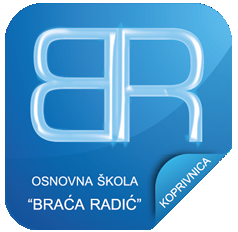 IZVEDBENI ŠKOLSKI PLAN I PROGRAM GRAĐANSKOG ODGOJA I OBRAZOVANJAšk.g. 2018./19.Koprivnica, 2. listopada 2018.SadržajUvod	3Izvedbeni planovi i programi za prvi razred	5Izvedbeni planovi i programi za drugi razred	19Izvedbeni planovi i programi za treći razred	31Izvedbeni planovi i programi za četvrti razred	45Izvedbeni planovi i programi za peti razred	63Izvedbeni planovi i programi za šesti razred	88Izvedbeni planovi i programi za sedmi razred	115Izvedbeni planovi i programi za osmi razred	143UvodŠkolski izvedbeni plan i program građanskog odgoja i obrazovanja izrađen je temeljem Odluke o donošenju Programa međupredmetnih i interdisciplinarnih sadržaja građanskog odgoja i obrazovanja za osnovne i srednje škole (Narodne novine, br.; 104/14). Dio je Školskog kurikuluma i Nastavnog plana i programa te predstavlja međupredmetne sadržaje u svim nastavnim predmetima, satovima razrednika i izvanučioničke aktivnosti u svim razrednim odjelima od 1. do 8. razreda. Školski izvedbeni plan i program građanskog odgoja i obrazovanja objavljen je na mrežnoj stranici škole, postoji kao školski dokument u pisanom obliku te kao radna mapa za učitelje koja služi za odlaganje priprema i materijala odrađenih sadržaja.Plan integriranja Programa međupredmetnih i interdisciplinarnih sadržajaGrađanskog odgoja i obrazovanja u postojeće predmete i izvanučioničke aktivnosti: Izvedbeni planovi i programi za prvi razredIzvedbeni planovi i programi za drugi razredIzvedbeni planovi i programi za treći razredIzvedbeni planovi i programi za četvrti razredIzvedbeni planovi i programi za peti razredIzvedbeni planovi i programi za šesti razred       Izvedbeni planovi i programi za sedmi razredIzvedbeni planovi i programi za osmi razredOsnovnaškolaObvezna provedbaGodišnjibroj satiI., II., III. iIV. razredMeđupredmetno – u sklopu svih predmeta: Hrvatski jezik, Likovna kultura, Glazbena kultura, strani jezici, Matematika, Priroda i društvo, Tjelesna i zdravstvena kultura, Vjeronauk, programi stručnih suradnika.Navedeni broj sati ne znači povećanje broja sati, nego integriranje i koreliranje sadržaja s ciljem istodobnog razvijanja i predmetne igrađanske kompetencije.15I., II., III. iIV. razredSat razrednika – navedeni broj sati uključuje teme predviđene planom sata razrednika i Zakonom o odgoju i obrazovanju u osnovnoj i srednjoj školi (NN, br. 87/08, 86/09, 92/10, 105/10, 90/11, 5/12, 16/12, 86/12, 126/12, 94/13, 152/14.) – izbori za predsjednika razreda i Vijeće učenika, donošenje razrednih pravila, komunikacijske vještine i razumijevanje razreda i škole kao zajednice učenika i nastavnika uređene na načelima poštovanja dostojanstva svake osobe i zajedničkog rada na dobrobit svih.10I., II., III. iIV. razredIzvanučioničke aktivnosti – ostvaruju se suradnjom škole i lokalne zajednice. U njih trebaju biti uključeni svi učenici prema njihovim interesima i mogućnostima škole. Oblici uključivanja mogu biti različiti: na razini cijele škole, pojedinog razreda ili skupine učenika.Obuhvaćaju istraživačke aktivnosti (npr. projekt građanin, zaštitapotrošača), volonterske aktivnosti (npr. pomoć starijim mještanima, osobama s posebnim potrebama, djeci koja žive u siromaštvu), organizacijske aktivnosti (npr. obilježavanje posebnih tematskih dana), proizvodno-inovativne aktivnosti (npr. zaštita okoliša, rad u školskoj zadruzi i/ili zajednici tehničke kulture) i druge projekte i aktivnosti.10UkupnoUkupno35OsnovnaškolaObvezna provedbaGodišnjibroj satiV.,VI.,VII. i VIII. razredMeđupredmetno – u sklopu svih predmeta: Hrvatski jezik, strani jezik, Matematika, Informatika, Tehnička kultura, Priroda, Biologija, Kemija, Fizika, Povijest, Geografija, Vjeronauk, Likovna kultura, Glazbena kultura, Tjelesna i zdravstvena kultura, programi stručnih suradnika.Navedeni broj sati ne znači povećanje broja sati, nego integriranje i koreliranje sadržaja s ciljem istodobnog razvijanja i predmetne igrađanske kompetencije.20V.,VI.,VII. i VIII. razredSat razrednika – navedeni broj sati uključuje teme predviđene planom sata razrednika i Zakonom o odgoju i obrazovanju u osnovnoj i srednjoj školi (NN, br. 87/08, 86/09, 92/10, 105/10, 90/11, 5/12, 16/12, 86/12, 126/12, 94/13, 152/14.) – izbori za predsjednika razreda i Vijeće učenika, donošenje razrednih pravila, komunikacijske vještine, razumijevanje razreda i škole kao zajednice učenika i nastavnika uređene na načelima poštovanja dostojanstva svake osobe i zajedničkog rada na dobrobit svih.5V.,VI.,VII. i VIII. razredIzvanučioničke aktivnosti – ostvaruju se suradnjom škole i lokalne zajednice. U njih trebaju biti uključeni svi učenici prema njihovim interesima i mogućnostima škole. Oblici uključivanja mogu biti različiti: na razini cijele škole, pojedinog razreda ili skupine učenika.Obuhvaćaju istraživačke aktivnosti (npr. projekt građanin, zaštita potrošača), volonterske aktivnosti (npr. pomoć starijim mještanima, osobama s posebnim potrebama, djeci koja žive u siromaštvu), organizacijske aktivnosti (npr. obilježavanje posebnih tematskih dana), proizvodno-inovativne aktivnosti (npr. zaštita okoliša, rad u školskoj zadruzi i/ili zajednici tehničke kulture) i druge srodne projekte i aktivnosti.10UkupnoUkupno35NazivDimenzijaNazivDimenzijaRazred - demokratska zajednicaPolitička dimenzija povezana s ostalim dimenzijamaCiljCiljAktivan i odgovoran član razreda i školske zajedniceIshodiIshodi- sudjelovati u donošenju pravila i stvaranju   demokratske razredne zajednice- samostalno navesti svoje ideje i stajališta te prihvaća  odgovornost za svoje postupke- usporeditisvoja prava i prava drugih- aktivno sudjelovati u izboru predsjednika razreda- opisati razred i školu kao zajednicu učenika,školskih  djelatnika i roditelja- prepozanti situacije u kojima je ravnopravan član    razrednog odjelaKratki opis aktivnostiKratki opis aktivnostiSRO- Razredna pravila, Razredno rukovodstvo (2 sata)Zajednički donose razredna pravila.  Izrađuju plakat o razrednim pravilima.   Biraju razredno rukovodstvo. Objašnjavaju važnost pravila za izbore u razredu i Vijeće učenika te opisuju poželjna obilježja kandidata.  Priroda i društvo- Život i rad u školi, Moja škola (2 sata)Upoznaju djelatnike u školi te njihove funkcije.  Razumjeti važnost i odgovornost svakog djelatnika škole.Ciljana grupaCiljana grupaUčenici 1. razreda MŠ, PŠ Starigrad i PŠ BakovčicaNačin provedbeModelMeđupredmetno - PIDSat razrednikaNačin provedbeMetode i oblici rada Metode:razgovora,usmenog izlaganja,kritičkog mišljenja,demonstracija,suradničko učenjeOblici:individualni,frontalni,rad u paru,rad u skupinamaResursiResursiZa učenike:udžbenik,radna bilježnica,slikovni materijal,Glasački listići,glasačka kutija,plakati,pribor za pisanjeZa učitelje:Nacrt nastavnog plana i programa GOO, udžbenik,radna bilježnica,priručnik,plakati,papirVremenikVremenikRujan/listopad 2018.Način vrednovanja i korištenje rezultata vrednovanjaNačin vrednovanja i korištenje rezultata vrednovanja Opisno praćenje Troškovnik Troškovnik -Nositelj odgovornostiNositelj odgovornostiSnježana Janjić,Ljubica Levak,Vesnica Mlinarić,Sanja Kovačić, Maja Solina, Radovan  KneževićNazivDimenzijaNazivDimenzijaPrava, slobode, dužnosti i odgovornostiLjudsko-pravna dimenzija povezana s ostalim dimenzijamaCiljCiljAktivno i odgovorno sudjeluje u donošenju odluka te ima razvijene građanske vještine, vrijednosti i stavove.IshodiIshodi- prepoznati razred i školu kao zajednicu učenika,   nastavnika, drugih zaposlenika i roditelja  koja  djeluje prema određenim pravilima- navesti neka od najvažnijih prava i odgovornosti   učenika- prepoznati značenje i važnost pravednog donošenja   odluka na razini razreda- usporediti svoja prava i prava drugih - aktivno sudjelovati u raspravama vezanim za razredni   odjel- samostalno navesti svoje ideje i prihvaća odgovornost  za svoje postupkeKratki opis aktivnostiKratki opis aktivnostiPID: Ja sam učenik (1 sat)Upoznati razred kao ravnopravnu zajednicu svih članova. SRO: Postali smo učenici (1 sat )Shvaćaju sebe kao ravnopravnog člana razredne i školske zajednice.Primjenjuju  osnovna pravila pristojnog ponašanja u ophođenju s učenicima i svim djelatnicima škole. SRO: Kućni red ( 1 sat)Navodi najvažnija pravila i objašnjava da se pravilima uređuju prava i odgovornost svih članova školske zajednice. Predlaže mjere za prekršitelje dogovorenih pravila te pravednu nadoknadu štete.HJ:Škola. Dobro došli (2 sata)Globalnim čitanjem osvještavaju sebe kao ravnopravnog člana razredne i školske zajednice. Upoznaju poželjne načine komunikacije s učenicima i ostalim djelatnicima.GK:Škola- pjevanje  ( 1 sat)Učenici će pjesme osvijestiti sebe kao ravnopravnog člana razredne i školske zajednice.Vjeronauk – Imam svoje ime i svoje mjesto ( 1 sat)Učenici će kroz razgovor upoznati sebe i ostale učenike kao ravnopravne članove razredne i vjerske zajednice.Ciljana grupaCiljana grupaUčenici 1. razreda MŠ, PŠ Starigrad i PŠ BakovčicaNačin provedbeModelMeđupredmetno - PID, HJ, GK, VJSat razrednikaNačin provedbeMetode i oblici rada -razgovor, izlaganje, globalno čitanje,suradničko učenje, kritičko mišljenje, demonstracijaResursiResursiA)-ZA UČENIKE: udžbenik, radna bilježnica PiD, Početnica, pribor za pisanje, udžbenik GK, nosač zvuka,  pisankaB) –ZA UČITELJE: Nacrt plana i programa u GOO, Nastavni plan i program, papir, udžbenički kompletiVremenikVremenikRujan 2018.Način vrednovanja i korištenje rezultata vrednovanjaNačin vrednovanja i korištenje rezultata vrednovanja- opisno praćenjeTroškovnik Troškovnik Nositelj odgovornostiNositelj odgovornostiSnježana Janjić, Ljubica Levak, Vesnica Mlinarić, Sanja Kovačić, Maja Solina, Radovan  Knežević i vjeroučiteljice Nina Habijan Martinković i Ivana FlajsNazivDimenzijaNazivDimenzijaSocijalne vještine i društvena solidarnost Društvena dimenzijaMeđukulturna dimenzijaCiljCiljAktivan, odgovoran i tolerantan član razreda i lokalne zajednice koja ima razvijenu svijest o vrijednostima osobnog, zavičajnog i domovinskog identiteta te prihvaća različitosti.IshodiIshodi- pokazati vještinu pravilnog pozdravljanja,   predstavljanja, oslovljavanja- uočiti prihvatljiva i neprihvatljiva ponašanja- razvijati osnovne tehnike timskog rada- navesti lokalne nevladine organizacije ( Crveni križ)- ostvariti međusobno poštovanje i tolerancija- navesti svoj identitet i opisuje neka od njegovih   najvažnijih obilježja- nabrojiti i opisati kulturne razlike koje obogaćuju   razredni odjel- prihvatiti druge učenike te pridonosi razvoju razredne    zajedniceKratki opis aktivnostiKratki opis aktivnostiPID -Članovi obitelji (3 sata)         Život u obitelji          Odgovorno ponašanje u domu Nabrojiti članove obitelji i navesti čime se bave roditelji, nabrojiti svoje dužnosti. Upoznati opasnosti koje prijete u domu zbog neodgovornog ponašanja.SRO  -  Mali bonton           -  Poželjna ponašanja            - Međusobno poštovanje u obitelji            - Crveni križ –najhumanija obitelj svijeta (4 sata)Koristiti poželjne načine ponašanja u razredu, školi, obitelji i društvenoj zajednici. Upoznati Crveni križ kao najhumaniju obitelj svijeta.Hrvatski jezik   (1 sata)Čovjek i kuća Čitanjem i razgovorom određuje značajke svog identiteta kao i kulturne razlike.Priroda i društvo (1 sata)Mjesto u kojem živim Prepoznaje najvažnija obilježja sredine u kojoj živi te shvaća sebe kao odgovornog člana lokalne zajednice.IUN – Moj grad ( 2 sata )Prepoznaje najvažnija obilježja sredine u kojoj živi te shvaća sebe kao odgovornog člana lokalne zajednice.IUN – Crveni križ ( 1 sat )Primanjem u članstvo Crvenog križa shvatiti sebe kao člana najhumanije obitelji svijeta.IUN – Kino – film prema planu i programu  ( 1 sat)Učitelji će odabrati film koji razvija kod učenika prijateljstvo, međusobno pomaganje, toleranciju tj. neke druge moralne vrijednostiGlazbena kultura ( 1 sat)Svatko ima dom - pjevanje  Pjevanjem pjesmica razumjeti važnost pripadnosti domu i zajednici.   Engleski jezik – Blagdani ( 1 sat )Učenici će upoznati i usporediti sličnosti i razlike proslave Božića u RH i UK.Vjeronauk – Svi smo vrijedni poštovanja ( 1 sat)Razgovorom uočiti važnost međusobnog poštovanja i praštanje.Ciljana grupaCiljana grupaUčenici 1. razreda MŠ, PŠ Starigrad i PŠ BakovčicaNačin provedbeModelMeđupredmetno - PID, HJ, VJ, GK, EJSat razrednikaIzvanučionička nastavaNačin provedbeMetode i oblici rada Metode:razgovora,usmenog izlaganja,kritičkog mišljenja,demonstracija,suradničko učenjeOblici:individualni,frontalni,rad u paru,rad u skupinamaResursiResursiZa učenike:udžbenik,radna bilježnica, Bonton, slikovni materijalplakati,pribor za pisanjeZa učitelje:Nacrt nastavnog plana i programa GOO, udžbenik,radna bilježnica,priručnik,plakati,papirVremenikVremenikTijekom nastavne godineNačin vrednovanja i korištenje rezultata vrednovanjaNačin vrednovanja i korištenje rezultata vrednovanjaOpisno praćenjeTroškovnik Troškovnik -Nositelj odgovornostiNositelj odgovornostiSnježana Janjić,Ljubica Levak,Vesnica Mlinarić,Sanja Kovačić,Maja Solina i učitelj Radovan Knežević, Danijela Ban, Ana PosavecNazivDimenzijaNazivDimenzijaGospodarstvo, poduzetnost,upravljanje financijama i zaštita potrošača Gospodarska dimenzija povezana s ostalim dimenzijamaCiljCiljPoticati razvoj poduzetništva, odgovornog upravljanja novcem te vrednovanja svakog ljudskog rada.IshodiIshodi- prepoznati svoje učenje kao rad- prepoznati svoje sposobnosti- objasniti što je za njega novac i kako se stječe te   kako se planira potrošnja i štednja- opisati važnost štednje te negativne posljedice   prekomjerne potrošnjeKratki opis aktivnostiKratki opis aktivnostiIUN:- Posjet seoskom gospodarstvu ( 4 sata)          Posjet banci ( 1 sat )         Posjet pekari ( 1 sat ) Upoznati osnovne djelatnosti na seoskom gospodarstvu te shvatiti važnost pravilnog gospodarenje prirodnim resursima.  Upoznati banku kao ustanovu koja pruža usluge upravljanja financijama te shvatiti važnost pravilnog gospodarenja novcem . Upoznati pekaru i djelatnike u pekari te shvatiti važnost rada ljudi za život zajednice.SRO: Ponašanje pješaka u prometu ( 1 sat )Ponoviti pravila ponašanja u prometu te osvijestiti važnost odgovornog ponašanja svih sudionika prometa.SRO-Kulturno ponašanje u javnim i uslužnim ustanovama ( 1 sat)Ponoviti pravila kulturnog ponašanja te ih koristiti u javnim u uslužnim ustanovama.Ciljana grupaCiljana grupaUčenici 1. razreda MŠ, PŠ Starigrad i PŠ BakovčicaNačin provedbeModelSat razrednikaIzvanučionička nastavaNačin provedbeMetode i oblici rada -razgovor, izlaganje, globalno čitanje,suradničko učenje, kritičko mišljenje, demonstracijaResursiResursiA) ZA UČENIKE: udžbenik, radna bilježnica PiD, Početnica, pribor za pisanje, udžbenik GK, nosač zvuka, pisanka, fotoaparatB) ZA UČITELJE: Nacrt plana i programa u GOO, Nastavni plan i program, papir, udžbenički kompleti,VremenikVremenikTijekom nastavne godineNačin vrednovanja i korištenje rezultata vrednovanjaNačin vrednovanja i korištenje rezultata vrednovanja- opisno praćenjeTroškovnik Troškovnik -Nositelji odgovornostiNositelji odgovornostiSnježana Janjić, Ljubica Levak, Vesnica Mlinarić, Sanja Kovačić, Maja Solina, Radovan  KneževićNazivDimenzijaNazivDimenzijaBlagdani-običaji vezani uz proslavu BožićaDruštvena dimenzijaMeđukulturalna dimenzijaCiljCiljUkazati na značenje razvoja osobnog identiteta, na značenje domovinskog hrvatskog identiteta, ali i na međukulturnu otvorenost i komunikaciju kao ravnopravnog i aktivnog građanina svijeta.IshodiIshodi- isticati osobni identitet te obilježja hrvatskog   domovinskog identiteta- istražiti druge zemlje i njihove kulturne znamenitosti   (the UK, the USA)- aktivno slušati druge te prikuplja podatke i rješava   listić o blagdanu Božića uspoređujući sličnosti i   razlike u njegovanju tog blagdana u Hrvatskoj te  Ujedinjenom Kraljevstvu te AmericiKratki opis aktivnostiKratki opis aktivnostiUčenici svih 1.-ih razreda će usvojiti vokabular vezan za blagdan Božića. Proširit će svoja znanja o blagdanu slušajući tonski zapis o običajima vezanim za proslavu Božića u the UK. Usporedit će sličnosti i razlike u proslavi Božića u Hrvatskoj , the UK rješavajući listić objektivnog tipa. Ciljana grupaCiljana grupaUčenici 1. razreda MŠ, PŠ Starigrad i PŠ BakovčicaNačin provedbeModelMeđupredmetno - Engleski jezikNačin provedbeMetode i oblici rada - usmjereni razgovor, metode čitanja i rada na tekstu,  metoda pisanih radova- individualni, skupni, frontalniResursiResursi- udžbenik, RB, listići, laptop, projektor,   bijela/interaktivna pločaVremenikVremenikProsinac 2018., 1 satNačin vrednovanja i korištenje rezultata vrednovanjaNačin vrednovanja i korištenje rezultata vrednovanjaPlakati, prezentacije,umne mapeTroškovnik Troškovnik -Nositelj odgovornostiNositelj odgovornostiDanijela Ban, Ana Posavec StrnadNaziv Dimenzija Naziv Dimenzija Imam svoje ime i svoje mjestoPolitička dimenzija povezana s ostalim dimenzijamaCiljCiljPrepoznati da se na vjeronauku obrađuju važna životna pitanja; prepoznati važnost zajedničkog rada i aktivnog sudjelovanja u nastavi; uočiti da nam je ljepše kada zajedno pjevamo, slikamo, veselimo se; uočiti važnost međusobnoga prihvaćanja svih osoba; otkriti važnost uzajamnog pomaganja.IshodiIshodi- opisati razred i školu kao zajednicu učenika, školskih  djelatnika i roditelja, koja djeluje po određenim   pravilima kojima se štiti dobrobit svih- navesti najvažnija pravila i objašnjava zašto su pravila   važna za ponašanje učenika u razredu.Kratki opis aktivnostiKratki opis aktivnostiUz pomoć udžbenika promatrati i razgovarati o ilustracijama koje prikazuju zajedništvo. Ispuniti radni listić i zalijepiti u bilježnicu. Naučiti pjesmu „Pruži ruku svome bratu“ i igrati igru „klupko prijateljstva“.Ciljana grupaCiljana grupaUčenici 1. razreda MŠ, PŠ Starigrad i PŠ BakovčicaNačin provedbeModelMeđupredmetno - VjeronaukNačin provedbeMetode i oblici rada Metodički sustav: predavačko- stvaralačkiOblici rada: frontalni, individualni, grupniPromatranje, slušanje, razgovor, pjevanje, usmeno i likovno izražavanje, prepričavanje.ResursiResursiUdžbenik i vježbenica «Učimo ljubiti Boga i ljude», crtančica, pločaVremenikVremenikRujan 2018.Način vrednovanja i korištenje rezultata vrednovanjaNačin vrednovanja i korištenje rezultata vrednovanjaKroz razgovor. Opisnom ocjenom. Troškovnik Troškovnik -Nositelji odgovornostiNositelji odgovornostiIvana Flajs, Nina MartinkovićNaziv Dimenzija Naziv Dimenzija Svi smo vrijedni poštovanjaMeđukulturna dimenzija povezana s ostalim dimenzijaCiljCiljPrepoznati da se na vjeronauku obrađuju važna životna pitanja; prepoznati važnost zajedničkog rada iaktivnog sudjelovanja u nastavi; uočiti da nam je ljepše kada zajedno pjevamo, slikamo, veselimo se; uočiti važnost međusobnoga prihvaćanja svih osoba; otkriti važnost uzajamnog pomaganja.IshodiIshodi- prihvaćati druge učenike te tako pridonosi razvoju   razredne zajednice kao cjelineKratki opis aktivnostiKratki opis aktivnostiRazgovarati o ponašanju u obitelji, o načinima pomaganja, o posljedicama svađe, o ponašanju u razredu. Promatrati ilustracije iz udžbenika. Zalijepiti u crtančicu radni listić s naslovom nastavne jedinice, ključnim pojmovima te slikom anđela koju oboje. Nacrtati na papir nešto lijepo za prijatelja s kojim sjede u klupi. Darovati jedno drugo. Moliti jedni za druge.Ciljana grupaCiljana grupaUčenici 1. razreda MŠ, PŠ Starigrad i PŠ BakovčicaNačin provedbeModelMeđupredmetno - VjeronaukNačin provedbeMetode i oblici rada Metodički sustav: predavačko-stvaralačkiOblici rada: frontalni, individualni, grupniPromatranje, slušanje, razgovor, pjevanje, usmeno i likovno izražavanje, prepričavanje.ResursiResursiUdžbenik i vježbenica «Učimo ljubiti Boga i ljude», crtančica, pločaVremenikVremenikRujan 2018.Način vrednovanja i korištenje rezultata vrednovanjaNačin vrednovanja i korištenje rezultata vrednovanjaKroz razgovor. Opisnom ocjenom. Troškovnik Troškovnik -Nositelj odgovornostiNositelj odgovornostiIvana Flajs, Nina MartinkovićNazivDimenzijaNazivDimenzijaRazred - demokratska zajednicaLjudsko-pravna dimenzijaPolitička dimenzijaCiljCiljPoticati razvoj građanskih znanja, vještina i stavova kod učenika/učenica kao građanina razreda te učvrstiti svijest o sebi kao demokratskim građanima temeljem poznavanja svojih prava i odgovornosti u razredu. Odrediti važnost razvijanja navike međusobnog poštovanja, pomaganja i dogovaranja te pristojnog ponašanja.IshodiIshodi- usporediti svoja prava i prava drugih- prepoznati situacije u kojima je ravnopravan član   razrednog odjela- aktivno sudjelovati u raspravama o pitanjima koja su   važna za život i rad u razrednom odjelu- samostalno navesti svoje ideje i stajališta te prihvaća    odgovornost za svoje postupke- sudjelovati u donošenju i prihvaćanju zajedničkih   pravila, dogovora i rješenja- uočiti, analizirati i vrednovati situacije u kojima se   krše njegova/njezina prava i prava drugih učenika- navesti najvažnija pravila i objašnjava da se pravilima   uređuju prava i odgovornost svih članova školske  zajednice- predložiti mjere za prekršitelje dogovorenih pravila i  za pravednu nadoknadu učinjene štete- objasniti važnost pravila za izbore u razredu i Vijeće  učenika, opisuje poželjna obilježja kandidata- objasniti zašto je poštivanje pravila i pravedno   odlučivanje važno za uspjeh svih u razredu i školi- aktivno sudjelovati u predlaganju kriterija i izboru za   predsjednika razreda i predstavnika u Vijeće učenika- objasniti načine nenasilnog rješavanja sukoba - prepoznati značenje slobode mišljenja i izražavanja te   važnost prihvaćanja mišljenja sugovornika Kratki opis aktivnostiKratki opis aktivnostiPID: Razredna pravila (1 sat)učenici će osvijestiti i uvažavati činjenicu da se razred i škola razvijaju kao demokratska zajednica ukoliko svi djeluju prema zajedničkim pravilima te će dogovoriti razredna pravila svoga razreda i posljedice njihova kršenjaučenici će napraviti plakat o razrednim pravilimaPID: Prava i dužnosti (1 sat)učenici će kroz slikovni i tekstualni materijal u udžbeniku ponoviti i utvrditi što su i koja su prava i dužnosti djece (učenika)VJ: Gradimo zajedništvo i prijateljstvo (1 sat)učenici će kroz razgovor i čitanje tekstova razvijati duh prijateljstva, povjerenja i poštovanja u razrednoj zajednici i uočiti da svaki od učenika pridonosi izgradnji zajedništva u razrednoj nastavi i školiSRO: Kućni red (1 sat)učenici će kroz razgovor s učiteljicom obnoviti znanja o kućnom redu školeSRO: Izbor razrednog rukovodstva (1 sat)učenici će argumentirati zašto nam treba vlast i koje su, po njima, karakteristike koje bi trebao imati vođaučenici će zaokruživanjem jednog imena na glasačkom listiću odabrati željenu osobu za razredno rukovodstvoSRO: Ljutnja – makni se! (2 sata)učenici će razlikovati ispravne i krive načine kontroliranja ljutnjeučenici će koristiti dijalog kao jedini način rješavanja sukoba te će dramatizirati situaciju nenasilnog rješavanja sukobaučenici će prepoznavati emocije kod drugihCiljana grupaCiljana grupaUčenici 2. razreda MŠ, PŠ Starigrad i PŠ BakovčicaNačin provedbeModelMeđupredmetno - PID, VJSat razrednikaNačin provedbeMetode i oblici rada Metode: razgovor, usmeno izlaganje, demonstracija, čitanje i rada na tekstu, kritičko mišljenje, suradničko učenje, gledanjeOblici: individualni, frontalni, rad u skupinama, rad u paruResursiResursiZa učenike: udžbenici, bilježnica, novinski članci, listići sa zadacima, glasački listići, glasačke kutije, plakati, pribor za pisanjeZa učitelje: Kurikulum GOO, Nastavni plan i program, Zakon o provođenju izbora u RH, papiri, flomasteri, projektor, laptopVremenikVremenikRujan, siječanj, travanj, lipanj 2018./2019.Način vrednovanja i korištenje rezultata vrednovanjaNačin vrednovanja i korištenje rezultata vrednovanjaOpisno praćenje, razredni plakatTroškovnik Troškovnik -Nositelj odgovornostiNositelj odgovornostiVesna Petrušić, Ksenija Bukvić, Kristina Brozović Netrebašić, Narcisa Kolar, Jelena Bistrović, Vesna Auer Gregor, vjeročitelj/icaNazivDimenzijaNazivDimenzijaBožićDruštvena dimenzijaMeđukulturna dimenzijaCiljCiljObjasniti smisao slavljenja Božića i upoznati božićne običaje.IshodiIshodi- imenovati blagdan Isusova rođenja i određuje   značenje pojmova: došašće ili advent i Badnjak- prepoznati, imenovati i opisati kulturna obilježja   božićnih običaja u svome zavičaju- razvijati sposobnost povezivanja spoznaja o smislu   slavljenja blagdana i blagdanskim običajima u   jedinstvenu logičku cjelinu- sudjelovati u volonterskim aktivnostima u sklopu  razreda i škole- uočiti da kulturne razlike obogaćuju razredni odjel   i školu ako se svi međusobno poštujuKratki opis aktivnostiKratki opis aktivnostiVJ:  Isus nas uči opraštati, ljubiti i moliti(1 sat)čitanjem tekstova i razgovorom učenici će uočiti važnost praštanja u svakodnevnom životu, navesti primjere praštanja i prepoznati pogreške koje činimo jedni drugimaEJ:  Blagdani(1 sat)učenici će usvojiti nove pojmove vezane uz blagdan i čestitanjeučenici će pjevati prigodne pjesme i izricati neke tipične radnje vezane uz blagdaneGK: Tradicijske pjesme (1 sat)učenici će pjevanjem tradicijskih pjesama osvijestiti svoj identitet i izdvojiti božićna kulturna obilježja svoga zavičajaHJ: Božićna bajka (1 sat)čitanjem i interpretacijom bajke učenici osvještavaju važnost činjenja dobrih djela te razvijaju ljubav prema svome domuSRO: Božićni običaji (1 sat)učenici pripovijedaju o svojim iskustvima vezanim uz božićna slavlja  i pokušavaju objasniti smisao slavljenja Božića i osjećaje vezane za ta slavlja.učiteljica (ili gost u razredu) opisuje božićne običaje – adventski vijenac, božićna pšenica, božićno drvce, jaslice, polnoćka, Božićučenici pišu božićne čestitke ili ih ukrašavaju nekim božićnim motivomIUN: Kazalište: Vol i magarac (2 sat)gledanjem kazališne predstave učenici će uočiti kolika je važnost prijateljstva, požrtvovnosti, suradnje i dobroteCiljana grupaCiljana grupaUčenici 2. razreda MŠ, PŠ Starigrad i PŠ BakovčicaNačin provedbeModelMeđupredmetno - VJ, EJ, HJ, GKSat razrednikaIzvanučionička nastavaNačin provedbeMetode i oblici rada Metode: razgovor, usmeno izlaganje, demonstracija, čitanje i rada na tekstu, kritičko mišljenje, gledanje, pjevanje, slušno opažanjeOblici: individualni, frontalni, rad u skupinama, rad u paruResursiResursiZa učenike: udžbenici, čitanka, bilježnica, listići sa zadacima, nastavne slike, pribor za pisanje, glazbeni instrumentiZa učitelje: Kurikulum GOO, Nastavni plan i program, papiri, flomasteri, projektor, laptop, udžbenici, čitanka, CD, CD player, DVD, DVD playerVremenikVremenikProsinac 2018.Način vrednovanja i korištenje rezultata vrednovanjaNačin vrednovanja i korištenje rezultata vrednovanjaOpisno praćenje, razgovorTroškovnik Troškovnik Ulaznica za kazališnu predstavuNositelj odgovornostiNositelj odgovornostiVesna Petrušić, Ksenija Bukvić, Kristina Brozović Netrebašić, Narcisa Kolar, Jelena Bistrović, Ana Posavec Strnad, vjeroučitelj/icaNazivDimenzijaNazivDimenzijaZanimanja ljudiGospodarska dimenzijaCiljCiljPoticati razvoj poduzetništva, odgovornog upravljanja novcem te vrednovanja svakog ljudskog rada. IshodiIshodi- opisati i imenovati zanimanja ljudi u svome zavičaju,  povezati osobitosti zavičaja i zanimanja ljudi- razvrstati zanimanja odraslih po različitim kriterijima- objasniti zašto su sva zanimanja jednako vrijedna i   korisna ljudima u zavičaju- svojim riječima opisati važnost štednje i negativne   posljedice prekomjerne potrošnje- razlikovati poštenje od nepoštenja- sudjelovati u razrednoj štednji, izračunavati i   planirati potrošnjuKratki opis aktivnostiKratki opis aktivnostiPID: Zanimanja ljudi (1 sat)učenici će opisivati i imenovati različita zanimanjaučenici će prepoznavati zanimanja na temelju predstavnika zanimanjaimenovati pomagala kojima se djelatnici pojedinih zanimanja služeHJ: Štednja  (1 sat)interpretacijom i analizom stripa osvijestiti važnost štednje i pravih životnih vrijednostiMAT: Jedinice za novac (1 sat)usvajanjem nastavnih sadržaja učenici će se osposobiti za služenje novcemHJ: Kad odrastem bit ću… (1 sat)pripovijedanjem potaknuti učenike na razmišljanje o njihovim sposobnostima, mogućnostima i željenom zanimanjuSRO: Prezentacija projekta Zanimanja (1 sat)učenici će prezentirati rezultate svoga rada na razrednom projektu Zanimanja svojim suučenicima i učiteljiciSRO: Putujemo javnim prijevozom (1 sat)učenici će ponoviti i primijeniti naučena pravila kulturnog ponašanja u javnom prijevozuSRO: Štednjom do željene stvari (1 sat)- učenici svojim riječima opisuju važnost štednje i negativne posljedice prekomjerne potrošnje te sudjeluju u razrednoj štednjiIUN: Vatrogasci (2 sata)učenici će posjetiti vatrogasni dom, razgovarati s vatrogascima, razgledavati vatrogasnu opremu i vatrogasne uređajesudjelovati u praktičnoj vježbi te promatrati i uočavati postupke vatrogasne vježbeIUN: Kolodvori (2 sata)učenici će razlikovati autobusni i željeznički kolodvor te razgovarati sa stručnim osobama o vozilima, vozačima i redu vožnje na autobusnom i željezničkom kolodvoru učenici će upoznati važnost prometa u zavičaju i razvijati odgovornost za vlastito ponašanje u prometu i kulturne navike tijekom putovanjaIUN: Kazalište (1 sat)učenici će primiti poruku kako se znanjem i učenjem  borimo protiv nasilja i agresije te da trebamo prihvaćati različitosti i pomagati drugimaCiljana grupaCiljana grupaUčenici 2. razreda MŠ, PŠ Starigrad i PŠ BakovčicaNačin provedbeModelMeđupredmetno - PID, HJ, MATSat razrednikaIzvanučionička anstavaNačin provedbeMetode i oblici rada Metode: razgovor, usmeno izlaganje, demonstracija, čitanje i rada na tekstu, kritičko mišljenje, gledanje, metoda praktičnih radovaOblici: individualni, frontalni, rad u skupinama, rad u paruResursiResursiZa učenike: udžbenici, bilježnica, listići sa zadacima, plakati, pribor za pisanje, aplikacije novčanica i kovanicaZa učitelje: Kurikulum GOO, Nastavni plan i program, papiri, flomasteri, projektor, laptop, fotografski aparatVremenikVremenikListopad, studeni, travanj, svibanj 2018./2019.Način vrednovanja i korištenje rezultata vrednovanjaNačin vrednovanja i korištenje rezultata vrednovanjaUčenički projekti (plakati, radne mape), opisno praćenje, razgovor, provjera i analiza učeničkih uradaka i domaćih zadaćaTroškovnik Troškovnik Troškovi ulaznica za kazališnu predstavuNositelj odgovornostiNositelj odgovornostiVesna Petrušić, Ksenija Bukvić, Kristina Brozović Netrebašić, Narcisa Kolar, Jelena BistrovićNazivDimenzijaNazivDimenzijaZaštita okolišaEkološka dimenzijaCiljCiljRazvijati samosvijest o važnosti održavanja čistoće prostora, predmeta i okoliša te odgovornog ponašanja prema okolišu pravilnim zbrinjavanjem otpada.IshodiIshodi- objasniti svoju ulogu u održavanju čistoće prostora i    predmeta- prepoznati važnost očuvanja okoliša i odgovornim   ponašanjem pridonosi njegovu očuvanju- objasniti važnost čuvanja vode i električne energije u   odnosu na zaštitu okoliša- sudjelovati u akcijama prikupljanja staroga papira,   limenki, baterija… Kratki opis aktivnostiKratki opis aktivnostiPID: Zaštita i čuvanje okoliša (1 sat)ponavljajući naučeno (vrste spremnika) razvijamo svijest o važnosti razvrstavanja kućnog smećaučenici će navesti postupke kojima oni mogu pripomoći u zaštiti, očuvanju i unapređenju okoliša PID: Vode u zavičaju (1 sat)učenici će imenovati vode u zavičaju te razlikovati vode tekućice od stajaćicaučenici će prepoznati i objasniti pojmove: izvor, ušće, tok – korito, lijeva i desna obalaučenici će izdvojiti vodu kao najvažniju prirodninu potrebnu za svakodnevni život ljudi te izgrađivati pozitivan stav prema uporabi i štednji vodeLK: Površina: Odnos slike i teksta - Izrada plakata (1 sat)izradom plakata učenici će osmisliti poruke kojima bi ljudima poručili da trebaju čuvati svoj okoliš i vodu u prirodi HJ: Zeleni planet Zemlja (1 sat)učenici će pročitati tekst te razgovarati o okolišu i važnosti njegova čuvanja za ljude, ali i za biljke i životinjeSRO: Eko – razred (1 sat)učenici će razgovorom o ekologiji i ekolozima razvijati interes za ekologijuučenici predlažu i dogovaraju postupke kojima će dokazati svoju ekološku svijest i tako postati ekološki razredSRO: Dan planeta Zemlje (1 sat)učenici će razgovarati o važnosti čuvanja okoliša te napraviti plan svog doprinosa očuvanju i zaštiti planeta na kojem živimoIUN: Čišćenje okoliša (1 sat)učenici će aktivno promatrati i proučavati okoliš te razvijati odgovornost prema općem društvenom dobru, prirodi i radusudjelovati u ekoakcijama čišćenja okolišaIUN:  Vode u zavičaju (2 sata)učenje u izvornoj stvarnostipromatrati vode i uočavati živi svijet u vodi i oko vodeIUN: Šetnja stazama zdravlja (1 sat)učenici će ponoviti pravila ponašanja u prometuučenici će osvijestiti važnost redovitog tjelesnog vježbanja i očuvanja prirode Ciljana grupaCiljana grupaUčenici 2. razreda MŠ, PŠ Starigrad i PŠ BakovčicaNačin provedbeModelMeđupredmetno - PID, HJ, LKSat razrednikaIzvanučionička nastavaNačin provedbeMetode i oblici rada Metode: razgovor, usmeno izlaganje, demonstracija, čitanje i rada na tekstu, kritičko mišljenje, metoda praktičnih radova, metoda crtanjaOblici: individualni, frontalni, rad u skupinama, rad u paruResursiResursiZa učenike: udžbenici, bilježnica, novinski članci, listići sa zadacima, plakati, pribor za pisanje, likovna mapa, škarice, ljepilo, kolaž papir, novine, flomasteri, drvene bojiceZa učitelje: Kurikulum GOO, Nastavni plan i program, papiri, flomasteri, projektor, laptop, fotoaparatVremenikVremenikTravanj/svibanj 2019.Način vrednovanja i korištenje rezultata vrednovanjaNačin vrednovanja i korištenje rezultata vrednovanjaOpisno praćenje, razgovor, analiza učeničkih uradaka na satu i domaćih zadaćaTroškovnik Troškovnik -Nositelj odgovornostiNositelj odgovornostiVesna Petrušić, Ksenija Bukvić, Kristina Brozović Netrebašić, Narcisa Kolar, Jelena BistrovićNazivDimenzijaNazivDimenzijaBlagdani-običaji vezani uz proslavu BožićaDruštvena dimenzijaMeđukulturalna dimenzijaCiljCiljUkazati na značenje razvoja osobnog identiteta, domovinskog hrvatskog identiteta ali i na međukulturnu otvorenost i komunikaciju kao ravnopravnog i aktivnog građanina svijeta.IshodiIshodi- isticati osobni identitet te obilježja hrvatskog domovinskog  identiteta- istražiti druge zemlje i njihove kulturne znamenitosti (the UK,  the USA)- aktivno slušati druge- prikupljati podatke i rješavati zadatke o blagdanu Božića  uspoređujući sličnosti i razlike u njegovanju tog blagdana u  Hrvatskoj te Ujedinjenom Kraljevstvu i AmericiKratki opis aktivnostiKratki opis aktivnostiUčenici 2. razreda usvojit će vokabular vezan za blagdan Božića. Proširit će svoja znanja o blagdanu slušajući o običajima vezanim za proslavu Božića te legendi o Djedu Božićnjaku i Rudolfu. Usporedit će sličnosti i razlike u proslavi Božića u Hrvatskoj i zemljama engleskog govornog područja rješavajući zadatke objektivnog tipa. Ciljana grupaCiljana grupaUčenici 2. razreda MŠ, PŠ Starigrad i PŠ BakovčicaNačin provedbeModelMeđupredmetno - Engleski jezikNačin provedbeMetode ioblici rada-usmjereni razgovor, metode čitanja i rada na tekstu, metoda  pisanih radova-individualni, skupni, frontalniResursiResursi-udžbenik, RB, nastavni listići, prijenosno računalo, pločaVremenikVremenikProsinac 2018., 1 satNačin vrednovanja i korištenje rezultata vrednovanjaNačin vrednovanja i korištenje rezultata vrednovanjaPlakati, prezentacije,umne mapeTroškovnikTroškovnik-Nositelj odgovornostiNositelj odgovornostiAna Posavec Strnad, Vesna MesarićNaziv Dimenzija Naziv Dimenzija Gradimo zajedništvo i prijateljstvoDruštvena dimenzija povezana s ostalim dimenzijamaCiljCiljRazvijati duh prijateljstva, povjerenja i poštovanja u razrednoj zajednici; uočiti da svaki od učenika pridonosi izgradnji zajedništva u razrednoj nastavi i u školi; otkrivati da smo jedni drugima potrebni i navesti kako možemo jedni drugima u školi i kod kuće pomagati IshodiIshodi- surađivati i sudjelovati u timskom radu- primijeniti pravila i postupke u rješavanju sukoba- primijeniti društvene komunikacijske vještineKratki opis aktivnostiKratki opis aktivnostiRazgovarati o značenju pojmova vrijednost, bogatstvo, zajedništvo. Rješavati zadatke iz radne bilježnice. Igrati igre za jačanje prijateljstva (Budi drug, stani u krug, Mreža prijateljstva).Ciljana grupaCiljana grupaUčenici 2. razreda MŠ, PŠ Starigrad i PŠ BakovčicaNačin provedbeModelMeđupredmetno - VjeronaukNačin provedbeMetode i oblici rada Metodički sustav: predavačko- heurističkiOblici rada: frontalni, individualniPromatranje, slušanje, razgovor, pjevanje, usmeno i likovno izražavanjeResursiResursiUdžbenik i radna bilježnica «Rastimo u zahvalnosti»J. Šimunović: «Darovana sreća»VremenikVremenikRujan 2018.Način vrednovanja i korištenje rezultata vrednovanjaNačin vrednovanja i korištenje rezultata vrednovanjaKroz razgovor. Opisnom ocjenom. Troškovnik Troškovnik -Nositelji odgovornostiNositelji odgovornostiMiroslav Burušić, Nina MartinkovićNaziv Dimenzija Naziv Dimenzija Isus treba ljude za svoja djela Društvena dimenzija povezana s ostalim dimenzijamaCiljCiljIzgraditi stav kako su svi ljudi bez obzira na dob, učenost, posao i službu pozvani činiti dobra djela.IshodiIshodi- surađivati i sudjelovati u timskom radu- primijeniti pravila i postupaka u rješavanju   sukoba- primijeniti društvenih komunikacijskih vještinaKratki opis aktivnostiKratki opis aktivnostiUz pomoć udžbenika upoznati život prvih apostola. Sudjelovati u grupnom radu. Izraditi plakat na temu “Isusov sam učenik kada…”, te plakat s asocijacijama na riječ “poslanje”. Rješavati  zadatke u radnoj bilježnici. Ciljana grupaCiljana grupaUčenici 2. razreda MŠ, PŠ Starigrad i PŠ BakovčicaNačin provedbeModelMeđupredmetno - VjeronaukNačin provedbeMetode i oblici rada Metodički sustav: interpretacijsko-analitički Oblici rada: frontalni, individualni, grupni radPromatranje, slušanje, razgovor, pjevanje, usmeno i likovno izražavanje, izrada plakata.ResursiResursiUdžbenik i radna bilježnica « Rastimo u zahvalnosti»VremenikVremenikSiječanj 2018.Način vrednovanja i korištenje rezultata vrednovanjaNačin vrednovanja i korištenje rezultata vrednovanjaKroz razgovor. Opisnom ocjenom. Troškovnik Troškovnik Potrebno 2 hamera za plakat, samoljepljivi listići, markeri. (30kn) Nositelji odgovornostiNositelji odgovornostiMiroslav Burušić, Nina MartinkovićNazivDimenzijaNazivDimenzijaPrava, slobode, dužnosti i odgovornostiLjudsko-pravna dimenzija povezana s ostalim dimenzijamaCiljCiljUpoznavanje s ljudskim i dječjim pravima. Zauzimati se za ravnopravnost u odnosu na dob, spol, etničke, nacionalne, vjerske i druge razlike te suzbijati ponižavajuća i nepoštena ponašanja.IshodiIshodi- prepoznati svoja prava i prava drugih u razredu i   Školi- identificirati neke od najčešćih oblika društvene  isključenosti u razredu i školi- objasniti važnost suradnje, solidarnosti i aktivnog  zalaganja za pravdu u suzbijanju isključenosti - nabrojiti načela dostojanstva svake osobeKratki opis aktivnostiKratki opis aktivnostiIstražiti što piše u Konvenciji o pravima djece, izdvojiti i prepisati jedan član iz konvencije. Razgovorom u paru pronalaze različitosti i sličnosti među sobom. Zajednički određuju grupe različitosti po učeničkim zapisima kao što su npr. izgled, ponašanje, mišljenje, vjera, nacionalnost i za svaku od tih grupa trebaju reći na koji  način poštuju različitost među sobom. Čitanje i interpretacija i ulomka lektirnog djela Čudnovate zgode šegrta Hlapića. Dramatizacija razgovora u kojoj će prikazati kako bi prišli društveno isključenom učeniku i pozvati ga na druženje. U skupini izraditi plakat s naslovom „Budimo prijatelji“ u kojem će napisati poziv svima u razredu da mogu biti prihvaćeni. Napisati pismo majstoru Mrkonji u kojem će ga upoznati s Hlapićevim pravima. Rasprava na temu „Koji je najbolji način obrane od ruganja“.Ciljana grupaCiljana grupaUčenici 3. razreda MŠ, PŠ Starigrad i PŠ BakovčicaNačin provedbeModelMeđupredmetno - HJ, VJ Sat razrednika Način provedbeMetode i oblici rada Usmjereni razgovor, metode čitanja i rada na tekstu, dramatizacija, pisanje, izlaganje, rasprava, istraživanje.ResursiResursiČitanka, učenički radovi.VremenikVremenikListopad/studeni 2018.Način vrednovanja i korištenje rezultata vrednovanjaNačin vrednovanja i korištenje rezultata vrednovanjaPlakat, nastavni listići, učeničke bilježnice.Troškovnik Troškovnik -Nositelj odgovornostiNositelj odgovornostiDragica Ljubić, Marija Petras, Edita Sinjeri-Štefanek, Ines Turk, Ana Tot, Radovan Knežević, vjeroučitelj Miroslav BurušićNazivDimenzijaNazivDimenzijaSocijalne vještine i društvena solidarnostDruštvena dimenzija povezana s ostalim dimenzijamaCiljCiljUpoznati načine mirnoga rješavanja sukoba. Spoznati vrste sukoba, te ih razlikovati od ljutnje. Poticati učenike na međusobno razumjevanje i nenasilno rješavanje sukoba. Prihvatiti poraz i pobjedu, te kontrolirati emocije. Uključivati se u humanitarne akcije i volontiranje za dobrobit potrebitih ljudi. Ukazivati na važnost dobrih djela koje možemo činiti.IshodiIshodi- prepoznati razloge nastajanja sukoba- razlikovati pozitivne od negativnih sukoba- usvojiti načine mirnog rješavanja sukoba- analizirati najčešće oblike nesporazuma i sukoba u   Školi- sudjelovati u humanitarnoj akciji Srce za Afriku i   sakupljati odjeću, obuću, igračke i novac sa Crvenim  križem ili Caritasom- ispravljati nepravedna ponašanjaKratki opis aktivnostiKratki opis aktivnostiČitanje i interpretacija priče Darkov dar, te sastavljanje popisa ideja koja sve dobra djela mogu učiniti.Izraditi plakat učeničkih dobrih djela, popraćen fotografijama i ilustracijama.Pjevati pjesmicu „Kad bi svi ljudi na svijetu“. Pjesmom i glazbenom igrom u skupinama stvoriti poruku za izbjegavanjem sukoba i prihvaćanjem mira kao temelja sretnog života. Stvoriti glazbenu improvizaciju uz pjemu na temu mira i mirnoga rješavanja sukoba.Učenici će sakupiti odjeću i obuću za potrebite. Sakupljeno će razvrstavati u skupinama i pakirati u kutije. Napisat će poruke s dobrim željama u pismu. Zapakirane kutije će nositi, u pratnji učiteljice, u Crveni križ ili Caritas. Učenici će sakupiti i svoje igračke, napisati poruke i odnijeti igračke na dječji odjel u bolnicu.Učenici će u paru izgovarati pozitivne osobine drugoga učenika i pohvaliti dobra ponašanja, a ukazivati na ona koja to nisu.Dijalogom će uspješno pronalaziti rješenja za sukobe, na taj će se način upoznavati  i izbjegavati sukobe, verbalne i fizičke.Dramatizacijom će prikazati sukob i način mirnoga rješavanja sukoba.Ciljana grupaCiljana grupaUčenici 3. razreda MŠ, PŠ Starigrad i PŠ BakovčicaNačin provedbeModelMeđupredmetno - HJ, GK, EJ, VJ Sat razrednikaIzvanučionička nastavaNačin provedbeMetode i oblici rada Metoda čitanja i rada na tekstu,usmjereni razgovor i dramatizacija, glazbena igra i stvaralaštvo, ples i plesna improvizacija, pjevanje, praktični rad, izlazak u zajednicu- humanitarnu organizaciju i bolnicu.Učenici rade samostalno, u paru te većim i manjim skupinama.ResursiResursiza učenike:čitanka,pisanka za GOO, kutije, pisma, papiri za zamatanje, ljepilo, hamer papir,crtači pribor, za učitelje:foto aparat ,nacrt plana i programa GOO,nastavni plan i program, udžbenički komplet,priručnici za učitelje,CD playerVremenikVremenikProsinac 2018./svibanj 2019.Način vrednovanja i korištenje rezultata vrednovanjaNačin vrednovanja i korištenje rezultata vrednovanjaplakat, opisno praćenjeTroškovnik Troškovnik -Nositelj odgovornostiNositelj odgovornostiDragica Ljubić, Marija Petras, Edita Sinjeri-Štefanek, Ines Turk, Ana Tot, Radovan Knežević, vjeroučitelj Miroslav Burušić, učiteljice engleskog jezika Ana Posavec i Ana JelićNazivDimenzijaNazivDimenzijaRazred, škola, lokalna zajednica - demokratske zajednicePolitička dimenzija povezana s ostalim dimenzijamaCiljCiljOsposobiti učenike za aktivno građansko djelovanje u okviru škole i zajednice. Poticati tolerantnost, nenasilno rješavanje sukoba, uvažavanje različitosti, humanost i zalaganje za poštivanje pravila i dobrobit pojedinca i zajednice.IshodiIshodi- aktivno pridonositi izgradnji razreda i škole kao   demokratske zajednice- predložiti mjere za prekršitelje pravila- objasniti tko je građanin lokalne zajednice i koja je   njegova uloga- imenovati najvažnije institucije lokalne zajednice- pokazati osnovne vještine komunikacijeKratki opis aktivnostiKratki opis aktivnostiUčenici će se na satovima razrednog odjela osposobiti za aktivno građansko djelovanje te razumjeti važnost određivanja pravila izbora i potrebnih obilježja kandidata za uspješno obavljanje određenih dužnosti. Uočit će neprimjerene oblike ponašanja, potkupljivanje – prikazano u dječjem romanu Vlak u snijegu.  Naučit će koja su glavna obilježja rasprave te kako treba pravilno sudjelovati u njoj.Razvijati govorne vještine i vještinu javnog nastupa. Prilikom izvanučioničke nastave uočit će koje su najvažnije institucije lokalne zajednice. Ciljana grupaCiljana grupaUčenici 3. razreda MŠ, PŠ Starigrad i PŠ BakovčicaNačin provedbeModelMeđupredmetno - HJ, GKSat razrednikaIzvanučionička nastava Način provedbeMetode i oblici rada Metode:razgovora,usmenog izlaganja,kritičkog mišljenja,demonstracija,suradničko učenje dramatizacija, pisanje, izlaganje, rasprava, istraživanje.,Oblici:individualni,frontalni,rad u paru,rad u skupinamaResursiResursiZa učenike:udžbenik,radna bilježnica,slikovni materijal,Glasački listići,glasačka kutija,plakati,pribor za pisanjeZa učitelje:Nacrt nastavnog plana i programa GOO, udžbenik,radna bilježnica,priručnik,plakati,papirVremenikVremenikRujan/listopad/studeni 2018.Način vrednovanja i korištenje rezultata vrednovanjaNačin vrednovanja i korištenje rezultata vrednovanjaListići, plakat, učeničke bilježniceTroškovnik Troškovnik -Nositelj odgovornostiNositelj odgovornostiDragica Ljubić, Marija Petras, Edita Sinjeri-Štefanek, Ines Turk, Ana Tot, Radovan KneževićNazivDimenzijaNazivDimenzijaOsobni identitet, kulturni identiteti i međukulturalni dijalogMeđukulturalna dimenzija povezana s ostalim dimenzijamaCiljCiljRazvoj osobnog, zavičajnog i manjinskih nacionalnih identiteta te hrvatskoga domovinskog identiteta.IshodiIshodi- navesti kulturne razlike koje postoje u razredu,  školi, lokalnoj zajednici prema spolnoj, jezičnoj,   religijskoj i nacionalnoj pripadnosti- povezati te razlike s identitetom- opisati značajke identiteta svog zavičaja - objasniti da različite kulture obogaćuju zajednicu   ako se pripadnici većinske i manjinskih kulura   razlikuju, poštuju i podupiru jedni druge te ako   zajednički pridonose razvoju zajednice kao cjeline.Kratki opis aktivnostiKratki opis aktivnostiČitanjem i interpretacijom priče te razgovorom vezanim za temu priče učenici razumiju da kulturne razlike obogaćuju razredni odjel i školu ako se svi međusobno poštuju. Učenici će aktivno promatrati i uočavati različite predmete u muzeju kojima su se koristile različite kulture i manjine. Učenici će na putovanju uočavati i opisivati značajke identiteta svoga zavičaja.Ciljana grupaCiljana grupaUčenici 3. razreda MŠ, PŠ Starigrad i PŠ BakovčicaNačin provedbeModelMeđupredmetno - HJIzvanučionička nastavaNačin provedbeMetode i oblici rada Usmjereni razgovor, metode čitanja i rada na tekstu, pisanje, izlaganje, istraživanje, fotografiranje, gledanje, crtanje, kritičko mišljenjeOblici: individualni, frontalni, rad u skupinama, rad u paruResursiResursiZa učenike:, čitanka, bilježnica, listići sa zadacima, nastavne slike, pribor za pisanjeZa učitelje: Kurikulum GOO, Nastavni plan i program, čitanka, fotoaparat, slikovni materijaliVremenikVremenikStudeni 2018./svibanj 2019.Način vrednovanja i korištenje rezultata vrednovanjaNačin vrednovanja i korištenje rezultata vrednovanjaUčenički radovi, plakat, multimedijalna sredstva, opisno praćenje.Troškovnik Troškovnik -Nositelj odgovornostiNositelj odgovornostiDragica Ljubić, Marija Petras, Edita Sinjeri Štefanek, Ines Turk, Radovan Knežević, Ana TotNazivDimenzijaNazivDimenzijaZaštita okoliša i održivi razvojEkološka dimenzija povezana s ostalim dimenzijamaCiljCiljUkazati na pravo na zdrav okoliš i odgovornost pojedinca za održiv razvoj zajednice, razvrstavanje i zbrinjavanje otpada.IshodiIshodi- razlikovati pojmove „zdrav okoliš i „održivi razvoj“- opisati postupke u obitelji koju zdrav okoliš ima za   dobrobit pojedinca i lokalne zajednice- prepoznati zašto je odgovorno ponašanje svih  prema vlastitoj, tuđoj i zajedničkoj imovini važan  dio održivog razvoja- sudjelovati u akcijama prikupljanja starog papiraKratki opis aktivnostiKratki opis aktivnostiU sklopu izvanučioničke nastave promatraju, uočavaju i bilježe dobre i loše primjere očuvanja okoliša u zavičaju (šuma, vode). Učenici zajedno s roditeljima, učiteljicama, članovima eko-skupine sudjeluju u skupljanju starog papira i baterija. U grupama raditi istraživanja kako učenici i djelatnici brinu o okolišu škole, predstaviti zapažanja – što su uočili i što treba mijenjati. Sudjeluju u akciji čišćenja okoliša škole. Učenici predlažu načine kako smanjiti potrošnju vode u svom kućanstvu i u školi. Izrađuju plakat sa svojim prijedlozima za zaštitu okoliša u zavičaju. Učenici će pročitati i interpretirati ulomak iz romana „Dnevnik Pauline. P.“ i „Eko pik-nik“. Objasniti na primjerima je li njihova obitelj Eko obitelj.Ciljana grupaCiljana grupaUčenici 3. razreda MŠ, PŠ Starigrad i PŠ BakovčicaNačin provedbeModelMeđupredmetno - HJ, PID, LK Sat razrednika Izvanučionička nastava Način provedbeMetode i oblici rada Metode usmenog razgovora, čitanja i rada na tekstu, promatranja, izvještavanja, istraživanja i metoda pismenih radova. Oblici rada su individualni, skupni i rad u paru.ResursiResursiUdžbenik, čitanka, nastavni listići, pribor za likovni, hamer-papir, likovna reprodukcija, fotoaparat računalo.VremenikVremenikListopad, studeni, ožujak, travanj, svibanj 2018.-2019.Način vrednovanja i korištenje rezultata vrednovanjaNačin vrednovanja i korištenje rezultata vrednovanjaNastavni listići, anketa, plakat, fotografije, objava na web stranici škole.Troškovnik Troškovnik -Nositelj odgovornostiNositelj odgovornostiDragica Ljubić, Marija Petras, Edita Sinjeri-Štefanek, Ines Turk, Ana Tot, Radovan KneževićNazivDimenzijaNazivDimenzijaGospodarstvo, poduzetnost, upravljanje financijama i zaštita potrošačaGospodarska dimenzija povezana s ostalim dimenzijamaCiljCiljUsmjeravati učenike na odgovorno upravljanje novcem i štednju, pružiti otpor nametnutoj potrošnji, shvatiti da je svako zanimanje koje osigurava sredstva za život vrijednoIshodiIshodi- uočiti da novac treba razumno trošiti, pružiti otpor   nametnutim reklamama i pritiscima vršnjaka- prepoznati da je svako zanimanje vrijedno jer ono   osigurava sredstva za život- objasniti da u svaki posao i učenje treba uložiti trud,  ne možemo trošiti izvan svojih mogućnosti- opisati primjer neodgovorne potrošnje- pretraživati više izvora informiranjaKratki opis aktivnostiKratki opis aktivnostiUčenici će radom na tekstu zaključiti da se sve ne može kupiti novcem, novac ne smijemo  nerazumno trošiti , trebamo štedjeti, raspravljat će da reklame snažno utječu na nas i ne treba kupiti sve što nam nude, u posjetu tvornici  ili radionici upoznati neka zanimanja i zaključiti da je svako zanimanje vrijedno, rješavati zadatke riječima u kojima se spominje novac.Ciljana grupaCiljana grupaUčenici 3. razreda MŠ, PŠ Starigrad i PŠ BakovčicaNačin provedbeModelMeđupredmetno - HJ, MATSat razrednikaIzvanučionička nastavaNačin provedbeMetode i oblici rada Govorenje i slušanje, rad na tekstu, čitanje, pisanje, rasprava, istraživanje, dramatizacija, izlaganjeOblici rada: individualni, frontalni, rad u paru i skupinamaResursiResursiČitanka, bilježnica, NL, novacVremenikVremenikListopad, studeni 2018., svibanj 2019.Način vrednovanja i korištenje rezultata vrednovanjaNačin vrednovanja i korištenje rezultata vrednovanjaPlakati, multimedijska sredstva, fotografije, NL, opisno praćenjeTroškovnik Troškovnik Nositelj odgovornostiNositelj odgovornostiDragica Ljubić, Marija Petras, Edita Sinjeri Štefanek, Ana Tot, Radovan KneževićNazivDimenzijaNazivDimenzijaBlagdani - običaji vezani uz proslavu Noći vješticaDruštvena dimenzijaMeđukulturalna dimenzijaCiljCiljUkazati na značenje razvoja osobnog identiteta, domovinskog hrvatskog identiteta i međukulturalnu otvorenost i komunikaciju  kao ravnopravnog i aktivnog građanina svijetaIshodiIshodi- isticati osobni identitet te obilježja hrvatskog  domovinskog identiteta- istražiti običaje drugih zemalja i njihove kulturne   znamenitosti- aktivno slušati te prikupljati podatke o navedenom   blagdanu - navesti sličnosti i razlike u obilježavanju tog blagdana  u Hrvatskoj i SAD-uKratki opis aktivnostiKratki opis aktivnostiUčenici će usvojiti vokabular vezan uz Noć vještica. Proširit će dosadašnje znanje slušajući legendu o Noći vještica. Usporedit će običaje maskiranja za fašnik u Hrvatskoj te Noć vještica u SAD-u.Ciljana grupaCiljana grupaUčenici 3. razreda MŠ, PŠ Starigrad i PŠ BakovčicaNačin provedbeModelMeđupredmetno - Engleski jezikNačin provedbeMetode i oblici rada Usmjereni razgovor, čitanje i rad na tekstu, slušanjeIndividualni, grupni, frontalni radResursiResursiNastavni materijal, nastavni listići, slikovniceVremenikVremenikListopad 2018.Način vrednovanja i korištenje rezultata vrednovanjaNačin vrednovanja i korištenje rezultata vrednovanjaPlakati, umne mape, crtežiTroškovnik Troškovnik -Nositelj odgovornostiNositelj odgovornostiAna Jelić, Ana Posavec StrnadNaziv Dimenzija Naziv Dimenzija U zajedništvu otkrivamo tajne Božje dobrote Društvena dimenzija povezana s ostalim dimenzijamaCiljCiljIzgraditi povjerenje prema drugima i uočiti važnost zajedništva.IshodiIshodi- analizirati najčešće oblike nesporazuma ili sukoba u   razredu i školi  - objasniti ulogu suradnje, solidarnosti i aktivnoga   građanskog zalaganja za pravdu u suzbijanju   isključenosti učenika - objasniti načine nenasilnog rješavanja sukoba Kratki opis aktivnostiKratki opis aktivnostiIgrati igre zajedništva učenika. Razgovarati. U bilježnicu odgovarati na pitanja iz rubrike „Razgovarajmo“. Zalijepiti radni listić u bilježnicu. Razgovarati o pojmovima poštenje, zajedništvo, vjernost. Završni zadatak; jedni drugima nacrtati na papir nešto lijepo te si pokloniti. Ciljana grupaCiljana grupaUčenici 3. razreda MŠ, PŠ Starigrad i PŠ BakovčicaNačin provedbeModelMeđupredmetno - VjeronaukNačin provedbeMetode i oblici rada Metodički sustav: interpretacijsko-analitičkiOblici rada: frontalni, individualni, rad u paruPromatranje, slušanje, razgovor, pjevanje, usmeno i likovno izražavanjeResursiResursiUdžbenik i radna bilježnica  Za stolom ljubavi i pomirenjaVremenikVremenikRujan 2018.Način vrednovanja i korištenje rezultata vrednovanjaNačin vrednovanja i korištenje rezultata vrednovanjaKroz razgovor. Opisnom ocjenom. Troškovnik Troškovnik -Nositelji odgovornostiNositelji odgovornostiMiroslav Burušić, Nina MartinkovićNaziv Dimenzija Naziv Dimenzija Podijeli svoj kruh s gladnimaDruštvena dimenzija povezana s ostalim dimenzijamaCiljCiljUkazati na potrebu otvorenosti prema potrebnima, te razlikovati načine pomaganja drugima. Izgraditi stav kod učenika da se ne daruje čovjeka samo materijalnim darom nego i riječju, lijepim ponašanjem.IshodiIshodi- sudjelovati u humanitarnim i volonterskim aktivnostimaKratki opis aktivnostiKratki opis aktivnostiUz pomoć teksta «Kruh u košu za smeće» na 80. str. u udžbeniku, razgovarati o pomaganju drugima. Pročitati definiciju Caritasa iz udžbenika. Zaključiti na koje načine možemo drugima pomoći. Razgovarati o promotivnim materijalima na internetu, posjetit Internet stranicu Caritasa. Rješavati zadatke iz radne bilježnice.Ciljana grupaCiljana grupaUčenici 3. razreda MŠ, PŠ Starigrad i PŠ BakovčicaNačin provedbeModelMeđupredmetno - VjeronaukNačin provedbeMetode i oblici rada Metodički sustav: interpretacijsko-analitičkiOblici rada: frontalni, individualni, rad u paruPromatranje, slušanje, razgovor, pjevanje, usmeno izražavanjeResursiResursiUdžbenik i radna bilježnica  Za stolom ljubavi i pomirenjaVremenikVremenikSvibanj 2018.Način vrednovanja i korištenje rezultata vrednovanjaNačin vrednovanja i korištenje rezultata vrednovanjaKroz pisanu provjeru znanja, značenje pojma „Caritas“.Troškovnik Troškovnik -Nositelji odgovornostiNositelji odgovornostiMiroslav Burušić, Nina MartinkovićNazivDimenzijeNazivDimenzijeAktivan građaninLjudsko-pravna dimenzijaPolitička dimenzijaDruštvena dimenzija CiljCiljImenovati  najvažnije institucije državne vlasti i opisivati njezine ovlasti. Stvaranje demokratske razredne zajednice te uključivanje u život lokalne zajednice.IshodiIshodi- opisati sastavnice i ulogu civilnog društva- razlikovati pristrano od nepristranog odlučivanja- aktivno raspravljati o pitanjima koja su važna za   život i rad u lokalnoj zajednici- imenovati najvažnije institucije lokalne i državne   vlasti- razlikovati poželjne od nepoželjnih oblika   komunikacije u zajednici- objasniti značenje slobode govora i navodi   opravdana ograničenja te slobode- koristiti osnovne tehnike timskog rada i nenasilnog   rješavanja sukoba- analizirati i izvodi ti zaključke poštujući mišljenje  drugihKratki opis aktivnostiKratki opis aktivnosti+SRO: Kućni red – učenici razgovorom ponavljaju koje su njihove dužnosti kod kuće, a koje u školi, učenici crtaju strip o prihvatljivom i neprihvatljivom ponašanju, učenici dramatiziraju  pravila ponašanja i dužnosti učenika prema kućnome redu škole. (1 sat)+SRO: Stvaranje demokratske razredne i školske zajednice: učenički izbori – učenici predlažu kandidate, nadgledaju tijek izbora, glasuju, kandidati se predstavljaju. (1 sat)+ SRO: Razredna pravila – učenici se prisjećaju donesenih pravila u trećem razredu i dopunjuju ih novima, učenici smišljaju posljedice nepoštivanja pravila. (1 sat) SRO: Timski rad (radionica) – (1 sat)HJ: Družba Pere Kvržice, M. Lovrak – učenici obrazlažu komunikaciju između roditelja i djece te između mještana u romanu, učenici navode primjere komunikacije u današnje vrijeme, učenici mogu napisati pismo dogradonačelniku Koprivnice u kojem će argumentirati važnost izgradnje nekog objekta u lokalnoj zajednici ili obnove postojećeg. (2 sata)+HJ: Zagreb, T. Vrbanović – učenici pronalaze, čitaju i prepričavaju (enciklopedije ili Internet) priče, legende vezane uz grad Zagreb, učenici osmišljavaju kazališnu predstavu na temelju legendi. (1 sat)+PID: Zagreb – glavni grad Republike Hrvatske –. (1 sat)PID: Samostalna Republika Hrvatska – učenici će na vremenskoj crti odrediti najvažnije događaje iz prošlosti Hrvata i  vrijeme Domovinskog rata, učenici će istražiti i objasniti zadaću Ujedinjenih naroda. (1 sat)PID: Hrvatska u Europskoj uniji – učenici će istražiti o razlozima i prednostima uključivanja Republike Hrvatske u Europsku uniju. (1 sat)TZK: Školska olimpijada – Timske igre – učenici razvijaju vještinu kontrole emocija, prihvaćanje poraza i timski rad. (2 sata)IUN: Zagreb – učenici na izvanučioničkoj nastavi upoznaju zgradu Hrvatskog sabora i Vlade Republike Hrvatske te doznaju o njihovoj ulozi. (4 sata)Ciljana grupaCiljana grupaUčenici 4. razreda MŠ, PŠ Starigrad i PŠ BakovčicaNačin provedbeModelMeđupredmetno - HJ, PID, TZK Sat razrednikaIzvanučionička nastava Način provedbeMetode i oblici rada Metode: razgovora, izlaganje, rad na tekstu, pisanje, crtanje, demonstracija, suradničko učenje, učenje otkrivanjem, kritička analizaOblici rada: individualni, frontalni, rad u paru, rad u skupinamaResursiResursiUdžbenik, bilježnica, nastavni listići, Internet, enciklopedija, neposredna stvarnost, Kućni red škole, Kurikulum Građanskog odgoja i obrazovanja, Nastavni plan i program za osnovnu školu, glasačka kutija, plakatVremenikVremenikRujan, listopad, prosinac 2018., siječanj - travanj 2019.Način vrednovanja i korištenje rezultata vrednovanjaNačin vrednovanja i korištenje rezultata vrednovanjaOpisno praćenje i ocjenjivanje postignuća i radova (plakati, bilješke, nastavni listići, domaće zadaće…), međusobni odnosi učenika u razrednom odjelu i tijekom izvanučioničke nastaveTroškovnik Troškovnik -Nositelj odgovornostiNositelj odgovornostiSenka Pavković, Dubravka Krejčir, Ljiljana Pavleković, Renata Blažinec, Melita Pintarić, Radovan KneževićNazivDimenzijaNazivDimenzijaDruštvena solidarnost u lokalnoj zajednici i dječja pravaLjudsko-pravna dimenzijaDruštvena dimenzijaCiljCiljBiti aktivan i odgovoran član razreda, škole i lokalne zajednice koji ima razvijenu svijest o svojim pravima i poštuje različitost.IshodiIshodi- prepoznati dječja prava sukladno Konvenciji o pravima   djeteta- imenovati dokumente kojima se određuju dječja prava - razlikovati prekršitelja i žrtvu, sudjeluje u određivanju   pravila ponašanja u razredu- pokazati privrženost načelima dostojanstva svake   osobe, ravnopravnosti, pravde i uključenosti svih- prepoznati situacije i namjere koje dovode do  ugrožavanja sigurnosti djeteta (trgovanje djecom)- sudjelovati u humanitarnim akcijama, volonterskim  aktivnostima i manjim istraživačkim projektima koji su  usmjereni na dobrobit pojedinca i zajedniceKratki opis aktivnostiKratki opis aktivnostiSRO: Poštivanje prava djece (Moja mala konvencija) – učenici razgovaraju i istražuju o Konvenciji o pravima djece, učenici izrađuju postere/plakate. (1 sat)SRO: Mala škola tolerancije za različitost – učenici će sudjelovati u brojnim aktivnostima kroz koje će uvidjeti da osobe s invaliditetom mogu ići u školu, baviti se sportom i biti dobri prijatelji, radionice i predavanja provodi Udruga osoba s invaliditetom „Bolje sutra“ grada Koprivnice. (2 sata)HJ: Poruke mira djeci svijeta, A. Rakas – Drljan – učenici pišu poruke mira i izrađuju plakat o pravima, dužnostima i različitostima među ljudima te o poštivanju istoga. (1 sat)HJ: Dobra djela, S. Čajavec – Ružić – učenici razgovaraju o tome što znači „biti dobar“, učenici pišu popis dobrih djela i/ili istražuju o dobrim djelima u medijima. (1 sat)HJ: Moja dobra djela – učenici pišu sastavak o svojim dobrim djelima (pomaže im popis dobrih djela s prijašnjeg sata). (1 sat)HJ: Duh u močvari, B. Ištvančić, Medijska kultura – učenici nakon gledanja igranog filma dramatiziraju scene koje su im se najviše svidjele, sudjeluju u raspravi, pišu monologe (predrasude), pišu pisma glavnim junacima, ispisuju poruke koje im poručuje djelo, istražuju postojanje udruga u svome zavičaju koje pomažu zaštićenim biljkama, životinjama i/ili ljudima. (2 sata)LK: Dječja prava – izrada plakata ili likovnih radova koji prikazuju neka dječja prava. (1 sat)Ciljana grupaCiljana grupaUčenici 4. razreda MŠ, PŠ Starigrad i PŠ Bakovčica Način provedbeModelMeđupredmetno - HJ, LKSat razrednikaNačin provedbeMetode i oblici rada Metode: razgovor,izlaganje, demonstracija, čitanja i rada na tekstu, dramatizacija, pisanje, rasprava, istraživanje.Oblici rada: frontalni rad, individualni rad, rad u paru, rad u skupinama.ResursiResursiČitanka, učenički radovi, nastavni listići, laptop, projektor, CD, Internet, enciklopedije, novine, časopisi, Konvencija o pravima djeteta, Kurikulum Građanskog odgoja i obrazovanja, Nastavni plan i program za osnovnu školu.VremenikVremenikTijekom nastavne godineNačin vrednovanja i korištenje rezultata vrednovanjaNačin vrednovanja i korištenje rezultata vrednovanjaOpisno praćenje i ocjenjivanje postignuća i uradaka: plakati, nastavni listići, učeničke bilježnice, domaće zadaće, praćenje međusobnih odnosa učenika u razrednom odjelu.Troškovnik Troškovnik -Nositelj odgovornostiNositelj odgovornostiSenka Pavković, Dubravka Krejčir, Ljiljana Pavleković, Renata Blažinec, Melita Pintarić, Radovan KneževićNazivDimenzijaNazivDimenzijaGospodarstvo i poduzetnostGospodarska dimenzija CiljCiljUsmjeravati učenike na razmišljanje o odgovornom upravljanju novcem i osobnoj štednji. Razviti društvene komunikacijske vještine te sposobnosti kojima će moći pridonijeti gospodarskom razvoju.IshodiIshodi- samostalno objasniti što je poduzetnost i zašto je ona  važna- opisati važnost individualne sposobnosti za doprinos   društvenom, kulturnom i gospodarskom razvoju- prepoznati prednosti planirane (racionalne i   odgovorne) potrošnje- navesti posljedice neodgovornog trošenja novca- pokazati sklonost prema odgovornom upravljanju   novcemKratki opis aktivnostiKratki opis aktivnostiSRO: Štednjom do željene stvari – zašto je dobro štedjeti? – učenici opisuju prednosti planirane potrošnje i uočavaju važnost štednje;  učenici sudjeluju u razrednoj štednji, učenici sastavljaju popis želja i rade plan kako će ga ostvariti. (1 sat)HJ: Štednjom do željene stvari (govorno – pismena vježba) – učenici će pisati o odgovornom i neodgovornom trošenju novca, važnosti planiranja potrošnje i štednje za kupnju željene stvari. (1 sat)MAT: Zadaci zadani riječima – učenici će rješavati zadatke riječima na temu štednje i upravljanja novcem, gospodarstva i poduzetništva. (1 sat)IUN: Križevci, Kalnik, Apatovec– upoznati znamenitosti križevačkog kraja, brežuljkasti zavičaj, planinu Kalnik, posjetiti tvornicu/punionicu vode u Apatovcu te upoznati prirodno blago Apatovečko vrelo, promatrati predmete koje su naši predci koristili za proizvodnju, transport, preradu, čuvanje i konzumiranje hrane u seoskoj sredini, slušati i sudjelovati u razgovoru. (3 sata)IUN: Seoski turizam Rakić – učenici će se upoznati s radom seoskog gospodarstva i razgovarati s vlasnicima o radu imanja. (1 sat)IUN: Đurđevac, Đurđevački pijesci, Izletište Sveta Ana – upoznati znamenitosti Đurđevca te posjetiti Đurđevačke pijeske, prirodnu znamenitost, konzumirati hranu u seoskoj sredini te se baviti aktivnostima u prirodi. (4 sata)Ciljana grupaCiljana grupaUčenici 4. razreda MŠ, PŠ Starigrad i PŠ BakovčicaNačin provedbeModelMeđupredmetno - HJ, MATSat razrednika Izvanučionička nastava Način provedbeMetode i oblici rada Metode: razgovor, izlaganje, rad na tekstu, čitanje, pisanje, crtanje, suradničko učenje, učenje otkrivanjemOblici rada: individualni, frontalni, rad u paru, rad u skupinamaResursiResursiUdžbenik, listići, neposredna stvarnost, Kurikulum Građanskog odgoja i obrazovanja, Nastavni plan i program za osnovnu školu, računaloVremenikVremenikListopad – studeni 2016., veljača – travanj 2017.Način vrednovanja i korištenje rezultata vrednovanjaNačin vrednovanja i korištenje rezultata vrednovanjaPlakati, multimedijska sredstva, fotografije, NL, bilježnice, opisno praćenje, međusobni odnosi učenika u razrednom odjelu i tijekom izvanučioničke nastaveTroškovnik Troškovnik -Nositelji odgovornostiNositelji odgovornostiSenka Pavković, Dubravka Krejčir, Ljiljana Pavleković, Renata Blažinec, Melita Pintarić, Radovan KneževićNazivDimenzijaNazivDimenzijaRazvoj zavičajnog i hrvatskog domovinskog identitetaMeđukulturna dimenzija CiljCiljBiti aktivan i odgovoran član lokalne zajednice koji ima razvijenu svijest o zavičajnom identitetu i hrvatskom domovinskom identitetu.IshodiIshodi- opisati značajke zavičajnog i domovinskog identiteta- imenovati nacionalne manjine u svojoj sredini i   opisati njihove kulturne značajke- razviti osnovne vještine interkulturne komunikacije- iskazati privrženost očuvanju narodnih običaja i   kulturnih znamenitosti domovine- prepoznati da školu i lokalnu zajednicu čini više    kultura koje se nalaze u stalnoj interakciji- navesti kulturne razlike koje postoje u domoviniKratki opis aktivnostiKratki opis aktivnostiSRO: Zbog čega se ponosim svojom domovinom (Zavičajni i domovinski identitet) – učenici radom u skupinama ispisuju razloge zbog kojih se ponose što je Hrvatska njihova domovina, učenici u skupinama osmišljavaju reklamu iz koje će biti vidljivo zašto trebamo voljeti svoju domovinu. (1 sat)HJ: Književni jezik i zavičajni govor – učenici će naučiti razlikovati 3 narječja, definirati zavičajni govor i razlikovati ga od književno jezika, učenici istražuju (enciklopedije ili Internet) kajkavske ili čakavske rječnike i od kad datiraju najstariji takvi rječnici, učenici će pjesmu napisanu narječjem preoblikovati na hrvatski standardni jezik i/ili obrnuto. (1 sat)HJ: Bašćanska ploča, B. Pilaš – učenici će razgovarati o glagoljici, učenici će istražiti (enciklopedija, Internet) pojedinosti, više podataka o Bašćanskoj ploči i glagoljici. (1 sat)HJ: Vukovar 1991., T. Kolumbić – učenici istražuju o povijesti grada Vukovara i Domovinskom ratu, učenici pišu pjesmu ili poruku Vukovaru. (1 sat)HJ: Ljepote moje domovine, učenički rad – učenici razgovaraju o domovini i mjestima koja su posjetili, učenici pronalaze razglednice ili fotografije poznatih mjesta u Hrvatskoj te pišu kratke opise. (1 sat)HJ: Đurđevac, T. Vrbanović – učenici istražuju o Đurđevcu i njegovim kulturnim i prirodnim znamenitostima, učenici objašnjavaju važnost čuvanja hrvatske kulturne i prirodne baštine. (1 sat)PID: Simboli domovine – učenici radom u skupina čitaju i međusobno prenose pročitano o postanku grba, grbu RH, hrvatskoj zastavi i državnoj himni. (1 sat)PID: Kulturno – povijesni spomenici Republike Hrvatske – igrom uloga (turistički vodič - turist) učenici predstavljaju povijesne i kulturne znamenitosti svoje domovine, učenici radom u skupinama izrađuju plakate o znamenitostima obale i otoka i unutrašnje Hrvatske. (1 sat)PID: Hrvati i nova domovina – učenici slušaju i pričaju legende o doseljavanju Hrvata, učenici određuju važne povijesne podatke, učenici osmišljavaju svoju legendu prema slici Otona Ivekovića Dolazak Hrvata. (1 sat)LK: Glagoljica – učenici izrađuju slike, crteže ili plakate na kojima odabrane riječi ili pojmove ispisuju ukrašenom glagoljicom. (1 sat)LK: Razglednica moga grada – učenici uočavaju i izražavaju ritam boja i oblika na plohi u izradi razglednice grada Koprivnice. (1 sat)MAT: Pisano zbrajanje i oduzimanje – istraživanje broja stanovnika naselja u zavičaju i njihova usporedba. (1 sat) IUN: Muzej grada Koprivnice, izložba Koprivnica u domovinskom ratu – učenici će promatranjem eksponata spoznati važnost ljudskih i materijalnih žrtava u domovinskom ratu. (1 sat)IUN: Turistička zajednica grada Koprivnice – učenici se upoznaju sa zadaćama turističke zajednice, učenici saznaju o turističkoj ponudi, događajima i manifestacijama u svome gradu . (1 sat)Ciljana grupaCiljana grupaUčenici 4. razreda MŠ, PŠ Starigrad i PŠ BakovčicaNačin provedbeModelMeđupredmetno - HJ, PID, LK, MAT,Sat razrednikaIzvanučionička nastavaNačin provedbeMetode i oblici rada Metode: razgovor, usmeno izlaganje, rad na tekstu, promatranje, demonstracija, učenje otkrivanjem, pisanje, crtanje, metoda praktičnih radova, izvještavanjaOblici rada: individualni, frontalni, rad u skupini, rad u paruResursiResursiUdžbenici, nastavni listići, enciklopedije, Internet, neposredna stvarnost, Kurikulum Građanskog odgoja i obrazovanja, Nastavni plan i program za osnovnu školu, računalo.VremenikVremenikTijekom nastavne godine Način vrednovanja i korištenje rezultata vrednovanjaNačin vrednovanja i korištenje rezultata vrednovanjaOpisno praćenje i ocjenjivanje postignuća i uradaka (nastavni listići, domaće zadaće, učeničke bilježnice, plakati, projekti), provjeravanje međusobnog odnosa učenika u razrednom odjelu kroz razredne aktivnosti.Troškovnik Troškovnik -------Nositelj odgovornostiNositelj odgovornostiSenka Pavković, Dubravka Krejčir, Ljiljana Pavleković, Renata Blažinec, Melita Pintarić, Radovan KneževićNazivDimenzijaNazivDimenzijaZaštita okoliša i održivi razvojEkološka dimenzija CiljCiljAktivno sudjelovanje i suradnja u očuvanju okoliša i osiguranjuodrživog razvoja.IshodiIshodi- razlikovati pojmove zdravi okoliš i održivi razvoj- koristiti odgovarajuće postupke zaštite okoliša - opisati postupke kojima se pridonosi održivom   razvoju- iskazati privrženost očuvanju živih bića te prirodnog i   kulturnog okoliša škole i zavičaja- prepoznati značenje i važnost prava na zdrav okoliš- aktivno sudjelaovati u istraživanju stanja okoliša- pokazati odgovornost za vlastito zdravlje i zagovara   zdrave stilove života- pokazati privrženost očuvanju prirodnog bogatstva u   svom zavičaju i domoviniKratki opis aktivnostiKratki opis aktivnostiHJ: O životu bijele rode, J. Gelenčir (r.b., str. 113) -učenici će pročitati tekst o rodi i odgovoriti na pitanja vezana uz tekst uz promišljanje o životu rode, učenici će istražiti (u enciklopediji ili na Internetu) zanimljivosti o rodama. (1 sat)HJ: Mrav i bukva, Z. Balog - učenici smišljaju načine zaštite naših šuma, izrađuju plakate koje će izvjesiti na školske/seoske/gradske oglasne ploče. (1 sat)HJ: Potočić, J. Wolfgang Goethe – učenici osmišljavaju plakat kojim će istaknuti problem onečišćenja potoka ili najbliže rijeke, učenici će napisati poziv na proslavu Svjetskog dana voda za svoje sugrađane. (1 sat)HJ: Eko Eko, H. Hitrec–učenici istražuju (enciklopedija ili Internet) o planetima koji se spominju u romanu, učenici pripovijedaju/pišu o postupcima likova iz romana. (1 sat)HJ: Životna zajednica: travnjak / šuma (govorna vježba)–učenici pripovijedaju o važnosti životnih zajednica za život čovjeka, zaštite šuma i postupaka za očuvanje prirode. (1 sat)PID: Važnost Jadranskog mora za Republiku Hrvatsku - učenici će radom u skupinama istražiti važnost mora za Republiku Hrvatsku (turizam, brodogradnja, ribarstvo) i važnost očuvanja njegove čistoće. (1 sat)PID: Prirode posebnosti Republike Hrvatske – učenici će odreditii opisati zaštićena područja i nacionalne parkove u Republici Hrvatskoj, uz vježbe snalaženja na zemljovidu Republike Hrvatske. (1 sat)LK: Zaštićene biljne vrste Republike Hrvatske – učenici crtaju/slikaju/oblikuju odabrane, zaštićene biljne vrste Republike Hrvatske. Ili Zdrav i nezdrav okoliš – učenici će kontrastom kromatskih i akromatskih tonova boja izraziti doživljaj zdravog i nezdravog okoliša. (1 sat)IUN: Šuma / travnjak - učenici će igrom i istraživanjem razvijati ekološku svijest o povezanosti biljnog i životinjskog svijeta u životnim zajednicama šumi i travnjaku, učenici predlažu rješenja zaštite i očuvanja šuma i travnjaka. (2 sata)IUN: Prirode posebnosti zavičaja –  učenici će upoznati neka zaštićena područja u zavičaju, učenici će izradom tematskih plakata, literarnim i likovnim radovima pokazati interes za važnost zaštite biljaka i životinja u zavičaju(2 sata)Ciljana grupaCiljana grupaUčenici 4. razreda MŠ, PŠ Starigrad i PŠ BakovčicaNačin provedbeModelMeđupredmetno - HJ, PID, LK Izvanučionička nastava Način provedbeMetode i oblici rada Metode: razgovor, izlaganje, čitanja i rada na tekstu, demonstracija, kritičko mišljenje, učenje otkrivanjem, promatranje, izvještavanja, istraživanje, metoda pisanih i crtanih radovaOblici rada: individualni, frontalni, rad u paru, rad u skupinamaResursiResursiUdžbenik, čitanka, nastavni listići, pribor za likovni, hamer-papir, likovna reprodukcija, fotoaparat, računalo, Internet, enciklopedije,Kurikulum Građanskog odgoja i obrazovanja, Nastavni plan i program rada za osnovnu školuVremenikVremenikTijekom nastavne godineNačin vrednovanja i korištenje rezultata vrednovanjaNačin vrednovanja i korištenje rezultata vrednovanjaOpisno praćenje i ocjenjivanje učeničkih postignuća i radova (plakati, učeničke bilježnice, nastavni listići, domaće zadaće), međusobni odnosi učenika u razrednom odjelu i za vrijeme izvanučioničkih nastava.Troškovnik Troškovnik -Nositelj odgovornostiNositelj odgovornostiSenka Pavković, Dubravka Krejčir, Ljiljana Pavleković, Renata Blažinec, Melita Pintarić, Radovan KneževićNazivDimenzijaNazivDimenzijaJa imadoGospodarska dimenzija povezana s ostalim dimenzijamaCiljCiljIndividualne sposobnosti i doprinos društvenom, kulturnom i gospodarskom razvoju Upravljanje osobnim financijamaIshodiIshodi- samostalno opisati važnost individualne sposobnosti   za doprinos društvenom, kulturnom i gospodarskom   razvoju - razlikovati društveno poželjne od nepoželjnih oblika  poduzetnosti - prepoznati prednosti planirane (racionalne,   odgovorne) potrošnje - navesti posljedice neodgovornog trošenja novca - neovisno i otvoreno iznositi svoje ideje i stajališta - pokazatiprivrženost načelima dostojanstva svake    osobe, ravnopravnosti, pravde i uključenosti svih - pokazati sklonost prema odgovornom upravljanju   novcemKratki opis aktivnostiKratki opis aktivnostiUčenici će nakon otpjevane i naučene pjesme razgovarati o njezinoj temi, što je pozitivno a što negativno.Kako da sami osmislimo način privrede.Planiranje individualne potrošnje, izrada proračuna izleta, sudjelovanje u izradi kućnog proračuna te planiranje štednjeCiljana grupaCiljana grupaUčenici 4. razreda MŠ, PŠ Starigrad i PŠ BakovčicaNačin provedbeModelMeđupredmetno - Glazbena kulturaNačin provedbeMetode i oblici rada Metoda čitanja i rada na tekstu, pjevanje, pojedinačni rad i rad u skupinamaResursiResursiUdžbenik, glasovir, učenički radoviVremenikVremenikStudeni 2018.Način vrednovanja i korištenje rezultata vrednovanjaNačin vrednovanja i korištenje rezultata vrednovanjaListić sa izračunom potrošnjeTroškovnik Troškovnik -Nositelj odgovornostiNositelj odgovornostiKristina Bunić LovrekNazivDimenzijaNazivDimenzijaDnevni obroci Ekološka dimenzijaGospodarska dimnezijaCiljCiljProširiti vokabular i fraze vezan uz hranu, usvojiti i uvježbati nove jezične strukture i izraze vezane uz dnevne obroke i pravilnu prehranuIshodiIshodi- pokazati odgovornost za vlastito zdravlje i zagovarati   zdrave stilove života- razlikovati poželjne od nepoželjnih oblika verbalne i   neverbalne komunikacije u zajednici te navesti  primjere- pretražiti i koristiti više izvora znanja o nekoj temi ili  problemuKratki opis aktivnostiKratki opis aktivnostiUčenici će dobiti nove spoznaje o pravilnoj prehrani i uravnoteženim dnevnim obrocima, vježbati kulturno ophođenje u trgovini, proširiti znanje o izrazima za količinu; izraditi piramidu zdrave prehraneCiljana grupaCiljana grupaUčenici 4. razreda MŠ, PŠ Starigrad i PŠ BakovčicaNačin provedbeModelMeđupredmetno - Engleski jezikNačin provedbeMetode i oblici rada Rad na tekstu, usmjereni razgovor, demonstracija, igra uloga, istraživanje na internetuIndividualni rad, rad u skupinama, frontalni radResursiResursiUdžbenik, internet, reklamni leci, potrošni materijalVremenikVremenikSiječanj/veljača 2019. - 1 satNačin vrednovanja i korištenje rezultata vrednovanjaNačin vrednovanja i korištenje rezultata vrednovanjaRazredni poster, promatranje, razgovorTroškovnik Troškovnik -Nositelj odgovornostiNositelj odgovornostiNatalija Flamaceta Magdić, Ana Posavec StrnadNazivDimenzijaNazivDimenzijaTradicijske nošnjeMeđukulturalna dimnezijaCiljCiljProširiti vokabular i fraze vezan uz tradicijsku odjeću našeg kraja i nekih zemalja svijeta, usvojiti i uvježbati nove jezične strukture i izraze vezane uz narodnu nošnju i običajeIshodiIshodi- iskazati privrženost očuvanju narodnih običaja i   kulturnih znamenitosti domovine- navesti kulturne razlike koje postoje u domovini i   svijetu- pretražiti i koristiti više izvora znanja o nekoj temi ili   problemuKratki opis aktivnostiKratki opis aktivnostiUčenici će dobiti nove spoznaje o tradicijskoj odjeći Škotske, Japana i Perua razgovorom o tim zemljama i nekim njihovim običajima i posebnostima (gajde, kilt, kimono...) .Ciljana grupaCiljana grupaUčenici 4.a i b razreda MŠNačin provedbeModelMeđupredmetno - Engleski jezikNačin provedbeMetode i oblici rada Rad na tekstu, usmjereni razgovor, demonstracija, slušanje, oluja ideja, istraživanje na internetuIndividualni rad, frontalni radResursiResursiUdžbenik, internetVremenikVremenikSiječanj 2019. – 1 satNačin vrednovanja i korištenje rezultata vrednovanjaNačin vrednovanja i korištenje rezultata vrednovanjapromatranje, razgovor, crtež narodne nošnjeTroškovnik Troškovnik -Nositelj odgovornostiNositelj odgovornostiNatalija Flamaceta MagdićNazivDimenzijaNazivDimenzijaGrüßeMeđukulturna dimenzijaCiljCiljInterkulturna otvorenost i komunikacijaIshodiIshodi- usvojiti pozdrave: Hallo! Guten Tag! Grüß dich! Guten   Morgen! Guten Abend! Auf Wiedersehen! Tschüs!- u pravilnim situacijama koristiti pozdrave- rszviti osnovne vještine interkulturne komunikacijeKratki opis aktivnostiKratki opis aktivnostiUčenici će pročitati pozdrave, zajedno prevesti te prepisati u bilježnicu.  U paru će zajedno uvježbati kratke dijaloge i izvesti pred razredom. Učenici će gledati video. Rješavati će nastavni listić. Ciljana grupaCiljana grupaUčenici 4. razreda MŠ i PŠ StarigradNačin provedbeModelMeđupredmetno - Njemački jezik (izborna nastava)Način provedbeMetode i oblici rada Metoda čitanja i rada na tekstu, usmjereni razgovor, metoda pisanih radova, pojedinačni i čelni rad, rad u paruResursiResursiUdžbenik, radna bilježnica, bilježnica, nastavni listić, videoVremenikVremenikRujan 2018.Način vrednovanja i korištenje rezultata vrednovanjaNačin vrednovanja i korištenje rezultata vrednovanjaRazredni plakatTroškovnik Troškovnik -Nositelj odgovornostiNositelj odgovornostiDanijela Fičko, Anastazija Matijak NazivDimenzijaNazivDimenzijaObiteljDruštvena dimenzijaCiljCiljImenovanje i predstavljanje članova uže obiteljiIshodiIshodi- predstaviti članove obitelji- prepoznati članove obitelji- navesti saznanja o članovima francuske obiteljiKratki opis aktivnostiKratki opis aktivnostiUčenici će predstaviti svoju obitelj, nacrtati svoju obitelj, imenovat će članove svoje obitelji, govoriti će o važnosti obiteljiCiljana grupaCiljana grupaUčenici 4. razreda koji uče francuski jezikNačin provedbeModelMeđupredmetno - Francuski jezik (izborna nastava)Način provedbeMetode i oblici rada Demonstracija, individualni rad, rad u grupi, usmeno izlaganje, crtanjeResursiResursiFotokopirni papir, ploča, kreda, fotografijeVremenikVremenikSvibanj 2019., 1 satNačin vrednovanja i korištenje rezultata vrednovanjaNačin vrednovanja i korištenje rezultata vrednovanjaCrtežima, fotografijama, prezentacijom Troškovnik Troškovnik 10 knNositelj odgovornostiNositelj odgovornostiIrena NovakNaziv Dimenzija Naziv Dimenzija Zajedno stvarati i čuvati svijetEkološka dimenzija CiljCiljDefinirati značenja pojma ekologija; izgraditi osjećaj odgovornosti za zaštitu našega planeta Zemlje, doma i domovine; formulirati nekoliko pravila čuvanja okoliša.IshodiIshodi- iskazati privrženost očuvanju živih bića te prirodnog i   kulturnog okoliša škole i zavičajaKratki opis aktivnostiKratki opis aktivnostiUz pomoć igre asocijacija i teksta iz udžbenika razgovarati o pročitanom. Upoznati se s definicijom pojma ekologije. Kroz poticajna pitanja razmišljati o našem odnosu prema stvorenom svijetu, prema okolišu škole, zavičaju i svojoj domovini. Odluke napisati na samoljepljive listiće i zalijepiti na plakat na kojem je nacrtana zemaljska kugla. U plenumu skupina izložiti svoj plakat. Ciljana grupaCiljana grupaUčenici 4. razreda MŠ, PŠ Starigrad i PŠ BakovčicaNačin provedbeModelMeđupredmetno - VjeronaukNačin provedbeMetode i oblici rada Metodički sustav: interpretacijsko-analitički s elementima meditativnogOblici rada: frontalni, individualni, rad u skupiniPromatranje, slušanje, razgovor, pjevanje, usmeno izražavanje, izrada plakataResursiResursiUdžbenik i radna bilježnica   „Na putu vjere“VremenikVremenikRujan 2018.Način vrednovanja i korištenje rezultata vrednovanjaNačin vrednovanja i korištenje rezultata vrednovanjaKroz usmenu ili pisanu provjeru znanja, značenje pojmova „ekologija “ i „čovjek sustvaratelj“. Kroz stvaralačko izražavanje, izradu plakata ili pisanje sastavka na temu „Bog Stvoritelj i čovjek sustvaratelj“.Troškovnik Troškovnik Plakat, samoljepljive sličice. (10kn)Nositelji odgovornostiNositelji odgovornostiMiroslav Burušić, Nina MartinkovićNaziv Dimenzija Naziv Dimenzija Božje zapovijedi - pravila životaLjudsko-pravna dimenzijaDruštvena dimenzijaCiljCiljUočiti posljedice kršenja pravila u svakodnevnom životu; ukazati na Božje zapovijedi kao na pravila za pravedan i sretan život svih ljudi na zemljiIshodiIshodi- prepoznati ponižavajuće i nepošteno ponašanjeKratki opis aktivnostiKratki opis aktivnostiUz pomoć tekstova iz udžbenika, prisjetiti se već naučenog gradiva iz trećeg razreda. Usporediti zapovijedi s prometnim znakovima. Razgovaramo o njihovoj važnosti u svakodnevnom životu. Ispuniti i zalijepiti radni listić u bilježnicu. Kroz igru slaganja riječi otkriti i ponoviti dvije zapovjedi ljubavi, te o njima razgovarati.Ciljana grupaCiljana grupaUčenici 4. razreda MŠ, PŠ Starigrad i PŠ BakovčicaNačin provedbeModelMeđupredmetno - VjeronaukNačin provedbeMetode i oblici rada Metodički sustav: interpretacijsko-analitički Oblici rada: frontalni, individualni, rad u paruPromatranje, slušanje, razgovor, usmeno izražavanje, sastavljanje rečenica i lijepljenje u bilježnicu.ResursiResursiUdžbenik „Na putu vjere“VremenikVremenikListopad 2018.Način vrednovanja i korištenje rezultata vrednovanjaNačin vrednovanja i korištenje rezultata vrednovanjaKroz usmenu ili pisanu provjeru znanja. Nabroji Deset Božjih zapovijedi.Nabroji dvije Zapovijedi ljubavi.Usporedi Mojsija i Isusa. Što Isus čini?Kako u našem razredu možemo primijetiti kršenje Božjih zapovijedi?Troškovnik Troškovnik -Nositelji odgovornostiNositelji odgovornostiMiroslav Burušić, Nina MartinkovićNazivDimenzijaNazivDimenzijaHrvatski jezik i dvojezičnostPolitička dimenzijaDruštvena dimenzijaCiljCiljUsvojiti osnovna znanja o materinskom i drugom jeziku; osvijestiti ulogu službenoga jezika u službenoj komunikaciji te pravo na uporabu manjinskih jezika.IshodiIshodi- prepoznati da pripadnici svih društvenih grupa u   Hrvatskoj uživaju ista prava, ali da Ustav i zakoni RH  pripadnicima nacionalnih manjina jamče dodatna   prava- imenovati nacionalne manjine i navodi neka od   njihovih ustavnih pravaKratki opis aktivnostiKratki opis aktivnostiNakon motivacijskog razgovora o sjećanju na riječi koje su prve izgovorili i od koga su ih čuli, navesti ćemo podatak da djeca u majčinu trbuhu reagiraju na zvuk. Potom slijedi čitanje polaznoga teksta Zbog čega su se slama i panji na Badnjak nosili u stane? i razgovor o polaznom tekstu. Potičemo učenike da se prisjete u kojim još državama Hrvati žive (Austrija − gradišćanski Hrvati, Italija − moliški Hrvati, Mađarska − Bunjevci i Šokci, Srbija − vojvođanski Hrvati, Bunjevci, Crna Gora − bokeljski Hrvati, Rumunjska − karaševski Hrvati...).                                                   Objašnjavamo da je ovladavanje dvama jezicima dvojezičnost i da se takva osoba naziva dvojezičnom osobom jer uz materinski jezik govori i jezikom sredine u kojoj je drugi jezik većinski.                                                                      Podsjećamo na obveznu uporabu službenoga jezika i pisma te na ustavno pravo manjinskih naroda da se služe svojim, manjinskim jezikom i pismom. Podsjetiti se na nacionalne manjine u Republici Hrvatskoj (Srbi, Talijani, Česi, Slovaci, Rusini, Bošnjaci...).    U  završnom dijelu sata ponavljamo prema sažetku (Ukratko) u udžbeniku i rješavanjem I. skupine zadataka u radnoj bilježnici.Ciljana grupaCiljana grupaUčenici 5.a, 5.b, 5.c, 5.d, 5.e razredaNačin provedbeModelMeđupredmetno - Hrvatski jezikNačin provedbeMetode i oblici rada usmjereni razgovor, metoda čitanja i rada na tekstu, metoda pisanih radova, istraživanje na internetupojedinačni rad u skupiniResursiResursiudžbenik hrvatskoga jezika, učenički radovi, portfolio, internetVremenikVremenikListopad, 2018.Način vrednovanja i korištenje rezultata vrednovanjaNačin vrednovanja i korištenje rezultata vrednovanjarješavanje zadataka u radnoj bilježnici, zadatak iz III. skupine zajednički komentiramo, najuspješnije ocjenjujemoTroškovnik Troškovnik -Nositelj odgovornostiNositelj odgovornostiSlađan Mustač, Đurđa Majcen i Ana Marija BelkoNazivDimenzijaNazivDimenzijaNominativ (Biti dobar građanin-što to znači?)Međukulturna, politička i društvena kompetencijaCiljCiljUkazati da u društvu vrijede pravila i zakoni kojih se pojedinac mora pridržavatiIshodiIshodi- odrediti razred i školu kao zajednicu učenika,   školskih djelatnika i roditelja, koja djeluje po   određenim pravilima kojima se štiti dobrobit svih- navesti da je učenik građanin razreda i škole po tome  što ima pravo sudjelovati u donošenju pravila   razreda, dijeli odgovornost za njihovo provođenje, ima   pravo birati i biti biran za predsjednika razreda,   zamjenika ili člana vijeća učenika- svojim riječima opisati značenje pojma demokracije  određuje razred i školu kao zajednicu učenika,    školskih djelatnika i roditelja, koja djeluje po   određenim pravilima kojima se štiti dobrobit svih- opisati kako su prava, slobode, dužnosti i   odgovornosti pojedinca kao građanina RH uređeni   Ustavom i zakonimaKratki opis aktivnostiKratki opis aktivnostiPridružiti u obliku grozda asocijacije vezane uz izraz biti dobar građanin.Učenik će pročitati i kratko interpretirati polazni tekst iz udžbenika koji je u motivacijskom dijelu sata u obradi nominativa. Objasnit će koja to prava i odgovornosti  ima dobar građanin (koristeći se navodima iz teksta).Na internetu će istažiti što je to demokracija, tko ju je prvi uveo i koje su temeljne vrijednosti demokracije (sloboda i odgovornost).Ciljana grupaCiljana grupaUčenici 5.a, 5.b, 5.c, 5.d, 5.e razredaNačin provedbeModelMeđupredmetno - Hrvatski jezikNačin provedbeMetode i oblici rada usmjereni razgovor, metoda čitanja i rada na tekstu, metoda pisanih radova, istraživanje na internetupojedinačni rad u skupiniResursiResursiudžbenik hrvatskoga jezika, učenički radovi, portfolio, internetVremenikVremenikSiječanj 2018.Način vrednovanja i korištenje rezultata vrednovanjaNačin vrednovanja i korištenje rezultata vrednovanjarazredni plakatTroškovnik Troškovnik -Nositelj odgovornostiNositelj odgovornostiSlađan Mustač, Đurđa Majcen i Ana Marija BelkoNazivDimenzijaNazivDimenzijaLikovi na plohiMeđukulturna dimenzijaCiljCiljSpoznati važnost međukulturne otvorenosti i komunikacije. Poštivati vlastitu kulturu, ali i kulturne različitosti. IshodiIshodi- iznositi stav o važnosti poštivanja i upoznavanja  vlastite kulture- odrediti svoj identitet i navesti neka od njegovih     najvažnijih obilježja - objasniti značenje i opisati obilježja hrvatskog   domovinskog identitetaKratki opis aktivnostiKratki opis aktivnostiUčenici će imenovati i istraživati primjere hrvatske kulturne baštine. Objasniti će važnost poštivanja različitosti i njegovanja vlastite kulture. Na danim primjerima upoznat će i analizirati primjere grčke kulturne baštine, te nakon toga u kombiniranoj  tehnici kolaža i tuša izraditi će 2D vazu oslikanu geometrijskim motivima i ilustracijama grčkih mitova.Ciljana grupaCiljana grupaUčenici 5.a, 5.b, 5.c, 5.d, 5.e razredaNačin provedbeModelMeđupredmetno - Likovna kulturaNačin provedbeMetode i oblici rada usmjereni razgovor, pojedinačni radResursiResursiudžbenik, knjižnična građa, slikokazna tehnikaVremenikVremenikVeljača 2019. - blok satNačin vrednovanja i korištenje rezultata vrednovanjaNačin vrednovanja i korištenje rezultata vrednovanjaučenički radovi, pano u školskom hodnikuTroškovnik Troškovnik -Nositelj odgovornostiNositelj odgovornostiSanja PakasinNazivDimenzijaNazivDimenzijaLijepa naša domovinoMeđukulturna dimenzija povezana s ostalim dimenzijamaCiljCiljRazvoj osobnog identiteta Obilježja većinskog identiteta i manjinskih nacionalnih identiteta te hrvatskoga domovinskog identiteta Interkulturna otvorenost i komunikacija Osvještavanje i uklanjanje stereotipa i predrasudaIshodiIshodi- odrediti svoj identitet i navodi neka od njegovih   najvažnijih obilježja - navesti različite identitete koji postoje u školi i   lokalnoj zajednici prema spolu, nacionalnoj,   religijskoj i jezičnoj pripadnosti - objasniti značenje kulturnog identiteta - opisati obilježja hrvatskoga domovinskog identiteta - imenovati nacionalne manjine u Hrvatskoj - objasniti što su stereotipi i predrasudeKratki opis aktivnostiKratki opis aktivnostiRad na tekstu, pjevanje himne Republike HrvatskeRazgovor o njezinoj svrsi, što to znači za nasRazgovor o samom nazivu i nj značenju.Ciljana grupaCiljana grupaUčenici 5.a, 5.b, 5.c, 5.d, 5.e razredaNačin provedbeModelMeđupredmetno - Glazbena kulturaNačin provedbeMetode i oblici rada Metoda čitanja i rada na tekstu, pjevanje, pojedinačni rad i rad u skupinamaResursiResursiUdžbenik, glasovirVremenikVremenikProsinac 2018.Način vrednovanja i korištenje rezultata vrednovanjaNačin vrednovanja i korištenje rezultata vrednovanjaRadni listićiTroškovnik Troškovnik -Nositelj odgovornostiNositelj odgovornostiJosip PankarićNazivDimenzijaNazivDimenzijaEuropean Day of Languages Društvena dimenzijaMeđukulturalna dimenzijaCiljCiljJačati svijest o važnosti učenja jezika, multikulturalizam, promicati jezičnu i kulturnu raznolikost Europe. Poticati učenike na cjeloživotno učenje jezika.IshodiIshodi- objasniti značenje kulturnog identiteta i očuvanja   različitosti u procesima globalizacije - objasniti što su stereotipi i predrasude - odrediti značenje slobode mišljenja, savjesti i   vjeroispovijesti- navestineke elemente globalizacijske kulture - koristiti vještine aktivnog slušanja, parafraziranja,   sažimanja, fokusiranja, preoblikovanja, kodiranja i   dekodiranja osjećaja i potreba drugog, ja-poruke,  tiporukeKratki opis aktivnostiKratki opis aktivnostiUčenici svih 5.-ih razreda će na satovima engleskog jezika kroz razne aktivnosti obilježiti Europski dan jezika. Uz gošću u razrednim odjelima, učenici će istraživati sličnosti i razlike engleskog, hrvatskog i talijanskog  jezika i kulture, igrat će razne igre kojima će razvijati komunikacijske vještine i usvajati osnovni vokabular za brojeve i boje na talijanskom jeziku, slušati i pjevati tradicionalnu talijansku pjesmu te obogatiti svoje znanje stranih jezika jednim novim europskim jezikom.Ciljana grupaCiljana grupaUčenici 5.a, 5.b, 5.c, 5.d, 5.e razredaNačin provedbeModelMeđupredmetno - Engleski jezikNačin provedbeMetode i oblici rada - usmjereni razgovor, metode čitanja i rada na tekstu,   metoda pisanih radova, istraživanja na internetu- individualni, skupni, frontalniResursiResursi- nastavni listići, slikovne kartice, posteri, laptop,    projektor, interaktivna ploča, internetVremenikVremenik27./28. rujna 2018.Način vrednovanja i korištenje rezultata vrednovanjaNačin vrednovanja i korištenje rezultata vrednovanjaPlakati, prezentacije,umne mape, dijalozi, igreTroškovnik Troškovnik Nositelj odgovornostiNositelj odgovornostiDanijela BanNazivDimenzijaNazivDimenzijaJa, moja obitelj i prijatelji-Family celebrations in Croatia/in the UKDruštvena dimenzijaMeđukulturalna dimenzijaCiljCiljUkazati na značenje razvoja osobnog identiteta, na značenje domovinskog hrvatskog identiteta, ali i na međukulturnu otvorenost i komunikaciju kao ravnopravnog i aktivnog građanina svijeta.IshodiIshodi- isticati osobni identitet te obilježja hrvatskog   domovinskog identiteta- istražiti druge kulture i obiteljski život i proslave   određenih dana i u drugim zemljama (the UK)- aktivno slušati druge te prikupljati podatke i izraditi   plakate i prezentacije o obiteljskom životu   uspoređujući Hrvatsku i Ujedinjeno KraljevstvoKratki opis aktivnostiKratki opis aktivnostiUčenici svih 5.-ih razreda će ponoviti nastavne sadržaje o obitelji i članovima obitelji. Proširit će svoja znanja o klasičnim primjerima života u obitelji spoznavši izraze na engleskom jeziku o obitelji samohranih roditelja, proširene obitelji ili klasične obitelji.Poslušat će tonski zapis o životu u klasičnoj obitelji u Hrvatskoj i Ujedinjenom Kraljevstvu. Spoznat će osnovne sličnosti i razlike u načinima života u različitim zemljama. Istražit će koje posebne dane u obiteljima u Hrvatskoj i u Ujedinjenom Kraljevstvu ljudi obilježavaju. Ciljana grupaCiljana grupaUčenici 5.a, 5.b, 5.c, 5.d, 5.e razredaNačin provedbeModelMeđupredmetno - Engleski jezikNačin provedbeMetode i oblici rada -usmjereni razgovor, metode čitanja i rada na tekstu, metoda pisanih radova, istraživanja na internetu-individualni, skupni, frontalniResursiResursi-udžbenik, RB, listići, laptop, projektor, interaktivna ploča, internetVremenikVremenikVeljača 2019., 1 satNačin vrednovanja i korištenje rezultata vrednovanjaNačin vrednovanja i korištenje rezultata vrednovanjaPlakati, prezentacije,umne mapeTroškovnik Troškovnik -Nositelj odgovornostiNositelj odgovornostiDanijela BanNazivDimenzijaNazivDimenzijaAdventMeđukulturna dimenzijaCiljCiljMeđukulturna otvorenost i komunikacijaOsvještavanje i uklanjanje stereotipa i predrasudaIshodiIshodi- usporediti običaje u Hrvatskoj i zemljama njemačkog   govornog područja- prepoznati međukulturalne predrasude- opisati obilježja vlastite kulture i kulture jezika koji   učiKratki opis aktivnostiKratki opis aktivnostiUčenici će se upoznati s tekstom „Sebastians Brief“, prevesti ga te ispraviti netočne navode u zadanim rečenicama. Zatim će usporediti  običaje u Hrvatskoj i zemljama njemačkog govornog područja. Učenici će rješavati križaljku, pjevati  Božićne pjesme te usporediti pjesme na njemačkom i hrvatskom jeziku. Učenici  će izrađivati  Božićne čestitke obitelji i prijateljimaCiljana grupaCiljana grupaUčenici 5.a, 5.b, 5.c, 5.d, 5.e razredaNačin provedbeModelMeđupredmetno - Njemački jezik (izborna nastava)Način provedbeMetode i oblici rada Metoda čitanja i rada na tekstu, usmjereni razgovor, metoda pisanih radova, pojedinačni rad, čelni rad,rad u skupinamaResursiResursiUdžbenik, radna bilježnica, cd, slikovne kartice, papir u boji, nastavni listićVremenikVremenikProsinac 2018.Način vrednovanja i korištenje rezultata vrednovanjaNačin vrednovanja i korištenje rezultata vrednovanjaBožična čestitkaTroškovnik Troškovnik -Nositelj odgovornostiNositelj odgovornostiDanijela FičkoNazivDimenzijaNazivDimenzijaZbrajanje i oduzimanje decimalnih brojeva Gospodarska dimenzijaDruštvena dimenzija CiljCiljOdgovorno korištenje novca i kritički odnos prema reklamama.IshodiIshodi- opisati što je reklama - navesti koja prava ima kao potrošač - kritički se odnositi prema reklami - izraditi proračun troškova izleta, projekta i sl. - usvojiti racionalno trošenje novca - izračunati troškove svojeg kućanstvaKratki opis aktivnostiKratki opis aktivnostiRazgovorom o cijenama u dućanima koje su gotovo uvijek 99, 299, 799 itd , motiviram učenike na raspravu zašto je to tako, zaokružujemo te cijene.Rasprava o popustima od 8%, 9%, 10%, 11% i sličnim iz letaka iz trgovačkih centara...Učenici u grupi daju svoj kritički osvrt na reklame iz različitih trgovina i trgovačkih lanaca (izvlače najbitniji dio).Učenici u grupi računaju trošak jednodnevnog izleta analizirajući brošure turističkih agencija. Učenici samostalno rade popis proračuna – osobni, obiteljski, gradski, županijski, državni. Za domaću zadaću s roditeljima zbrajaju njihove troškove (režije, hrana...).Ciljana grupaCiljana grupaUčenici 5.a, 5.b, 5.c, 5.d, 5.e razredaNačin provedbeModelMeđupredmetno - MatematikaNačin provedbeMetode i oblici rada Frontalni rad, rad u grupi, rad u paru, samostalni radResursiResursiUdžbenik, Internet, trgovački centri, brošure turističkih agencija, odresci kućnih računaVremenikVremenikSvibanj 2019.,  2 sataNačin vrednovanja i korištenje rezultata vrednovanjaNačin vrednovanja i korištenje rezultata vrednovanjaIzrađeni zadatci, plakatiTroškovnik Troškovnik -Nositelj odgovornostiNositelj odgovornostiVelimir Fijok, Mara GrašićNazivDimenzijaNazivDimenzijaČovjekove životne potrebe i prehrambene navikeZdravstvena dimenzija povezana s ostalim dimenzijamaDruštvena dimenzijaEkološka dimenzija CiljCiljUsvojiti znanja o odgovornom  ponašanju u društvu. Izgraditi pravilan stav o čuvanju vlastitog zdravlja, smanjiti količinu otpada te tako skrbiti za okoliš. Steći navike štednje energije koje će primjenjivati u svakodnevnom životu-IshodiIshodi- prepoznati prirodne, društvene i tehničke   elemente osobnoga okružje- poštivati dogovorena pravila ponašanja u razredu- objasniti zašto prava koja ima kao učenik    jednako pripadaju svakome drugom učeniku bez   obzira na spol, nacionalnu ili vjersku pripadnost,   prati svoje zdravlje i upozorava druge na     očuvanje zdravlja i zdravog okoliša-  planirati štedljivu potrošnju vode, struje i ostalih   energenata u vlastitom kućanstvu, u suradnji s    učiteljem i roditeljimaKratki opis aktivnostiKratki opis aktivnostiUčenici će se na satu prirode upoznati s pravilnim prehrambenim navikama kako bi očuvali vlastito zdravlje i zdravlje svojih ukućana, te argumentirano iznositi svoj stav o zadanoj temi.Ciljana grupaCiljana grupaUčenici 5.a, 5.b, 5.c, 5.d, 5.e razredaNačin provedbeModelMeđupredmetno - PrirodaNačin provedbeMetode i oblici rada Metoda prezentacije, čitanja i  rada na tekstu, istraživanja na internetu, rješavanje zadanih zadataka, metoda razgovora o pojedinačnim problemimaResursiResursiRačunalo, projektor, internet, udžbenik, radna bilježnica.VremenikVremenikProsinac 2018. - 1 satNačin vrednovanja i korištenje rezultata vrednovanjaNačin vrednovanja i korištenje rezultata vrednovanjaIzrada mentalne mape , prezentiranje sadržajaTroškovnik Troškovnik -Nositelj odgovornostiNositelj odgovornostiKrunoslav  SinjerecNazivDimenzijaNazivDimenzijaUzgoj i zaštita biljaka i životinjaEkonomska i zdravstvena dimenzija povezana s ostalim dimenzijamaDruštvena dimenzijaEkološka dimenzijaCiljCiljUsvojiti znanja o odgovornom  ponašanju u društvu. Izgraditi pravilan stav o zaštiti okoliša te recikliranju pojedinih materijala, smanjiti količinu otpada te tako skrbiti za okoliš. Steći pravilne prehrambene  navike  koje će primjenjivati u svakodnevnom životu djelujući na svoju obitelj i svoje okružje.IshodiIshodi- usvojiti znanja o pravilnom odnosu prema ostalim    živim bićima i njihovom uzgoju- poštivati dogovorena pravila ponašanja u razredu- objasniti zašto prava koja ima kao učenik   jednako pripadaju svakome drugom učeniku bez   obzira na spol, nacionalnu ili vjersku pripadnost, - planirati štedljivu potrošnju vode, struje i ostalih   energenata u vlastitom kućanstvu, u suradnji s   učiteljem i roditeljimaKratki opis aktivnostiKratki opis aktivnostiUčenici će na satu prirode upoznati načine uzgoja pojedinih biljnih i životinjskih vrsta radi korištenja istih u prehrani , liječenju, korištenju biljaka kao ukras doma, a neke životinje kao kućne ljubimceCiljana grupaCiljana grupaUčenici 5.a, 5.b, 5.c, 5.d, 5.e razredaNačin provedbeModelMeđupredmetno - PrirodaNačin provedbeMetode i oblici rada Prezentiranja, aktivno slušanje, argumentiranje, izvođenje zaključaka, usmeno izlaganje, razgovor, demonstracija, praktičan radfrontalni, samostalni, grupniResursiResursiRačunalo, projektor, internet, udžbenik, radna bilježnicaVremenikVremenikProsinac 2018. - 1 satNačin vrednovanja i korištenje rezultata vrednovanjaNačin vrednovanja i korištenje rezultata vrednovanjaIzrada mentalne mape , prezentiranje sadržajaTroškovnik Troškovnik -Nositelj odgovornostiNositelj odgovornostiKrunoslav  SinjerecNazivDimenzijaNazivDimenzijaBabilonija i AsirijaPolitička dimenzija povezana s drugim dimenzijamaCiljCiljUkazati na važnost postojanja pravila i što bi se dogodilo da ih nema te koju vrstu pravila treba društvoIshodiIshodi- razlikovati pravila u prošlosti poput Hamurabijevog   zakonika od onih danasKratki opis aktivnostiKratki opis aktivnostiUčenici će analizirati sliku Hamurabijevog zakonika, pročitati zakone i analizirati kazne za pojedine prekršaje, zapisati jedan od zakona koji smatraju pravednim/nepravednim te obrazložiti zašto Ciljana grupaCiljana grupaUčenici 5.a, 5.b, 5.c, 5.d, 5.e razredaNačin provedbeModelMeđupredmetno - PovijestNačin provedbeMetode i oblici rada Metoda čitanja i rada na tekstu, analiza slika, usmjereni razgovor, samostalni rad, frontalni radResursiResursiudžbenik, prezentacija sa slikama, tekst Hamurabijevog zakonaVremenikVremenik1 sat – listopad/studeni 2018.Način vrednovanja i korištenje rezultata vrednovanjaNačin vrednovanja i korištenje rezultata vrednovanjaNastavni listićTroškovnik Troškovnik -Nositelj odgovornostiNositelj odgovornostiLidija MolnarNazivDimenzijaNazivDimenzijaAtena - razvoj demokracijePolitička dimenzija povezana s drugim dimenzijamaCiljCiljUkazati na odnos između vlasti i građana u demokraciji i nedemokratskim režimimaIshodiIshodi- svojim riječima opisati značenje demokracije- objasniti razliku između atenske demokracije i   današnje- razlikovati demokratski od nedemokratskog oblika   vlasti i navodi primjere iz povijestiKratki opis aktivnostiKratki opis aktivnostiUčenici će analizirati sliku narodne skupštine u Ateni, čitati i analizirati promjene koje je uveo Periklo u vlast u Ateni, ispisati razlike u vladavini između Atene i SparteCiljana grupaCiljana grupaUčenici 5.a, 5.b, 5.c, 5.d, 5.e razredaNačin provedbeModelMeđupredmetno - PovijestNačin provedbeMetode i oblici rada Metoda čitanja i rada na tekstu, analiza slika, usmjereni razgovor, samostalni rad, frontalni radResursiResursiudžbenik, prezentacija sa slikamaVremenikVremenik1 sat - siječanj 2019.Način vrednovanja i korištenje rezultata vrednovanjaNačin vrednovanja i korištenje rezultata vrednovanjaNastavni listićTroškovnik Troškovnik -Nositelj odgovornostiNositelj odgovornostiLidija MolnarNazivDimenzijaNazivDimenzijaOčuvanje okolišaEkološka dimenzijaCiljCiljUpoznati učenike s pravom na zdravi okoliš i održivi razvoj zajednice, važnosti očuvanja okoliša, sortiranja i recikliranja otpada, štedljivo korištenje vode i energenata.IshodiIshodi- objasniti zašto je zdrav okoliš važan za društveni     razvoj- razlikovati pojmove zdrav okoliš i održivi razvoj   čovjeka- obrazložiti važnost pravilnoga odlaganja otpada - razvrstati otpad za reciklažu- opisati postupke u obitelji, školi i lokalnoj zajednici    kojima se pridonosi ekološkoj osviještenosti i održivu   razvoju  - odrediti razliku između otpada i smeća - navesti mogućnosti korištenja otpada kao sirovine- planirati štedljivu potrošnju vode, struje i ostalih   energenata u vlastitom kućanstvu, u suradnji s    učiteljem i roditeljimaKratki opis aktivnostiKratki opis aktivnostiUčenici će voditi raspravu, razmjenjivati mišljenja, čitati tekst, pisati poruke o važnosti recikliranja, odvajanja otpada, racionalnog korištenja resursa, izrađivati plakate.Ciljana grupaCiljana grupaUčenici 5.a, 5.b, 5.c, 5.d, 5.e razredaNačin provedbeModelMeđupredmetno - GeografijaNačin provedbeMetode i oblici rada Metoda razgovora, usmenog izlaganja, rad na tekstu, prezentacije, raspravaResursiResursiPotrošni materijal, isječci iz novinaVremenikVremenikSvibanj 2019.Način vrednovanja i korištenje rezultata vrednovanjaNačin vrednovanja i korištenje rezultata vrednovanjaOpisno praćenje, učenički radovi.Troškovnik Troškovnik -Nositelj odgovornostiNositelj odgovornostiDarija KrušeljNazivDimenzijaNazivDimenzijaNemirna zemlja - vulkani i potresiEkološka dimenzijaCiljCiljUpoznati učenike sa Zemljinom neprestanom aktivnošću i opasnošću od erupcije vulkana i pojave potresa. Upoznati učenike sa postupcima i načinima reagiranja kod potresa, razviti svijest o pomaganju i pružanju potrebne pomoći unesrećenima. IshodiIshodi- usvojiti znanja o pokretima Zemljine kore, litosfernim  pločama, vulkanima, potresima- razvijati sposobnost razumijevanja uzročno-  posljedičnih veza, logičkog povezivanja i zaključivanja - razviti spoznaje da u prirodi vladaju određene   zakonitosti, da je svaki prostor sklop mnogostrukih  pojava i procesa- primijeniti postupke ponašanja kao člana zajednice   kako bi bio osposobljen za pružanje, odnosno   dobivanje potrebne pomoćiKratki opis aktivnostiKratki opis aktivnostiUčenici će raditi na tekstu, analizirati slike, pogledati kratak video o vulkanima i potresima, voditi raspravu, izraditi plakatCiljana grupaCiljana grupaUčenici 5.a, 5.b, 5.c, 5.d, 5.e razredaNačin provedbeModelMeđupredmetno - GeografijaNačin provedbeMetode i oblici rada Metoda razgovora, usmenog izlaganja, rad na tekstu, prezentacije, rasprava, pripremanje materijalaResursiResursiUdžbenik, računalo, atlas, potrošni materijal.VremenikVremenikProsinac 2018.Način vrednovanja i korištenje rezultata vrednovanjaNačin vrednovanja i korištenje rezultata vrednovanjaOpisno praćenje, učenički radovi.Troškovnik Troškovnik -Nositelj odgovornostiNositelj odgovornostiDarija KrušeljNazivDimenzijaNazivDimenzijaŽivotno okruženje čovjeka i zadaća tehnike - priroda i tehnikaEkološka dimenzijaCiljCiljUčenici će se upoznati s vrstama životnog okruženja,njihovim svojstvima i zadaćom tehnike.Razvijati svijest o zaštiti prirode.IshodiIshodi- odrediti razliku između otpada i smeća- navesti mogućnost korištenja otpada kao sirovine- planirati štedljivu potrošnju vode, struje i ostalih   energenata u vlastitom kućanstvu u suradnji s   učiteljem i roditeljimaKratki opis aktivnostiKratki opis aktivnostiNavesti primjere zagađenja prirode u svojem kraju.Opisati postupak nastajanja otpada Nabrojati vrste otpadaNabrojati otpade opasne za okoliš Opisati postupak prikupljanja otpadaOpisati problem divljih odlagališta otpadaOpisati postupak pravilnog zbrinjavanja otpada Nabrojiti vrste i boje kontejnera za pojedine vrste otpadaOpisati postupak recikliranja  otpadaCiljana grupaCiljana grupaUčenici 5.a, 5.b, 5.c, 5.d, 5.e razredaNačin provedbeModelMeđupredmetno - Tehnička kulturaNačin provedbeMetode i oblici rada Metoda čitanja, metoda rada na tekstu, razgovor idokumentarni film.ResursiResursiUdžbenik , časopis ABC tehnike, DVD-filmVremenikVremenikRujan  2018.  -   2   sataNačin vrednovanja i korištenje rezultata vrednovanjaNačin vrednovanja i korištenje rezultata vrednovanjaPohvaliti i nagraditi najuspješnije i najaktivnije učenike.Troškovnik Troškovnik -Nositelj odgovornostiNositelj odgovornostiMiroslav  TropšekNazivDimenzijaNazivDimenzijaOsnovne usluge Interneta (Sigurnost na Internetu)Ljudsko-pravna dimenzijaDruštvena dimenzijaCiljCiljUpoznati  učenike s posljedicama dijeljenja svojih osobnih podataka putem Interneta. Upoznati opasnosti Interneta te kako se zaštititi.IshodiIshodi- opisati pravna i etička načela uporabe Interneta i   posljedice njihova narušavanja- opisati važnost zaštite osobnih podataka te   izbjegavanje davanja podataka nepoznatim osobama- objasniti  kako se možemo zaštititi na Internetu- kritički pristupati prema informacijama na Internetu   i odupirati se štetnim nagovorima drugih osobaKratki opis aktivnostiKratki opis aktivnostiUčenici će iznositi stav o objavljivanju osobnih informacija na Internetu.Istražiti na Internetu opasnosti korištenja društvenih mreža i zapisati u bilježnicu savjete sigurnog korištenja društvenih mreža.Ciljana grupaCiljana grupaUčenici 5.a, 5.b, 5.c, 5.d, 5.e razredaNačin provedbeModelMeđupredmetno - InformatikaNačin provedbeMetode i oblici rada metoda razgovora, demonstracije, usmenog izlaganja, čitanja i rada na tekstu, pisanja, rad na računalufrontalni, individualni, rad u paruResursiResursiudžbenik, učenički radovi, InternetVremenikVremenikSvibanj 2019.Način vrednovanja i korištenje rezultata vrednovanjaNačin vrednovanja i korištenje rezultata vrednovanjarazgovorTroškovnik Troškovnik -Nositelj odgovornostiNositelj odgovornostiMaja PuhačNazivDimenzijaNazivDimenzijaPravedno sportsko ponašanje – fair playPolitička dimenzija CiljCiljUkazati da fer znači držati se dogovorenih pravila, odreći se nepravedno stečenih prednosti, imati jednake šanse, obzirno se ponašati, poštovati svog protivnika u sporu i prihvaćati druge i drukčije. IshodiIshodiprepoznati da je fair-play izraz ljudskog držanja koje se očituje u obzirnom ponašanju prema samom sebi,  prema drugima, ali i prema svojoj okoliniprepoznati da fair-play nalazimo u sportu, ali i u   drugim područjima života te da je za fer ponašanje   potrebno je biti obazriv, iskren te se znati nositi s  porazom- unaprijediti timski rad, razvijati osjećaj za kvalitetu  igre, naglašavati osjećaje igračaKratki opis aktivnostiKratki opis aktivnostiUčenici će navesti što su pravila igre i zašto ih trebamo poštovati, što će se dogoditi ukoliko pravila ne poštujemo ili ne poštujemo odluku suca te što je to nesportsko ponašanje i kako se takvo ponašanje odražava na igru, suca i na pojedinca/igrača.U suradnji i razgovoru s učiteljem TZK navesti će pravila fair-play igre te ih napisati na plakat u dvorani.Ciljana grupaCiljana grupaUčenici 5.a, 5.b, 5.c, 5.d, 5.e razredaNačin provedbeModelMeđupredmetno - Tjelesna i zdravstvena kulturaNačin provedbeMetode i oblici rada Usmjereni razgovor, aktivno slušanje, argumentiranje, rasprave, izvođenje zaključka, demonstracijaPojedinačno, čelni, u paruResursiResursiKošarkaške lopte, koševi, markirkeVremenikVremenikListopad 2018. Način vrednovanja i korištenje rezultata vrednovanjaNačin vrednovanja i korištenje rezultata vrednovanjaIzrada pravila fair-playa – listići i plakat za dvoranuTroškovnik Troškovnik -Nositelj odgovornostiNositelj odgovornostiJasmina MarkićNaziv DimenzijaNaziv DimenzijaPravila dobrih odnosa, poštovanja i zajedništva Ljudsko-pravna dimenzijaCiljCiljNabrojiti nekoliko važnijih prava za ponašanje u razredu i školi, uočiti i protumačiti posljedice kršenja pravila, obrazložiti kako kršenje pravila šteti pojedincu i cijeloj zajednici, prepoznati zajedničke interese zajedniceIshodiIshodi- nabrojiti pravila ponašanja u školi- objasniti posljedice kršenja pravila- objasniti zašto prava koja ima kao učenik    jednako pripadaju svakome drugom učeniku   bez obzira na spol, nacionalnu ili vjersku    pripadnost, sposobnosti i imovinsko stanjeKratki opis AktivnostiKratki opis AktivnostiUčenici nabrajaju koja sve pravila poznaju (pravila ponašanja, prometna pravila…). S učenicima razgovaram o načinu ponašanja u javnim ustanovama. Izrada plakata s temom „Pravila dobrih odnosa, poštovanja i zajedništva“.Ciljana grupaCiljana grupaUčenici 5.a, 5.b, 5.c, 5.d, 5.e razredaNačin ProvedbeModelMeđupredmetno - VjeronaukNačin ProvedbeMETODE I OBLICIRADAFrontalni, individualni, grupni rad. Izrada plakata o pravilima ponašanjaResursiResursiUdžbenik, bilježnicaVremenikVremenikRujan 2018. Način vrednovanja i korištenje rezultataVrednovanjaNačin vrednovanja i korištenje rezultataVrednovanjaOcjena iz izrade plakata. Kroz ocjenu iz jednog od elemenata ocjenjivanja, kulturu međusobne komunikacije. Gdje se ocjenjuje i odnos unutar razredne zajednice. TroškovnikTroškovnikPotreban hamer papir za izradu plakataNositelj odgovornostiNositelj odgovornostiIvana FlajsNaziv DimenzijaNaziv DimenzijaRazličiti, a povezani Ljudsko-pravna dimenzijaCiljCiljRazumjeti značenje riječi dijalog i diskriminacija; navesti primjere dijaloga i diskriminacije; prepoznati primjere dijaloga i diskriminacije u vlastitom životu; usvojiti stajalište poštovanja prema svim religijama; usvojiti i razvijati dijalog s onima koji se od nas razlikuju na bilo koji način, osobito u vjeri.IshodiIshodi-  svojim riječima opisati značenje čovjekova    dostojanstva   -  objasniti zašto prava koja ima kao učenik   jednako pripadaju svakome drugom učeniku    bez obzira na spol, nacionalnu ili vjersku   pripadnost, sposobnosti i imovinsko stanje.Kratki opis AktivnostiKratki opis AktivnostiKroz razgovor i čitanje tekstova shvaćanje da smo različiti i da smo pozvani na dijalog, a ne na diskriminaciju.Ciljana grupaCiljana grupaUčenici 5.a, 5.b, 5.c, 5.d, 5.e razredaNačin ProvedbeModelMeđupredmetno - VjeronaukNačin ProvedbeMetode i obliciradaFrontalni, individualni, grupni rad.Čitanje, razgovor, rad u radnoj bilježnici.ResursiResursiUdžbenik, bilježnica, radna bilježnica.VremenikVremenikListopad 2018. Način vrednovanja i korištenje rezultataVrednovanjaNačin vrednovanja i korištenje rezultataVrednovanjaPomoću razgovora vrednovanje zalaganja kao i kulture ponašanja.TroškovnikTroškovnik---Nositelj odgovornostiNositelj odgovornostiIvana FlajsNazivDimenzijaNazivDimenzijaIzbor razrednog rukovodstvaLjudsko-pravna dimenzijaPolitička dimenzijaCiljCiljRazviti spoznaje o pravnoj državi i pravdi kao temelju demokracije i vladavini pravde. Osvijestiti važnost Ustava RH i pojma demokratska država. Odabir razrednog rukovodstva.IshodiIshodi- navesti zašto se temeljna prava štite zakonima i   Ustavom- objasniti zašto je pravna država temelj svake   demokracije i vladavine prava; da se temelji na   jednakosti  i jednakopravnosti. - objasniti odakle pravo i obveza svakoga građanina u   demokraciji da sudjeluje u vlasti.Kratki opis aktivnostiKratki opis aktivnostiKroz razgovor, učenike ćemo uvesti u temu sata. Vidjeti ustav RH (pročitati nekoliko članaka). Na demokratski način odabrati razredno vodstvo (predsjednika/cu te njegovu/njezinu zamjenu) u školskoj godini 2018./2019.Ciljana grupaCiljana grupaUčenici 5.a, 5.b, 5.c, 5.d, 5.e razredaNačin provedbeModelSat razrednikaNačin provedbeMetode i oblici rada usmjereni razgovor, rasprava, aktivno slušanje, argumentiranjeResursiResursiHamer papir, flomasteriVremenikVremenikRujan 2018., 1 satNačin vrednovanja i korištenje rezultata vrednovanjaNačin vrednovanja i korištenje rezultata vrednovanja-promatranje učenika, razgovor Troškovnik Troškovnik -Nositelj odgovornostiNositelj odgovornostiVelimir Fijok, Danijela Ban, Slađan Mustač, Darija Krušelj, Jasmina MarkićNazivDimenzijaNazivDimenzijaRazredna pravilaLjudsko-pravna dimenzijaPolitička dimenzijaDdruštvena dimenzijaCiljCiljUpoznati učenike s pravilima i zakonima u zaštiti temeljnih prava učenika i učitelja. Isticanje važnosti zaštite zajedničkih interesa i dobrobiti – temelja opstanka i razvoja demokratske zajednice. Usmjeravanje pozornosti učenika na solidarnost i društveno koristan rad: pomoć slabijim učenicima, volontiranje.IshodiIshodi- opisati što su pravila, statut škole, kućni red škole- pokazati privrženost načelima pravednosti,   izgradnje demokratskih odnosa i zaštiti zajedničke  dobrobiti- odrediti važnost humanitarnih aktivnosti i   dobrovoljnog društvenog rada za pojedinca i   društvo- navesti područja na kojima može volontirati kao   učenikKratki opis aktivnostiKratki opis aktivnostiUčenici će pročitati najvažnije odredbe statuta škole i kućnog reda, nakon čega će raspraviti o pravilima koja smatraju da se trebaju istaknuti u razredu. Nakon što dogovore kojih pravila se češće ne pridržavaju, ista će zapisati na hamer papir koji će kasnije postaviti na pano u razredu.Ciljana grupaCiljana grupaUčenici 5.a, 5.b, 5.c, 5.d, 5.e razredaNačin provedbeModelSat razrednikaNačin provedbeMetode i oblici rada Izrada plakata, rasprava, usmjereni razgovor, uočavanje bitnogResursiResursiHamer papir, flomasteriVremenikVremenikRujan 2018., 1 satNačin vrednovanja i korištenje rezultata vrednovanjaNačin vrednovanja i korištenje rezultata vrednovanjarazredni plakatTroškovnik Troškovnik -Nositelj odgovornostiNositelj odgovornostiVelimir Fijok, Danijela Ban, Slađan Mustač, Darija Krušelj, Jasmina MarkićNazivDimenzijaNazivDimenzijaKućni red škole Ljudsko-pravna dimenzijaCiljCiljOsvijestiti i skrenuti pozornost na važnost poznavanja i pridržavanja propisanih prava i obaveza radi što lakšeg i kvalitetnijeg funkcioniranja unutar društva, škole...IshodiIshodi- navesti zašto se temeljna prava štite zakonima i   Ustavom- opisati i dokumentirati podatcima kako se u   demokraciji štite temeljna ljudska prava; pravo na   život, slobodu, vlasništvo, privatnost; ravnopravnost   u odnosu na dob, spol, rasu, etničku, vjersku, klasnu  pripadnost i druge osobineKratki opis aktivnostiKratki opis aktivnostiUčenicima ukratko kroz usporedbu Republike Hrvatske i škole objašnjavam potrebu donošenja, provedbe i kontrole prava i obaveza radi što sigurnijeg, uspješnog i korektnog funkcioniranja pojedinca, skupine ili samog sustava (škole,države)Učenike upoznajem sa Kućnim redom škole i Pravilnikom o načinima, postupcima i elementima vrednovanja učenika.Ciljana grupaCiljana grupaUčenici 5.a, 5.b, 5.c, 5.d, 5.e razredaNačin provedbeModelSat razrednikaNačin provedbeMetode i oblici rada Usmjerena rasprava i razgovor, istraživački rad, pisanje, izlaganjeIndividualni, skupni, frontalniResursiResursiPP prezentacija, listići, umne mapeVremenikVremenikRujan 2018., 1 satNačin vrednovanja i korištenje rezultata vrednovanjaNačin vrednovanja i korištenje rezultata vrednovanjaPraćenje učeničkih vještina opažanja, argumentacije i zaključivanjaTroškovnik Troškovnik -Nositelj odgovornostiNositelj odgovornostiVelimir Fijok, Danijela Ban, Slađan Mustač, Darija Krušelj, Jasmina MarkićNazivDimenzijaNazivDimenzijaPravilnik o načinima, postupcima i elementima vrednovanja učenika u OŠ i SŠLjudsko-pravna dimenzijaPolitička dimenzijaCiljCiljUkazati na prava i obveze kojima se utvrđuje ravnopravnost, međusobno uvažavanje i jednakost svakom učeniku  prema navedenom PravilnikuIshodiIshodi- objasniti zašto prava koja ima kao učenik jednako   pripadaju svakome drugom učeniku bez obzira na   spol, nacionalnu ili vjersku pripadnost, sposobnosti i   imovinsko stanje- odrediti razred i školu kao zajednicu učenika,   školskih djelatnika i roditelja koja djeluje po  određenim pravilima kojima se štiti dobrobit svih Kratki opis aktivnostiKratki opis aktivnostiUčenici 5.-ih razreda će poslušati pravila određena Pravilnikom o načinima, postupcima i elementima vrednovanja učenika u OŠ i SŠ kroz PP prezentaciju. Iznosit će svoje stavove o navedenim pravima i obvezama učenika, roditelja i nastavnika. Odrediti će najvažnije stavke Pravilnika ponaosob označavajući ih u zadanom listiću koji će pohraniti u individualne umne mape.Ciljana grupaCiljana grupaUčenici 5.a, 5.b, 5.c, 5.d, 5.e razredaNačin provedbeModelSat razrednikaNačin provedbeMetode i oblici rada -usmjereni razgovor, metode čitanja i rada na tekstu, metoda pisanih radova-individualni, skupni, frontalniResursiResursi-Pravilnik o načinima, postupcima i elementima vrednovanja učenika u OŠ i SŠVremenikVremenikRujan 2018., 1 sat Način vrednovanja i korištenje rezultata vrednovanjaNačin vrednovanja i korištenje rezultata vrednovanja-PP prezentacija, listići, umne mapeTroškovnik Troškovnik -Nositelji odgovornostiNositelji odgovornostiVelimir Fijok, Danijela Ban, Slađan Mustač, Darija Krušelj, Jasmina MarkićNazivDimenzijaNazivDimenzijaPapirkoEkološka dimenzijaCiljCiljUpoznati načine zbrinjavanja otpada te razvijati svijest o otpadu kao sirovini iz koje se mogu izrađivati korisni predmetiIshodiIshodi- odrediti razliku između otpada i smeća te navesti   mogućnosti korištenja otpada kao sirovine- izraditi različite predmete od otpadnog materijala i   njihova recikliranja- sudjelovati u akcijama prikupljanja otpada kao   sirovineKratki opis aktivnostiKratki opis aktivnostiPredstavnik Udruge za održivi razvoj (UZOR) održat će predavanje o recikliranju i prikupljanju otpada te rad svoje udruge.Učenici će donijeti neke vrste otpadnog materijala iz domaćinstva te će od njega izraditi različite predmete.Ciljana grupaCiljana grupaUčenici 5.a, 5.b, 5.c, 5.d, 5.e razredaNačin provedbeModelSat razrednikaNačin provedbeMetode i oblici rada Metoda usmenog izlaganja, metoda usmjerenog razgovora, metoda praktičnog rada, istraživački radIndividualni, skupni, frontalniResursiResursiRačunalo, različiti otpadni materijalVremenikVremenikSvibanj 2019., 1 satNačin vrednovanja i korištenje rezultata vrednovanjaNačin vrednovanja i korištenje rezultata vrednovanjaUčenički radoviTroškovnik Troškovnik -Nositelj odgovornostiNositelj odgovornostiVelimir Fijok, Danijela Ban, Slađan Mustač, Darija Krušelj, Jasmina MarkićNazivDimenzijaNazivDimenzijaOtok Krk - izvanučionička nastavaDruštvena dimenzijaMeđukulturalna dimenzijaCiljCiljUpoznati učenike s kulturnim, povijesnim i prirodnim znamenitostima otoka Krka, osposobiti učenike za stjecanje znanja i razvijanje sposobnosti neposrednim proučavanjem i istraživanjem određenog prostora- osvijestiti važnost očuvanja prirode - poštivanje dogovorenih pravila ponašanja na izletu.Njegovati smisao za druženje, igru i zabavu,  razvijati zajedništvo među učenicima. Osvješćivanje bontonskih navika u hotelskoj ustanovi, kao i ustanovama kulturnog značaja i prijevoznom sredstvu.  IshodiIshodi- prepoznati posjećeni prostor na fotografijama i   snimkama- povezati ono što vidi u prostoru s naučenim gradivom   geografije, biologije i povijesti u školi- pokazati posjećeni prostor na karti- imenovati posjećena mjesta- ustanoviti sličnosti i različitosti s našim zavičajem- međusobno surađivati i primjereno se ponašati Kratki opis aktivnostiKratki opis aktivnostiUčenici 5.a, 5.c i 5.e razreda će promatrati, istraživati u vodičima i na internetu, voditi bilješke, slušati vodiče, uočavati razlike,definirati geografski prostor te istaknuti obilježja hrvatskog domovinskog identiteta.Ciljana grupaCiljana grupaUčenici 5.a, 5.c, 5.e razredaNačin provedbeModelIzvanučionička nastavaNačin provedbeMetode i oblici rada -usmjereni razgovor, metode čitanja i rada na tekstu, metoda pisanih radova, istraživanja na internetu-individualni, skupni, frontalniResursiResursi-novčana sredstva za realizaciju izleta, internetVremenikVremenikSvibanj 2019. (10 sati)Način vrednovanja i korištenje rezultata vrednovanjaNačin vrednovanja i korištenje rezultata vrednovanjaPlakati, prezentacije,umne mapeTroškovnik Troškovnik -Nositelj odgovornostiNositelj odgovornostiVelimir Fijok, Slađan Mustač, Jasmina MarkićNazivDimenzijaNazivDimenzijaPlitvička jezera - izvanučionička nastavaDruštvena dimenzijaMeđukulturalna dimenzijaCiljCiljUkazati na značenje vlastitog identiteta kao i na značenje kulturnog identiteta i obilježja hrvatskog domovinskog identitetaIshodiIshodi- isticati svoje želje o zajedničkim izvanučioničkim   aktivnostima u razrednim odjelima 5.-ih razreda i   potrebu da se posjete mjesta u Hrvatskoj od značajne  društvene i kulturne važnosti- aktivno slušati druge, parafrazirati, navesti oblike i   pravila grupnog rada te prikupljati podatke o   posjećenom mjestu- izraditi plakate i prezentacije- odrediti svoj identitet i objašnjava značenje kulturnog  identiteta- opisati obilježja hrvatskog domovinskog identitetaKratki opis aktivnostiKratki opis aktivnostiUčenici 5.b i 5.d razreda će, izrazivši želju o posjetu nacionalnim parkovima u Republici Hrvatskoj, posjetiti Plitvice, Ivaninu kuću bajke te grad Ogulin. Slušat će informacije o nacionalnom parku Plitvice, o multimedijalnom, interaktivnom centru Ivanina kuća bajke te o gradu Ogulinu razvijajući komunikacijske vještine. Definirat će geografski prostor te istaknuti obilježja hrvatskog domovinskog identiteta. Demonstrirat će nove spoznaje korištenjem informacijskih tehnologija nakon realiziranog izleta. Ciljana grupaCiljana grupaUčenici 5.b, 5.d razredaNačin provedbeModelIzvanučionička nastavaNačin provedbeMetode i oblici rada -usmjereni razgovor, metode čitanja i rada na tekstu, metoda pisanih radova, istraživanja na internetu-individualni, skupni, frontalniResursiResursi-novčana sredstva za realizaciju izleta, internetVremenikVremenikSvibanj 2019. (10 sati)Način vrednovanja i korištenje rezultata vrednovanjaNačin vrednovanja i korištenje rezultata vrednovanjaPlakati, prezentacije,umne mapeTroškovnik Troškovnik -Nositelj odgovornostiNositelj odgovornostiDanijela Ban, Darija KrušeljNazivDimenzijaNazivDimenzijaSažeto prepričavanje (Opasnost za biosferu)Ekološka dimenzijaCiljCiljNaučiti sažimati tekst i sažeto ga prepričavati. Istaknuti prava i odgovornosti učenika u zaštiti okoliša. IshodiIshodi- sažimati tekst i sažeto prepričavati glavne događaje i  bitne pojedinosti- samostalno oblikovati sažetak- objasniti ulogu koju zdravi okoliš ima za dobrobit  pojedincaKratki opis aktivnostiKratki opis aktivnostiUčenici će pročitati zadani tekst (Opasnost za biosferu) te kroz razgovor s učiteljicom popričati o važnosti sadržaja/poruci koju nosi. Izdvojit će bitne pojedinosti iz teksta - sažeti, a zatim sažetak prepričati.Ciljana grupaCiljana grupaUčenici 6.a, 6.b, 6.c, 6.d, 6.e razredaNačin provedbeModelMeđupredmetno - Hrvatski jezikNačin provedbeMetode i oblici rada usmjereni razgovor,  slušanje,  pojedinačni, čelniResursiResursi-VremenikVremenikListopad 2018., 1 satNačin vrednovanja i korištenje rezultata vrednovanjaNačin vrednovanja i korištenje rezultata vrednovanjaplakat Troškovnik Troškovnik -Nositelj odgovornostiNositelj odgovornostiInes Vađunec, Tanja Galić Bermanec, Ana Marija BelkoNazivDimenzijaNazivDimenzijaKnjiževnost (D. Gervais: Moja zemja)Ekološka dimenzijaCiljCiljNaučiti uočavati odnos teme i motiva u književnom djelu.  Istaknuti ljepote prirode (Park prirode Učka).IshodiIshodi- primijetiti i izdvojiti motive u tematskom kontekstu- nabrojiti 2 zaštićene biljne i životinjske vrsteKratki opis aktivnostiKratki opis aktivnostiUčenici će čuti zvučni zapis pjesme čiji tekst će interpretirati kroz razgovor s učiteljicom pritom naglašavajući temu i motive. Izdvojit ćemo ih i zapisati.Ciljana grupaCiljana grupaUčenici 6.a, 6.b, 6.c, 6.d, 6.e razredaNačin provedbeModelMeđupredmetno - Hrvatski jezikNačin provedbeMetode i oblici rada usmjereni razgovor,  slušanje,  pojedinačni, čelniResursiResursi-VremenikVremenikStudeni 2018., 1 satNačin vrednovanja i korištenje rezultata vrednovanjaNačin vrednovanja i korištenje rezultata vrednovanjaNapraviti turistički letak s fotografijama i opisom nekoliko zaštićenih biljnih i životinjskih vrsta s područja Parka prirode Učka.Troškovnik Troškovnik -Nositelj odgovornostiNositelj odgovornostiTanja Galić Bermanec, Ines Vađunec, Ana Marija BelkoNazivDimenzijaNazivDimenzijaRekompozicija boja, oblika i crtaMeđukulturna dimenzijaOsobni identitet, kulturni identiteti i međukulturni dijalogCiljCiljOsvijestiti pravo na različitost i odgovornost za izgradnju zajedničke kultureIshodiIshodi- objasniti  značenje slobode mišljenja, savjesti i   vjeroispovijesti- iznositi stav o važnosti poštivanja  slobode   mišljenjaKratki opis aktivnostiKratki opis aktivnostiUčenici će uz pomoć učitelja istraživati primjere hrvatske kulturne baštine s naglaskom na odjevne predmete . Objasniti će važnost poštivanja različitosti i njegovanja vlastite kulture. Na danim primjerima upoznat će i analizirati primjere odjevnih predmeta tipičnih za određene kulture, te se nakon toga izraziti u slikarskoj tehnici kolaža. Ciljana grupaCiljana grupaUčenici 6.a, 6.b, 6.c, 6.d, 6.e razredaNačin provedbeModelMeđupredmetni - Likovna kulturaNačin provedbeMetode i oblici rada usmjereni razgovor, pojedinačni radResursiResursiudžbenik, knjižnična građa, slikokazna tehnikaVremenikVremenikOžujak 2019. - blok satNačin vrednovanja i korištenje rezultata vrednovanjaNačin vrednovanja i korištenje rezultata vrednovanjaučenički radovi, pano u školskom hodnikuTroškovnik Troškovnik -Nositelj odgovornostiNositelj odgovornostiKristina RužićNazivDimenzijaNazivDimenzijaPrvo leto služimGospodarska dimenzija povezana s ostalim dimenzijamaCiljCiljProizvodnja i poduzetnost u stvaranju novih vrijednosti u novcu i zajedničkim društvenim dobrimaIshodiIshodi- objasniti zašto se jedino radom stvara novac - zaključitio posljedicama koje neodgovorna potrošnja  ima za pojedinca, obitelj i zajednicu Kratki opis aktivnostiKratki opis aktivnostiUčenici će nakon otpjevane i naučene pjesme razgovarati o njezinoj temi, što je pozitivno a što negativno.Kako da sami osmislimo način privrede.Planiranje individualne potrošnje, izrada proračuna izleta, sudjelovanje u izradi kućnog proračuna te planiranje štednjeCiljana grupaCiljana grupaUčenici 6.a, 6.b, 6.c, 6.d, 6.e razredaNačin provedbeModelMeđupredmetno -  Glazbena kulturaNačin provedbeMetode i oblici rada Metoda čitanja i rada na tekstu, pjevanje, pojedinačni rad i rad u skupinamaResursiResursiUdžbenik, glasovir, učenički radoviVremenikVremenikListopad 2018.Način vrednovanja i korištenje rezultata vrednovanjaNačin vrednovanja i korištenje rezultata vrednovanjaListić sa izračunom potrošnje Troškovnik Troškovnik -Nositelj odgovornostiNositelj odgovornostiKristina Bunić-Lovrek, Josip PankarićNazivDimenzijaNazivDimenzijaEuropean Day of Languages Društvena dimenzijaMeđukulturalna dimenzijaCiljCiljJačati svijest o važnosti učenja jezika, multikulturalizam, promicati jezičnu i kulturnu raznolikost Europe. Poticati učenike na cjeloživotno učenje jezika.IshodiIshodi- opisati i koristtii jezične posebnosti nacionalne  kulture i nekih europskih kultura - usporediti nacionalni kulturni identitet i kulturne   identitete nekih europskih kultura- tolerantnim ponašanjem doprinositi razvoju   demokratskih načela u vlastitoj okolini, državi i šire- voditi i moderirati rad skupine, sudjeluje u radu   skupine, oblikuje zaključke i izvješćuje o njima- koristiti vještine aktivnog slušanja, parafraziranja,   sažimanja, fokusiranjaKratki opis aktivnostiKratki opis aktivnostiUčenici će na satovima engleskog jezika kroz razne aktivnosti obilježiti Europski dan jezika. Samostalno će istraživati sličnosti i razlike europskih jezika i kultura,  koristit će novostečena znanja kroz razne aktivnosti i igre.Ciljana grupaCiljana grupaUčenici 6.a, 6.b, 6.c, 6.d, 6.e razredaNačin provedbeModelMeđupredmetno - Engleski jezikNačin provedbeMetode i oblici rada -usmjereni razgovor, metode čitanja i rada na tekstu, metoda pisanih radova, metoda praktičnih radova, istraživanja na internetu, -individualni, skupni, frontalniResursiResursi- nastavni listići, laptop, projektor, interaktivna ploča,   internetVremenikVremenik18. - 29. rujna 2018.Način vrednovanja i korištenje rezultata vrednovanjaNačin vrednovanja i korištenje rezultata vrednovanjaPosteri, multimedijski sadržaji, umne mape, dijalozi, igreTroškovnik Troškovnik Nositelj odgovornostiNositelj odgovornostiVesna MesarićNazivDimenzijaNazivDimenzijaWohin fährst du in Urlaub?Međukulturna dimenzijaCiljCiljUkazati na važnost očuvanja kulturnih identiteta i kulturnih različitosti, međukulturni dijalogIshodiIshodi- istražiti gradove njemačkog govornog područja i    njihove znamenitosti- prepoznati i izražavat vlastite interese i motivaciju- surađivati u grupnom radu i rješavati zajedničke    problemeKratki opis aktivnostiKratki opis aktivnostiUčenici će se upoznati s tekstom „Was hat Markus im Sommer gemacht?“, prevesti ga i odgovoriti na pitanja za provjeru razumijevanja. U skupinama će istražiti gradove i kulturne znamenitosti u zemljama njemačkog govornog područja. Ciljana grupaCiljana grupaUčenici 6.a, 6.b, 6.c, 6.d, 6.e razredaNačin provedbeModelMeđupredmetno - Njemački jezik (izborna nastava)Način provedbeMetode i oblici rada Metode čitanja i rada na tekstu, usmjereni razgovor, metoda pisanih radova, pojedinačni i čelni rad, rad u skupinamaResursiResursiUdžbenik, radna bilježnica, enciklopedije, internetVremenikVremenikLipanj 2019.Način vrednovanja i korištenje rezultata vrednovanjaNačin vrednovanja i korištenje rezultata vrednovanjaRazredni plakatTroškovnik Troškovnik -Nositelj odgovornostiNositelj odgovornostiDanijela FičkoNazivDimenzijaNazivDimenzijaZbrajanje i oduzimanje racionalnih brojevaGospodarska dimenzijaCiljCiljUkazati na odgovornost u očuvanju i rapolaganju obiteljskim dobrima.IshodiIshodi- izraditi obiteljski proračun- opisati primjere neodgovorne potrošnje nametnute    reklamama i pritiscima vršnjaka- zaključiti koje posljedice ima neodgovorna potrošnja  za pojedinca i obitelj- usvojiti racionalno trošenje novcaKratki opis aktivnostiKratki opis aktivnostiAktivnosti će se realizirati kroz zadatke zbrajanja i oduzimanja racionalnih brojeva  na način da učenici sudjeluju u izradi obiteljskog proračuna - planiraju osobne financije, uspoređuju cijene, zaključuju kako mogu pridonijeti uštedi, promišljaju o potrebnim i nepotrebnim kupovinama.Ciljana grupaCiljana grupaUčenici 6.a, 6.b, 6.c, 6.d, 6.e razredaNačin provedbeModelMeđupredmetno - MatematikaNačin provedbeMetode i oblici rada Metode rada: rad na tekstu, razgovor,  korištenje Weba, uspoređivanje, zaključivanje, pisanjeOblici rada: individualniResursiResursiBilježnica iz matematike za domaću zadaću, udžbenik, internet, obiteljski proračunVremenikVremenikOžujak 2018., 1 satNačin vrednovanja i korištenje rezultata vrednovanjaNačin vrednovanja i korištenje rezultata vrednovanjaVrednovanje zadataka – usmenim ispitivanjem i izlaganjemTroškovnik Troškovnik Nositelj odgovornostiNositelj odgovornostiMarijana LokotarNazivDimenzijaNazivDimenzijaEnergija i njezini oblici-Sunčeva energijaEkološka dimenzijaCiljCiljOsvijestiti učenike o važnosti Sunčeve energije kao obnovljivog izvora energije za čovječanstvo te istaknuti mogućnost da će nestankom zaliha fosilnih goriva u budućnosti upravo Sunčeva energija biti jedan od osnovnih izvora energijeIshodiIshodi- navoditi svojstva korištenja Sunčeve ili solarne   energije- usporediti korištenje solarne energije nekad i   danas - argumentirati važnost postavljanja kolektora i   fotonaponskih ćelija na velike površine- pokazati privrženost i oblikuje zaključke o   važnosti obnovljivih izvora općenito za život- pratiti zbivanja u okolišu i pokreće aktivnosti za   njegovo očuvanje i uređenjeKratki opis aktivnostiKratki opis aktivnostiUčenici će u grupama promatrati slikovne prikaze s različitim primjerima postavljanja kolektora i fotonaponskih ćelija na različite površine.Tijekom razgovora i diskusije iznositi će primjere iz svakodnevnog života.U parovima će napisati u bilježnicu kratke bilješke o pozitivnostima i negativnostima vezanim uz spomenuto korištenje Sunčeve energije (nakon iščitanih članakao temi)Imati zadatak na internetu i u literaturi pronaći konkretne primjere iz života i njihovu pozitivnost vezano uz temu.Ciljana grupaCiljana grupaUčenici 6.a, 6.b, 6.c, 6.d, 6.e razredaNačin provedbeModelMeđupredmetno - PrirodaNačin provedbeMetode i oblici rada Usmjereni razgovor,metoda praktičnih radova, crtanje, pisanje istraživanje na internetu, izlaganje.Pojedinačni, čelni, rad u grupama.ResursiResursiZa učenike -udžbenik, učeničke bilježnice, članci o korištenju Sunčeve energije, slikovni prikaziZa učitelje - program međupredmetnih i interdisciplinarnih sadržaja građanskog odgoja i obrazovanja za osnovne i srednje škole(Narodne novine 104/14), udžbenici, dodatna literatura, Internet.VremenikVremenikProsinac 2018.( 1 sat)Način vrednovanja i korištenje rezultata vrednovanjaNačin vrednovanja i korištenje rezultata vrednovanjaIzrada Power Point prezentacija o važnosti Sunčeve energije za život. Praćenje učeničkih izlaganja nakon rada u paru i interesa u diskusiji.Troškovnik Troškovnik -Nositelj odgovornostiNositelj odgovornostiKrunoslav Sinjerec, Irena Hontić-PranićNazivDimenzijaNazivDimenzijaIskorištavanje travnjakaEkološka dimenzijaCiljCiljOsvijestiti učenike o važnosti iskorištavanja travnjaka zbog očuvanja bioraznolikosti . Ukazati na odgovorno upravljanje prirodnim i društvenim dobrima.IshodiIshodi- navoditi prava i odgovornosti građana povezana  sa zaštitom okoliša- usporediti korištenje travnjaka nekad i danas - argumentirati važnost provođenja postupaka   zaštite okoliša u obitelji, školi i lokalnoj zajednici- pokazati privrženost očuvanju živih bića te   prirodnog i kulturnog bogatstva Republike   HrvatskeKratki opis aktivnostiKratki opis aktivnostiUčenici će u grupama promatrati slikovne prikaze s različitim vrstama travnjaka, te navoditi primjere njihova iskorištavanja u različitim dijelovima HrvatskeTijekom razgovora i diskusije iznositi će primjere iz svakodnevnog života, iskustva viđena na obližnjim travnjacima i načine iskorištavanja s kojima su upoznati.Svaka grupa izrađivati će vlastiti prijedlog kojim bi lokalna zajednica(općina, grad i sl.) mogla doprinjeti očuvanju bioraznolikosti travnjaka.Ciljana grupaCiljana grupaUčenici 6.a, 6.b, 6.c, 6.d, 6.e razredaNačin provedbeModelMeđupredmetno - PrirodaNačin provedbeMetode i oblici rada Usmjereni razgovor,metoda praktičnih radova, crtanje, pisanje istraživanje na internetu, izlaganje.Pojedinačni, čelni, rad u grupama.ResursiResursiZa učenikeUdžbenik, učeničke bilježnice, slikovni prikazi različitih vrsta travnjakaZa učiteljeProgram međupredmetnih i interdisciplinarnih sadržaja građanskog odgoja i obrazovanja za osnovne i srednje škole(Narodne novine 104/14), udžbenici, dodatna literatura, Internet.VremenikVremenikSvibanj 2019.( 1 sat)Način vrednovanja i korištenje rezultata vrednovanjaNačin vrednovanja i korištenje rezultata vrednovanjaIzrada Power Point prezentacija o važnosti Sunčeve energije za život. Praćenje učeničkih izlaganja nakon rada u paru i interesa u diskusiji.Troškovnik Troškovnik -Nositelj odgovornostiNositelj odgovornostiKrunoslav Sinjerec, Irena Hontić-PranićNazivDimenzijaNazivDimenzijaHrvatska u doba Arpadovića i Anžuvinaca, prilike u Dalmaciji, Istri i Dubrovniku Politička dimenzijaCiljCiljOsposobiti učenike za savladavanje proširenog gradiva iz  povijesti, gradiva iz europske i hrvatske povijesti. Poticati učenike na uvažavanje različitosti. Ukazati na osobno dostojanstvo i ravnopravnost. Zauzimati se za pravo na slobodu mišljenja i savjesti.IshodiIshodi- prepoznati i razlučiti važne informacije u tekstu- primjenjivati stečene informacije iz različitih   područja- objasniti zašto je svakom čovjeku važno pravo na  osobno dostojanstvo- odrediti značenje slobode mišljenja, savjesti,   vlastitog izboraKratki opis aktivnostiKratki opis aktivnostiUčenici analiziraju različite izvore znanja, samostalno istražuju, uspoređuju i analiziraju podatke, sažimaju tekstove. Učenici nakon  izlaganja učiteljice raspravljaju o pravima ljudi u doba Arpadovića i Anžuvinaca, te pozitivnim i negativnim stranama njihove vladavine u Hrvatskoj. Navoditi učenike na raspravu i ključna pitanja. Istaknuti kako oni zamišljaju prednosti današnjeg demokratskog uređenja koje podrazumijeva mogućnost izbora vlasti i važnost ravnopravnosti neovisno o različitostima.Ciljana grupaCiljana grupaUčenici 6.a, 6.b, 6.c, 6.d, 6.e razredaNačin provedbeModelMeđupredmetno - PovijestNačin provedbeMetode i oblici rada Metoda razgovora, čitanje i rad na tekstu, rasprava, usmeno izlaganje; individualni rad.ResursiResursiInternet, različita povijesna literatura, udžbenici povijesti, bilježnica, različite povijesne karteVremenikVremenikSiječanj 2019.Način vrednovanja i korištenje rezultata vrednovanjaNačin vrednovanja i korištenje rezultata vrednovanjaRadni listići, bilješke učenika, pitanja za ponavljanjeTroškovnik Troškovnik -Nositelj odgovornostiNositelj odgovornostiAnica VučetaNazivDimenzijaNazivDimenzijaApsolutistička i parlamentarna monarhijaPolitička dimenzijaCiljCiljOsposobiti učenike za savladavanje proširenog gradiva iz  povijesti, gradiva iz europske i hrvatske povijesti. Razvijati postupke i intelektualne alate za procjenu položaja vlasti s obzirom na dužnosti, ovlasti, povlastice, ograničenja i sposobnosti.IshodiIshodi- prepoznati i razlučiti važne informacije u tekstu- primijeniti stečene informacije iz različitih   Područja- pretražiti informacije u različitim izvorima znanja   i literaturi- demonstrirati nove spoznaje korištenjem   informacijske tehnologije.  Kratki opis aktivnostiKratki opis aktivnostiUčenici analiziraju različite izvore znanja i povijesnu literaturu. Nakon izlaganja učiteljice raspravljaju koje su osnovne razlike između parlamentarne i apsolutističke monarhije. Učenici u raspravi trebaju usporediti ovlasti vladara u ova dva oblika vladavine, njihova ograničenja, dužnosti i ovisnost cjelokupne države o njihovim sposobnostima. Učenici će svoja zapažanja u obliku sastavka pokušati napisati u bilježnice.Ciljana grupaCiljana grupaUčenici 6.a, 6.b, 6.c, 6.d, 6.e razredaNačin provedbeModelMeđupredmetno - PovijestNačin provedbeMetode i oblici rada Metoda razgovora, čitanje i rad na tekstu, rasprava, usmeno izlaganje; individualni rad.ResursiResursiBilježnica, različita povijesna literatura, udžbenici povijesti, Internet, povijesne karte, lenta vremenaVremenikVremenikSvibanj 2019.Način vrednovanja i korištenje rezultata vrednovanjaNačin vrednovanja i korištenje rezultata vrednovanjaRadni listići, izrađene lente vremena, provjeriti snalaženje učenika na povijesnom zemljoviduTroškovnik Troškovnik -Nositelj odgovornostiNositelj odgovornostiAnica VučetaNazivDimenzijaNazivDimenzijaStanovništvoLjudi su različiti, a čovječanstvo jedinstveno Međukulturna povezana s ostalim dimenzijamaCiljCiljAktivan i odgovoran građanin koji razumije i poštuje različitosti u društvu te koristi postupke za suzbijanje društvene isključenosti i diskriminacije.IshodiIshodi- opisati i usporediti osnovna obilježja stanovništva u  Svijetu- objasniti značenje kulturnog identiteta i očuvanja   različitosti u procesima globalizacije (znanje i    razumijevanje)- koristiti postupke za zaštitu sloboda i drugih   različitosti u društvu te za suzbijanje društvene   isključenosti i diskriminacije (vještine i sposobnosti)- pokazati privrženost načelima dostojanstva svake  osobe (vrijednosti i stavovi)Kratki opis aktivnostiKratki opis aktivnostiUčenici rade s tekstom, izrađuju plakate, prezentacijeCiljana grupaCiljana grupaUčenici 6.a, 6.b, 6.c, 6.d, 6.e razredaNačin provedbeModelMeđupredmetno - GeografijaNačin provedbeMetode i oblici rada Oblici rada: samostalni, frontalni, rad u paru, rad u skupinama Metode: razgovor, usmeno izlaganje, rad na tekstu, prezentacije, raspravaResursiResursiUdžbenik, učenički radovi, internetVremenikVremenikRujan 2018.Način vrednovanja i korištenje rezultata vrednovanjaNačin vrednovanja i korištenje rezultata vrednovanjaOpisno praćenje, učenički radoviTroškovnik Troškovnik -Nositelj odgovornostiNositelj odgovornostiŠtefica Šambula PremecNazivDimenzijaNazivDimenzijaMeđunarodne organizacije Ljudsko-pravna dimenzija povezana s ostalim dimenzijamaCiljCiljUpoznati temeljna načela Konvencije o pravima djeteta: pravo na sudjelovanje, pravo da razvijemo naše potencijale, pravo na sigurnost i dobar život, pravo na zaštitu.IshodiIshodi- navesti osnovna načela Konvencije o dječjim pravima- objasniti  svojim riječima značenje prava na  sudjelovanje, prava na razvoj naših potencijala,   prava na sigurnost i dobar život, prava na zaštitu- povezati pravila i zaštitu dječjih prava (znanje i   razumijevanje- koristiti postupke za zaštitu sloboda u društvu te za  suzbijanje društvene isključenosti i diskriminacije  (vještine i sposobnosti)- pokazati privrženost načelima dostojanstva svake  osobe (vrijednosti i stavovi)Kratki opis aktivnostiKratki opis aktivnostiUčenici će voditi raspravu, razmjenjivati mišljenja, čitanje teksta, izrada plakataCiljana grupaCiljana grupaUčenici 6.a, 6.b, 6.c, 6.d, 6.e razredaNačin provedbeModelMeđupredmetno - geografijaNačin provedbeMetode i oblici rada Oblici rada: samostalni, frontalni, rad u paru, rad u skupinama Metode: razgovor, izlaganje, rad na tekstu, prezentacije, diskusijaResursiResursiUdžbenik, učenički radovi, internetVremenikVremenikListopad 2018.Način vrednovanja i korištenje rezultata vrednovanjaNačin vrednovanja i korištenje rezultata vrednovanjaOpisno praćenje, učenički radoviTroškovnik Troškovnik -Nositelj odgovornostiNositelj odgovornostiŠtefica Šambula PremecNazivDimenzijaNazivDimenzijaToplinska energija goriva -priroda i tehnikaEkološka dimenzijaCiljCiljUčenici će se upoznati s vrstama životnog okruženja,njihovim svojstvima i zadaćom tehnike.Razvijati svijest o zaštiti prirode.IshodiIshodi- objasniti ulogu koju zdravi okoliš ima za dobrobit  pojedinca i zajednice- provoditi aktivnosti izrade različitih predmeta od  otpadnog materijala i njihova recikliranja- opisati postupke u obitelji, školi i lokalnoj zajednici   kojima se pridonosi ekološkoj osvještenosti i   održivu razvoju- navesti prava i odgovornosti građana povezana sa  zaštitom okolišaKratki opis aktivnostiKratki opis aktivnostiNavesti primjere zagađenja prirode u svojem kraju.Opisati postupak nastajanja otpada Nabrojati vrste otpadaNabrojati otpade opasne za okoliš Opisati postupak prikupljanja otpadaOpisati problem divliih odlagalištaOpisati postupak pravilnog zbrinjavanja otpada Ciljana grupaCiljana grupaUčenici 6.a, 6.b, 6.c, 6.d, 6.e razredaNačin provedbeModelMeđupredmetno - Tehnička kulturaNačin provedbeMetode i oblici rada Metoda čitanja, metoda rada na tekstu, razgovor,dokumentarni film.ResursiResursiUdžbenik , časopis ABC tehnike, DVD-filmVremenikVremenikVeljača  2019.  -  1 satNačin vrednovanja i korištenje rezultata vrednovanjaNačin vrednovanja i korištenje rezultata vrednovanjaPohvaliti i nagraditi najuspješnije i najaktivnije učenike.Troškovnik Troškovnik -Nositelj odgovornostiNositelj odgovornostiMiroslav  TropšekNazivDimenzijaNazivDimenzijaSustavno prikupljanje sadržaja s webaLjudsko-pravna dimenzijaDruštvena dimenzijaCiljCiljKoristiti alate za pretraživanje Interneta, te razumjeti moguće opasnosti i vrste malicioznih programa.IshodiIshodi- objasniti  kako se možemo zaštititi na Internetu- kritički pristupati prema informacijama na   Internetu i odupirati se štetnim nagovorima   drugih osoba- samostalno koristiti Internet za pronalaženje   korisnih sadržaja koji se mogu koristiti za školu i   učenje- prepoznati vrste i moguće opasnosti zlonamjernih   programa- razvijati svijest o mogućim opasnostima InternetaKratki opis aktivnostiKratki opis aktivnostiUčenici će iznositi stav o objavljivanju osobnih informacija na Internetu.Istražiti na Internetu opasnosti  pretraživanja i skidanja sadržaja s Interneta i napraviti u Word-u strip ili plakat na temu Savjeti korištenja Interneta.Ciljana grupaCiljana grupaUčenici 6.a, 6.b, 6.c, 6.d, 6.e razredaNačin provedbeModelMeđupredmetno - InformatikaNačin provedbeMetode i oblici rada metoda razgovora, demonstracije, usmenog izlaganja, čitanja i rada na tekstu, pisanja, rad na računalufrontalni, individualni, rad u paruResursiResursiudžbenik, učenički radovi, InternetVremenikVremenikVeljača 2019.Način vrednovanja i korištenje rezultata vrednovanjaNačin vrednovanja i korištenje rezultata vrednovanjarazgovorTroškovnik Troškovnik -Nositelj odgovornostiNositelj odgovornostiLidija HavaićNazivDimenzijaNazivDimenzijaPravedno sportsko ponašanje – fair playPolitička dimenzija CiljCiljUkazati da fer znači držati se dogovorenih pravila, odreći se nepravedno stečenih prednosti, imati jednake šanse, obzirno se ponašati, poštovati svog protivnika u sporu i prihvaćati druge i drukčije. IshodiIshodiUčenik navodi: da je fair-play izraz ljudskog držanja koje se očituje   u obzirnom ponašanju prema samom sebi, prema   drugima, ali i prema svojoj okolini fair-play nalazimo u sportu, ali i u drugim   područjima životaza fer ponašanje potrebno je biti obazriv, iskren te se znati nositi s porazomte sposobnosti učenici mogu vidjeti u razredu u kojem nema neprijateljstava među učenicima, gdje vlada otvorena atmosfera i razumijevanjetrebalo bi unapređivati timski rad, razvijati osjećaj za kvalitetu igre, naglašavati osjećaje igračaKratki opis aktivnostiKratki opis aktivnostiUčenici će navesti što su pravila igre i zašto ih trebamo poštovati, što će se dogoditi ukoliko pravila ne poštujemo ili ne poštujemo odluku suca te što je to nesportsko ponašanje i kako se takvo ponašanje odražava na igru, suca i na pojedinca/igrača.U suradnji i razgovoru s učiteljem TZK navesti će pravila fair-play igre te ih napisati na plakat u dvorani.Ciljana grupaCiljana grupaUčenici 6.a, 6.b, 6.c, 6.d, 6.e razredaNačin provedbeModelMeđupredmetno - Tjelesna i zdravstvena kulturaNačin provedbeMetode i oblici rada Usmjereni razgovor, aktivno slušanje, argumentiranje, rasprave, izvođenje zaključka, demonstracijaPojedinačno, čelni, u paruResursiResursiKošarkaške lopte, koševi, markirkeVremenikVremenikListopad, 2018. Način vrednovanja i korištenje rezultata vrednovanjaNačin vrednovanja i korištenje rezultata vrednovanjaIzrada pravila fair-playa – listići i plakat za dvoranuTroškovnik Troškovnik -Nositelj odgovornostiNositelj odgovornostiVelimir KrulićNazivDimenzijaNazivDimenzijaSuvremene situacije neslobode Politička dimenzija CiljCiljAnalizirati pojam „neslobode“, povezati ga sa socijalnim i političkim problemima lokalne, ali i šire zajednice. IshodiIshodi- imenovati situacije slobode/neslobode iz vlastitog  iskustva- uočiti razlike i sličnosti između vanjske i unutarnje  neslobode/zarobljenosti- ispravno vrednovati vlastitu odgovornost u  promicanju slobode- imenovati neke važnije osobe koje se bore (koje su se  borile) za slobodu čovjekaKratki opis aktivnostiKratki opis aktivnostiRazgovarati i iznositi argumente. Raditi u skupini. Ostatku razreda prezenirati rad svoje skupine. Ciljana grupaCiljana grupaUčenici 6.a, 6.b, 6.c, 6.d, 6.e razredaNačin provedbeModelMeđupredmetno - VjeronaukNačin provedbeMetode i oblici rada Usmjereni razgovor, čitanje i analiziranje teksta, pojedinačni i rad u grupi, istraživanjeResursiResursiRadna bilježnica, Udžbenik, radni listovi VremenikVremenikRujan 2018.Način vrednovanja i korištenje rezultata vrednovanjaNačin vrednovanja i korištenje rezultata vrednovanjaDomaća zadaća, radna bilježnica, kroz usmeni odgovor.Troškovnik Troškovnik -Nositelj odgovornostiNositelj odgovornostiAndreja Lukačić FranjićNazivDimenzijaNazivDimenzijaCrkveno graditeljstvo (izborna tema)Međukulturna dimenzija povezana s ostalim dimenzijamaCiljCiljPrepoznati veće i poznatije crkvene građevine u Hrvatskoj (Eufrazijeva bazilika, crkva sv. Križa u Ninu, pojedine katedrale…) ili u Europi (Notre Dame, katedrala u Milanu, Barceloni, Beču, bazilike u Rimu…)IshodiIshodi- opisati obilježja hrvatske većinske nacionalne kulture     i kultura nacionalnih i religijskih manjina- opisati i dokumentirati primjere uspješne suradnje u  izgradnji zajedničke hrvatske kultureKratki opis aktivnostiKratki opis aktivnostiPomoću fotografija opisati pojedine stilove gradnje i njihova obilježja. Povezati određene stilove gradnje s određenim crkvama u Hrvatskoj i Europi. Čitati tekst iz udžbenika. Izraditi makete ili razglednice crkvenih građevina.Ciljana grupaCiljana grupaUčenici 6.a, 6.b, 6.c, 6.d, 6.e razredaNačin provedbeModelMeđupredmetno - VjeronaukNačin provedbeMetode i oblici rada Usmjereni razgovor, čitanje i analiziranje teksta, pojedinačni i rad u skupinama, modeliranjeResursiResursiUdžbenik, učenički radoviVremenikVremenikTravanj 2019.Način vrednovanja i korištenje rezultata vrednovanjaNačin vrednovanja i korištenje rezultata vrednovanjaUčenički radoviTroškovnik Troškovnik -Nositelj odgovornostiNositelj odgovornostiAndreja Lukačić FranjićNazivDimenzijaNazivDimenzijaIzbor razrednog rukovodstvaPolitička dimenzija povezana s ostalim dimenzijamaCiljCiljSudjelovanjem u odlučivanju izabrati razredno rukovodstvoIshodiIshodi-opisati postupak procjene položaja vlasti i izbore   prema sposobnostima kandidata- opisati i objasniti izborne procese u razredu i školi   kao glasač i kandidat- pokazati privrženost načelima pravednosti, izgradnje  demokratskih odnosa i zaštiti zajedničke dobrobitiKratki opis aktivnostiKratki opis aktivnostiUčenici će raspravljati o osobinama koje svaka osoba mora imati. Na papir će napisati jednu osobinu koju mora imati uzorna osoba, odnosno predsjednik razreda. Svaki će učenik  pročitati osobinu koju je napisao. Nakon toga ih potičem da razmisle o tim osobinama te da na papir napišu ime osobe koju smatraju najpogodnijom za predsjednika razreda. Dvoje je učenika odabrano u izborno povjerenstvo koji broje glasove i proglašavaju predsjednika razreda.Ciljana grupaCiljana grupaUčenici 6.a, 6.b, 6.c, 6.d, 6.e razredaNačin provedbeModelSat razrednikaNačin provedbeMetode i oblici rada Frontalno, grupni, individualni rad; rad na tekstu i slikamaResursiResursiGlasački listići, pribor za pisane, kredaVremenikVremenik1 sat – rujan 2018.Način vrednovanja i korištenje rezultata vrednovanjaNačin vrednovanja i korištenje rezultata vrednovanjaVrednovanje  će se temeljiti na osvješćivanju o potrebi uzornih osobina učenika. Troškovnik Troškovnik -Nositelj odgovornostiNositelj odgovornostiKristina Bunić Lovrek, Štefica Šambula Premec, Marijana Lokotar, Anica Vučeta, Ines VađunecNazivDimenzijaNazivDimenzijaPravilnik o načinima, postupcima i elementima vrednovanja u OŠ i SŠ; Kućni red Škole; Pravilnik o kriterijima za izricanje pedagoških mjeraLjudsko-pravna dimenzijaCiljCiljPrihvatiti  pravila i posljedice kršenja kojih se učenici, učitelji i roditelji moraju pridržavati radi zaštite njihovih temeljnih pravaIshodiIshodi- opisati i objasniti što su pravila, statut škole,   kućni red škole, zakoni - povezati pravila i zaštitu dječjih prava- objasniti da su pravila alat za zaštitu dječjih prava u  razredu (pravo na osobno dostojanstvo, na   sudjelovanje, obrazovanje, izražavanje, razvoj svih   svojih sposobnosti (talenata) i druga- opisati kako se u slučaju kršenja pravila na pravedan  način treba nadoknaditi šteta ili učinjena nepravdaKratki opis aktivnostiKratki opis aktivnostiUčenici će ispričati vlastite priče o situacijama kada se nisu pridržavali pravila te de ih usporediti sa izmišljenim situacijama koje opisuju društvo bez pravila. Učenici de ukazati  na primjere odraslih koji su kršili pravila te de opisati ispravno postupanje. Predložit de i odabrati razredna pravila te izraditi razredni plakat s pravilima u slučaju nasiljaCiljana grupaCiljana grupaUčenici 6.a, 6.b, 6.c, 6.d, 6.e razredaNačin provedbeModelSat razrednikaNačin provedbeMetode i oblici rada Frontalno, grupni, individualni rad; rad na tekstu i slikamaResursiResursiradni listovi s opisima situacija kršenja pravila i njihovih bezuvjetnih pridržavanja od strane odraslih i učenikaVremenikVremenik2 sata – rujan 2018Način vrednovanja i korištenje rezultata vrednovanjaNačin vrednovanja i korištenje rezultata vrednovanjaVrednovanje će biti iskazano kroz zbirku priča iz osobnog života učenika.Troškovnik Troškovnik -Nositelj odgovornostiNositelj odgovornostiKristina Bunić Lovrek, Štefica Šambula Premec, Marijana Lokotar, Anica Vučeta, Ines VađunecNazivDimenzijaNazivDimenzijaSuzbijanje trgovanja ljudimaLjudsko-pravna dimenzijaCiljCiljUkazati na postojanje opasnosti trgovanja ljudimaIshodiIshodi- istražiti i dokumentirati podatke o trgovanju ljudima  (MUP, HCK) te postupke koji prethode otimanju i   ropstvu- objasniti načine zaštiteKratki opis aktivnostiKratki opis aktivnostiUčenici će gledati filmske isječke i ispovijedi ljudi vezanih uz trgovinu ljudima, istražiti službene podatke MUP o trgovini ljudima, napisati koji su najčešći oblici iskorištavanja i mjere opreza Ciljana grupaCiljana grupaUčenici 6.a, 6.b, 6.c, 6.d, 6.e razredaNačin provedbeModelSat razrednikaNačin provedbeMetode i oblici rada Metoda čitanja i rada na tekstu, analiza slika i filma, usmjereni razgovor, samostalni rad, frontalni radResursiResursiinternet, filmski zapis, prezentacija sa slikamaVremenikVremenik1 sat – studeni 2018.Način vrednovanja i korištenje rezultata vrednovanjaNačin vrednovanja i korištenje rezultata vrednovanjaplakatTroškovnik Troškovnik -Nositelj odgovornostiNositelj odgovornostiInes Vađunec, Kristina Bunić, Anica Vučeta, Štefica Šambula, Marijana LokotarNazivDimenzijaNazivDimenzijaIzvanučionička nastava - Sjeverni Velebit i Lika Ekološka dimenzija povezana s ostalim dimenzijamaCiljCiljAktivan i odgovoran građanin koji razumije i poštuje kulturno-povijesnu i prirodnu baštinu RHIshodiIshodi- navesti primjere ugroženosti i zaštite okoliša,- objasniti važnost prava na zdravi okoliš i održivi razvoj  zajednice (znanje i razumijevanje)- koristiti postupke promatranja,fotografiranja,bilježanja  (vještine i sposobnosti)- ponašanjem pokazatiprivrženost očuvanju kulturnog   bogatstva Republike Hrvatske, pokazuje interes i    odgovornost za ishod zajednički planiranih aktivnosti   (građanske vrijednosti  i stavovi)Kratki opis aktivnostiKratki opis aktivnostiUčenik upoznaje  područje NP Sjeverni Velebit, značajne građevine te uči o njihovom značaju za RH, učenik uočava, istražuje, učenik razvija kritičko mišljenje i spoznaje prošlost radi boljeg razumijevanja sadašnjosti i budućnosti, izgrađuje kulturu pravilnog ponašanja i komunikacije na javnim mjestima razvija pravilan stav prema okolišu;Ciljana grupaCiljana grupaUčenici 6.a, 6.b, 6.c, 6.d, 6.e razredaNačin provedbeModelMeđupredmetno - Geografija, Povijest, Hrvatski jezik, Priroda, Matematika, VjeronaukSat razrednikaIzvanučionička nastava Način provedbeMetode i oblici rada Oblici rada: individualni, frontalni, rad u paru, rad u skupinamaMetode: razgovor, izlaganje, rad na tekstu, prezentacije, diskusija, promatranje, crtanje, fotografiranjeResursiResursiTroškove plaćaju roditelji u agenciji nakon potpisivanja ugovora. Hamer, pisaći pribor, laptop, projektor, fotoaparat, dnevnik bilježaka.VremenikVremenikSvibanj 2019.Način vrednovanja i korištenje rezultata vrednovanjaNačin vrednovanja i korištenje rezultata vrednovanjaopisno  praćenje, crteži, multimedijalni sadržajiTroškovnik Troškovnik 200-250 knNositelj odgovornostiNositelj odgovornostiRazrednice šestih razredaNazivDimenzijaNazivDimenzijaVjenceslav Novak, Iz velegradskog podzemljaLjudsko-pravna dimenzijaDruštvena dimenzijaCiljCiljRazvijanje socijalne osviještenosti i stvaranje vlastitoga identitetaIshodiIshodi- uočiti socijalne motive i teme u pripovjednom tekstu- pokazati privrženost prema socijalno ugroženom sloju   društva- pratiti zbivanja u okolini u kojoj se nalazi (obitelj i  šire)- objasniti važnost prava na jednakost, pravdu i  dostojanstvo pojedinca- promisliti o ljudskim pravima te ih provodi u   svakodnevnom životuKratki opis aktivnostiKratki opis aktivnostiNakon čitanja pripovijetke učenici će uočiti socijalne motive na kojima se temelji djelo. Vođenjem razgovora učenici zaključuju da pojedinci našeg društva ne dolaze iz istih socijalnih uvjeta. Zaključuju da je važna odgovornost svakog pojedinca za vlastito djelovanje. Učenici razvijaju vještine javnoga govora, iskazuju vlastito mišljenje, stav i ideje kako poboljšati i senzibilizirati društvo na socijalno osjetljive skupine ili pojedince.Ciljana grupaCiljana grupaUčenici 7.a, 7.b, 7.c, 7.d, 7.e razredaNačin provedbeModelMeđupredmetno - Hrvatski jezikNačin provedbeMetode i oblici rada Metode: rad na tekstu, čitanje, kritičko promišljanje, izvođenje zaključakaOblici: frontalni rad, individualni rad, rad u paruResursiResursia) za učenike: pripovijetka V. Novaka, bilježnicab) za učitelja: pripovijetka V. Novaka, Kurikulum GOO-a, Nastavni plan i program VremenikVremenikRujan 2018. 1 satNačin vrednovanja i korištenje rezultata vrednovanjaNačin vrednovanja i korištenje rezultata vrednovanjaOpisni usmeni komentar, opisno ocjenjivanje u skladu s razinom postignućaTroškovnik Troškovnik -Nositelj odgovornostiNositelj odgovornostiValentina Jakubin, Đurđa Majcen, Slađan MustačNazivDimenzijaNazivDimenzijaPovijest hrvatskoga književnog jezikaKulturološka dimenzijaCiljCiljPonoviti dosad usvojene činjenice iz povijesti hrvatskoga jezika te spoznaje o tome što jezik čini standardiziranim. Izdvojiti najvažnije podatke o prvom tiskanom rječniku i gramatici te o hrvatskom jeziku u doba hrvatskoga narodnog preporoda.IshodiIshodi- prepoznati i nabrojiti imena i osnovne podatke o   prvom tiskanom rječniku i prvoj tiskanoj gramatici  hrvatskoga jezika(Faust Vrančić,1595., Bartol   Kašić,1604.)- uočiti ulogu i važnost pojave tiskanih rječnika i   gramatike u razvoju hrvatskoga jezika- definirati razloge koji su doveli do Gajeve reforme i   njezine učinkeKratki opis aktivnostiKratki opis aktivnostiUčenici će se prisjetiti što su učili o prvim spomenicima hrvatske pismenosti(trojezičnost i tropismenost),o obilježjima hrvatskog standardnog jezika. Nakon čitanja polaznog teksta i razgovora o tekstu navodimo učenike na zaključak kako su glavni jezikoslovni priručnici gramatika, rječnik i pravopis. Učenici će saznati da je autor prvog hrvatskog rječnika Faust Vrančić, a prve hrvatske gramatike izdane u Rimu, Bartol Kašić. Razgovaramo o kulturnim, povijesnim i jezičnim okolnostima u Hrvatskoj u 19. Stoljeću,o buđenju nacionalne svijesti i razvoju ilirskog pokreta. Imenujemo Ljudevita Gaja kao središnju osobu ilirskog pokreta te posebnu pozornost posvećujemo Gajevoj reformi hrvatskog slovopisa,gajici. Ciljana grupaCiljana grupaUčenici 7.a, 7.b, 7.c, 7.d, 7.e razredaNačin provedbeModelMeđupredmetno - Hrvatski jezikNačin provedbeMetode i oblici rada Usmjereni razgovor,metoda čitanja i rada na tekstu, heuristički razgovor,metoda pismenih radovaFrontalni rad, individualni rad, rad u paru,grupni radResursiResursiUdžbenik Volimo hrvatski,radna bilježnica,učeničke bilježnice, računalo, projektor, radni priborVremenikVremenikListopad 2018. - 2 sataNačin vrednovanja i korištenje rezultata vrednovanjaNačin vrednovanja i korištenje rezultata vrednovanjaUsmeno ispitivanje,analiza rješenja u radnim bilježnicama,plakat Troškovnik Troškovnik -Nositelj odgovornostiNositelj odgovornosti Đurđa Majcen,Slađan Mustač,Valentina JakubinNazivDimenzijaNazivDimenzijaProporcijeDruštvena dimenzijaCiljCiljUkazati na kritičko razumijevanje medijskih sadržaja.IshodiIshodi- navesti pozitivne i negativne utjecaje medija- pokazati kritički stav prema medijskim   sadržajima Kratki opis aktivnostiKratki opis aktivnostiUčenici će iznositi vlastiti stav o medijskim sadržajima. Objasniti ulogu medija u formiranju ljudskih sustava vrijednosti te spoznati važnost kritičkog razumijevanja medija (tiskovine, TV, radio, Internet). Učenici će se izraziti u crtaćoj tehnici.Ciljana grupaCiljana grupaUčenici 7.a, 7.b, 7.c, 7.d, 7.e razredaNačin provedbeModelMeđupredmetno - Likovna kultura Način provedbeMetode i oblici rada usmjereni razgovor, pojedinačni radResursiResursiudžbenik, slikokazna tehnikaVremenikVremenikSiječanj, 2019. - 2 sataNačin vrednovanja i korištenje rezultata vrednovanjaNačin vrednovanja i korištenje rezultata vrednovanjaučenički radoviTroškovnik Troškovnik -Nositelj odgovornostiNositelj odgovornostiSanja PakasinNazivDimenzijaNazivDimenzijaJoš Hrvatska ni propalaMeđukulturna dimenzija povezana s ostalim dimenzijamaCiljCiljRazvoj osobnog identiteta Utjecaj globalizacijske kulture koja se promiče medijima i važnost očuvanja kulturnih identiteta i različitosti Obilježja hrvatske većinske nacionalne kulture i kultura nacionalnih i religijskih manjina u Hrvatskoj Nacionalne manjine u Hrvatskoj Međukulturni dijalog – alat razvoja demokratskih odnosa između većinske i manjinskih kultura te pospješivanja društvenog i gospodarskog razvojaIshodiIshodi- opisati osobni identitet i jakosti na koje se oslanja - objasniti značenje očuvanja kulturnog identiteta i   kulturnih različitosti u kontekstu globalizacijske   kulture koja se promiče medijima - opisati obilježja hrvatske većinske nacionalne kulture   i kultura nacionalnih i religijskih manjina u    Hrvatskoj - pokazati privrženost uzajamnom razumijevanju,   poštovanju, suradnji i solidarnosti na razini razreda,   škole i društva u cjelini - prepoznati i suzbiti predrasude većinske nacije prema  nacionalnim manjinama, a nacionalne manjine prema  većinskoj naciji - istražiti hrvatske velikane znanosti i umjetnosti, kao i   pripadnike nacionalnih manjina koji su pridonijeli   hrvatskom i svjetskom napretkuKratki opis aktivnostiKratki opis aktivnostiRad na tekstu, pjevanje himne Republike HrvatskeRazgovor o njezinoj svrsi, što to znači za nasRazgovor o samom nazivu i njegovom  značenju.Ciljana grupaCiljana grupaUčenici 7.a, 7.b, 7.c, 7.d, 7.e razredaNačin provedbeModelMeđupredmetno - Glazbena kulturaNačin provedbeMetode i oblici rada Metoda čitanja i rada na tekstu, pjevanje, pojedinačni rad i rad u skupinamaResursiResursiUdžbenik, glasovir, laptop i projektorVremenikVremenikSiječanj 2019.Način vrednovanja i korištenje rezultata vrednovanjaNačin vrednovanja i korištenje rezultata vrednovanjaRadni listićiTroškovnik Troškovnik -Nositelj odgovornostiNositelj odgovornosti Josip PankarićNazivDimenzijaNazivDimenzijaEuropean Day of Languages Društvena dimenzija; Međukulturalna dimenzijaCiljCiljJačati svijest o važnosti učenja jezika, multikulturalizam, promicati jezičnu i kulturnu raznolikost Europe. Poticati učenike na cjeloživotno učenje jezika.IshodiIshodi- opisati i koristiti jezične posebnosti nacionalne   kulture i nekih europskih kultura - usporediti nacionalni kulturni identitet i kulturne  identitete nekih europskih kultura- tolerantnim ponašanjem doprinositi razvoju   demokratskih načela u vlastitoj okolini, državi i šire- voditi i moderirati rad skupine i sudjelovati u radu   skupine- oblikovati zaključke i izvješćivati o njima- koristtii vještine aktivnog slušanja, parafraziranja,   sažimanja, fokusiranjaKratki opis aktivnostiKratki opis aktivnostiUčenici svih 7.-ih razreda će na satovima engleskog jezika kroz razne aktivnosti obilježiti Europski dan jezika. Samostalno će istraživati sličnosti i razlike europskih jezika i kultura,  koristit će novostečena znanja kroz razne aktivnosti i igre.Ciljana grupaCiljana grupaUčenici 7.a, 7.b, 7.c, 7.d, 7.e razredaNačin provedbeModelMeđupredmetno - Engleski jezikNačin provedbeMetode i oblici rada -usmjereni razgovor, metode čitanja i rada na tekstu, metoda pisanih radova, metoda praktičnih radova, istraživanja na internetu, -individualni, skupni, frontalniResursiResursi- nastavni listići, laptop, projektor, interaktivna ploča, internetVremenikVremenik18.-29. rujna 2018.Način vrednovanja i korištenje rezultata vrednovanjaNačin vrednovanja i korištenje rezultata vrednovanjaPosteri, multimedijski sadržaji, umne mape, dijalozi, igreTroškovnik Troškovnik Nositelj odgovornostiNositelj odgovornostiAna JelićNazivDimenzijaNazivDimenzijaEco-friendly HousesEkološka dimenzijaCiljCiljUsmjeriti nas na važnost održivog razvoja i čuvanja prirodnih bogatstava.IshodiIshodi- prepoznati što je održivi razvoj i razumije važnost   koju zdravi okoliš ima u osiguranju dobrobiti   pojedinca i razvoju demokratske zajednice- definirati zašto je odgovorno ponašanje svih   prema vlastitoj, tuđoj i zajedničkoj imovini,   uključujući okoliš, školu i druge objekte u   lokalnoj zajednici kao važan dio osiguranja   održivog razvoja- prepoznati neke od najučinkovitijih postupaka   kojima pridonosi osiguranju održivog razvoja u   školi, obitelji i lokalnoj zajednici- identificirati načine na koje štiti živa bića te   prirodni i kulturni okolišKratki opis aktivnostiKratki opis aktivnostiUčenici će pročitati tekst o zaštiti okoliša. Na satu će izraditi plakate na zadanu temu i prezentirati ih. Napisat će kratki vođeni sastavak o zaštiti okoliša. U sastavku će navesti problem, dati rješenja i izraziti očekivane rezultate. Ciljana grupaCiljana grupaUčenici 7.a, 7.b, 7.c, 7.d, 7.e razredaNačin provedbeModelMeđupredmetno - Engleski jezikNačin provedbeMetode i oblici rada Usmjereni razgovor, metoda čitanja i rada na tekstu, usmeno i pismeno izražavanje i stvaranjeResursiResursiIWS sistem, Internet, fotografije iz različitih medija VremenikVremenikTravanj 2019.Način vrednovanja i korištenje rezultata vrednovanjaNačin vrednovanja i korištenje rezultata vrednovanjaPraktični radovi učenika (sastavak, razredni plakat, analiza rada i razgovor s učenicima)Troškovnik Troškovnik Nositelj odgovornostiNositelj odgovornostiAna JelićNazivDimenzijaNazivDimenzijaEuropäischer Tag der Sprachen Međukulturna dimenzijaCiljCiljJačati svijest o važnosti učenja jezika, multikulturalizam, promicati jezičnu i kulturnu raznolikost Europe. Poticati učenike na cjeloživotno učenje jezika.IshodiIshodi- opisati i koristiti jezične posebnosti nacionalne   kulture i nekih europskih kultura - usporediti nacionalni kulturni identitet i kulturne  identitete nekih europskih kultura- tolerantnim ponašanjem doprinosti razvoju   demokratskih načela u vlastitoj okolini, državi i   šire- voditi i moderirati rad skupine, sudjelovati u radu  skupine, oblikovati zaključke i izvješćivati o njima- koristiti vještine aktivnog slušanja, parafraziranja,  sažimanja, fokusiranjaKratki opis aktivnostiKratki opis aktivnostiUčenici svih 7.-ih razreda će na satovima njemačkog jezika kroz razne aktivnosti obilježiti Europski dan jezika. Samostalno će istraživati sličnosti i razlike europskih jezika i kultura,  koristit će novostečena znanja kroz razne aktivnosti i igre.Ciljana grupaCiljana grupaUčenici 7.a i 7.b razredaNačin provedbeModelMeđupredmetno - Njemački jezik (izborna nastava)Način provedbeMetode i oblici rada -usmjereni razgovor, metode čitanja i rada na tekstu, metoda pisanih radova, metoda praktičnih radova, istraživanja na internetu, -individualni, skupni, frontalniResursiResursi- nastavni listići, laptop, projektor,  internetVremenikVremenik26. rujna 2018.Način vrednovanja i korištenje rezultata vrednovanjaNačin vrednovanja i korištenje rezultata vrednovanjaPosteri, multimedijski sadržaji, umne mape, dijalozi, igreTroškovnik Troškovnik -Nositelj odgovornostiNositelj odgovornostiDanijela FičkoNazivDimenzijaNazivDimenzijaWas tust du für deine Umwelt?Međukulturna dimenzijaCiljCiljJačati svijest o važnosti učenja jezika, multikulturalizam, promicati jezičnu i kulturnu raznolikost. Poticati učenike na ekološku osviještenost.IshodiIshodi- objasniti važnost prava na zdravi okoliš i održivi   razvoj zajednice- pratiti zbivanja u okolišu - pokretati aktivnosti za njegovo očuvanje i uređenjeKratki opis aktivnostiKratki opis aktivnostiU uvodnom dijelu nastavnog sata učenici samostalno rješavaju upitnik iz 1. zadatka u udžbeniku na str. 104. Kako bi vidjeli koliko su ekološki osviješteni.  Kada su izračunali broj bodova, doći će do ploče i napisati svoje ime u stupac, ovisno o tome u kojoj se skupini nalaze. Analiza rezultata.- Glavni dio 2.školskog sata – Učenici u udžbeniku rješavaju upitnik o tome što oni rade za okoliš kako bi ga očuvali. Učenici su podijeljeni u skupine. Najprije će unutar skupine riješiti nastavni listić prevest će rečenice na hrvatski jezik. Na taj način ćemo dobiti objektivnije rezultate upitnika, tj. učenici će razumjeti ponuđene odgovore. Učenici zatim provode upitnik unutar svoje skupine,a predstavnik svake skupine će izvijestiti o rezultatima. Slijedi analiza rezultata cijelog razreda.Ciljana grupaCiljana grupaUčenici 7.c, 7.d, 7.e razredaNačin provedbeModelMeđupredmetno - Njemački jezik (izborna nastava)Način provedbeMetode i oblici rada - metoda razgovora,  diskusija, metoda čitanja,   metoda pisanja-individualni, skupni, frontalniResursiResursi- udžbenik, radna bilježnicaVremenikVremenikTravanj 2019. - 2 sataNačin vrednovanja i korištenje rezultata vrednovanjaNačin vrednovanja i korištenje rezultata vrednovanjaOpisni usmeni komentar, opisno ocjenjivanje u skladu s razinom postignuća.Troškovnik Troškovnik -Nositelj odgovornostiNositelj odgovornostiAnastazija MatijakNazivDimenzijaNazivDimenzijaPojam postotka i računanje postotcima Gospodarska dimenzijaCiljCiljPromišljanje o problematici planiranja kućnog budžeta.IshodiIshodi-  prepoznati što je odgovorna potrošnja u odnosu    na vlastite i obiteljske financije -  objasniti potrebu planiranja troškova u obitelji u   skladu s kućnim prihodima-  izraditi proračun vlastitog džeparcaKratki opis aktivnostiKratki opis aktivnostiUčenici će rješavajući zadatke promišljati o problemima kućnog budžeta. Npr. Ako 30% ukupnog kućnog budžeta iznose režije, 45% kućanstvo troši na hranu, koliko novca mogu uštediti?Ciljana grupaCiljana grupaUčenici 7.a, 7.b, 7.c, 7.d, 7.e razredaNačin provedbeModelMeđupredmetno - MatematikaNačin provedbeMetode i oblici rada - metoda razgovora,  diskusija, metoda čitanja,   metoda pisanja-individualni, skupni, frontalniResursiResursi- udžbenik, radna bilježnicaVremenikVremenikTijekom nastavne godineNačin vrednovanja i korištenje rezultata vrednovanjaNačin vrednovanja i korištenje rezultata vrednovanjaOpisni ocjena rada na satu.Troškovnik Troškovnik -Nositelj odgovornostiNositelj odgovornostiMara GrašićNazivDimenzijaNazivDimenzijaVoda-temelj životaEkološka dimenzijaCiljCiljOsvijestiti učenike o važnosti pitke vode za čovječanstvo te o mogućnosti da jednog dana nestanu zalihe pitke vode.IshodiIshodi- navesti svojstva pitke vode- pokazati privrženost očuvanju živih bića te prirodnog i  kulturnog bogatstva Republike Hrvatske- usporediti problem pitkih voda u svijetu i kod nas- argumentirati važnost štednje vode u kućanstvimaKratki opis aktivnostiKratki opis aktivnostiUčenici će u čašu uliti vodovodnu vodu te će opisivati kakva je ona.Uz pomoć slike i grafičkoga priloga u udžbeniku usporedit će potrošnju vode u kućanstvima i industriji.U parovima će napisati kako se u kućanstvu može uštedjeti voda.Pronaći na internetu podatke o potrošnji vode i zalihama pitke vode u nekim europskim državama.Pronaći na internetu podatke o postupku desalinizacije.Ciljana grupaCiljana grupaUčenici 7.a, 7.b, 7.c, 7.d, 7.e razredaNačin provedbeModelMeđupredmetno - KemijaNačin provedbeMetode i oblici rada Usmjereni razgovor, metoda praktičnih radova, crtanje, pisanje, istraživanje na internetu,izlaganjePojedinačni, čelni, rad u grupamaResursiResursiZa učenike                                                            Udžbenik, internet, učeničke bilježnice, računalo, hamer papir, papir za printanje, prezentacijaZa učitelje                                                                Program  međupredmetnih i interdisciplinarnih sadržaja  građanskog odgoja i obrazovanja za osnovne i srednje škole (Narodne novine 104/14), udžbenici, internet, enciklopedijeVremenikVremenikSiječanj 2019. (2 sata)Način vrednovanja i korištenje rezultata vrednovanjaNačin vrednovanja i korištenje rezultata vrednovanjaIzrada Power Point prezentacije o postupku desalinizacije morske vode.Troškovnik Troškovnik -Nositelj odgovornostiNositelj odgovornostiAntonio Stipan, Irena Hontić-PranićNazivDimenzijaNazivDimenzijaIstraživanje u biologiji - Stanica s jezgrom Društvena dimenzijaCiljCiljOsposobiti učenike za samostalan istraživački rad.Osvijestiti učenike o važnosti i prednostima timskog radau svim poljima ljudske djelatnosti.IshodiIshodi- navesti pravila grupnog rada i oblike grupnog rada- prirediti jednostavan mikroskopski preparat (biljna i  životinjska stanica)- vodtii i moderirati rad grupe,- uskladiti i oblikovati zaključke te izvjestiti o njimaKratki opis aktivnostiKratki opis aktivnostiUčenici će u grupama izraditi mikroskopske preparate (biljna i životinjska stanica).Prirediti mikroskop za mikroskopiranje.Mikroskopirati biljnu i životinjsku stanicu.U bilježnice  nacrtati ono što su vidjeli pod mikroskopom.Izraditi model biljne i životinjske stanice od plastelina.Ciljana grupaCiljana grupaUčenici 7.a, 7.b, 7.c, 7.d, 7.e razredaNačin provedbeModelMeđupredmetno-BiologijaNačin provedbeMetode i oblici rada Usmjereni razgovor, metoda praktičnih radova, crtanje, pisanje, izlaganjePojedinačni, čelni, rad u grupiResursiResursiZa učenike                                                             Udžbenik, učeničke bilježnice, mikroskop, pribor i materijal potreban za mikroskopiranje, plastelinZa učitelje                                                                Program  međupredmetnih i interdisciplinarnih sadržaja  građanskog odgoja i obrazovanja za osnovne i srednje škole (Narodne novine 104/14), udžbenici, internet, enciklopedije, VremenikVremenikListopad 2018. (2 sata)Način vrednovanja i korištenje rezultata vrednovanjaNačin vrednovanja i korištenje rezultata vrednovanjaIzrada modela biljne i životinjske stanice od plastelina.Praćenje učeničkih vještina kod mikroskopiranja i izrade mikroskopskih preparataTroškovnik Troškovnik -Nositelj odgovornostiNositelj odgovornostiIrena Hontić-Pranić, Antonio Stipan, Ana RumekNazivDimenzijaNazivDimenzijaFrancuska revolucijaLjudsko-pravna dimenzijaCiljCiljUkazati na važnost donošenja Deklaracije o pravima čovjekaIshodiIshodi- opisati nastanak i razloge donošenja Opće deklaracije   o pravima čovjekaKratki opis aktivnostiKratki opis aktivnostiUčenici će analizirati događaje na lenti vremena koji su doveli do nastanka Deklaracije, slušati zvučni zapis Deklaracije, pročitati i analizirati nekoliko važnijih članaka iz Deklaracije, odgovoriti na pitanja s nastavnog listića i prepisati u bilježnice 1 članak Deklaracije koji smatraju posebno važnim te ga obrazložitiCiljana grupaCiljana grupaUčenici 7.a, 7.b, 7.c, 7.d, 7.e razredaNačin provedbeModelMeđupredmetno - PovijestNačin provedbeMetode i oblici rada Metoda čitanja i rada na tekstu, analiza slika, usmjereni razgovor, samostalni rad, frontalni radResursiResursiUdžbenik, zvučni zapis, nastavni listić s tekstom Deklaracije i zadatcimaVremenikVremenik1 sat – listopad 2018.Način vrednovanja i korištenje rezultata vrednovanjaNačin vrednovanja i korištenje rezultata vrednovanjaNastavni listićTroškovnik Troškovnik -Nositelj odgovornostiNositelj odgovornostiLidija MolnarNazivDimenzijaNazivDimenzijaPojava humanitarnih organizacijaLjudsko-pravna dimenzijaCiljCiljUkazati na važnost pojave i svrhu humanitarnih organizacija u zaštiti ljudskih pravaIshodiIshodi- opisati pojavu humanitarnih organizacija u zaštiti   ljudskih pravaKratki opis aktivnostiKratki opis aktivnostiUčenici će analizirati ratove i događaje sredinom 19.st. te njihove posljedice, gledati kratki film o Henry Dunantu i nastanku Crvenog križa te Florence Nightingale, svojim riječima opisati djelovanje Crvenog križa danasCiljana grupaCiljana grupaUčenici 7.a, 7.b, 7.c, 7.d, 7.e razredaNačin provedbeModelMeđupredmetno - PovijestNačin provedbeMetode i oblici rada Metoda čitanja i rada na tekstu, analiza slika i filma, usmjereni razgovor, samostalni rad, frontalni radResursiResursiudžbenik, filmski zapis, prezentacija sa slikamaVremenikVremenik1 sat – siječanj 2019.Način vrednovanja i korištenje rezultata vrednovanjaNačin vrednovanja i korištenje rezultata vrednovanjaNastavni listićTroškovnik Troškovnik -Nositelj odgovornostiNositelj odgovornostiLidija Molnar NazivDimenzijaNazivDimenzijaNarodi i države EuropePolitička dimenzijaCiljCiljAktivan i odgovoran građanin koji razumije i poštuje različitosti u društvu te koristi postupke za suzbijanje društvene isključenosti i diskriminacije. Odgovoran građanin koji uvažava nacionalne, jezične i vjerske razlike; poštuje prava svakog pojedinca, uvažava prava manjinskih etničkih skupina, sagledava način funkcioniranja u multikulturalnom društvu.  IshodiIshodi- objasniti nacionalnu, jezičnu i vjersku raznolikost u    Europi- razlikovati jednonacionalne i višenacionalne države- objasniti što su nacionalne manjine- uočiti i objasniti posebnom pojedinih etničkih   skupina u Europi- opisati što su monarhije i republike- uočiti promjene u multietičnosti Europe potaknute  suvremenim migracijskim tokovimaKratki opis aktivnostiKratki opis aktivnostiUčenici će voditi raspravu, razmjenjivati mišljenja, čitati i analizirati tekst, raditi u paru, sastaviti tablicu jezičnih skupina u Europi.Ciljana grupaCiljana grupaUčenici 7.a, 7.b, 7.c, 7.d, 7.e razredaNačin provedbeModelMeđupredmetno - GeografijaNačin provedbeMetode i oblici rada Metoda razgovora, usmenog izlaganja, rad na tekstu, prezentacije, rasprava.ResursiResursiudžbenik, filmski zapis, prezentacija sa slikamaVremenikVremenikListopad 2018.Način vrednovanja i korištenje rezultata vrednovanjaNačin vrednovanja i korištenje rezultata vrednovanjaOpisno praćenje, učenički radovi, usmeno izlaganjeTroškovnik Troškovnik -Nositelj odgovornostiNositelj odgovornostiDarija Krušelj NazivDimenzijaNazivDimenzijaGospodarska jezgra i periferija EuropeGospodarska dimenzijaCiljCiljUpoznati učenike s razlikama u razvijenosti zemalja Europe, uočiti i prepoznati pokazatelje razvijenosti zemalja jezgre i periferije, analizirati razlike; osposobiti učenike za stjecanje znanja i razvijanje sposobnosti analize i procjene neposrednim proučavanjem i istraživanjem. IshodiIshodi- navesti zemlje europske jezgre i periferije- analizirati i usporediti pokazatelje razvijenosti- navesti i objasniti razloge razvijenosti/nerazvijenosti   određene regije- opisati i objasniti nesklad u gospodarskom razvoju  Europe- opisati planiranje ravnomjernog razvoja zemalja   EuropeKratki opis aktivnostiKratki opis aktivnostiUčenici će voditi raspravu, razmjenjivati mišljenja, čitati i analizirati tekst na pripremljenim karticama, raditi u paru, zaključivati, navoditi pokazatelje razvijenosti.Ciljana grupaCiljana grupaUčenici 7.a, 7.b, 7.c, 7.d, 7.e razredaNačin provedbeModelMeđupredmetno - GeografijaNačin provedbeMetode i oblici rada Metoda razgovora, usmenog izlaganja, rad na tekstu, prezentacije, rasprava.ResursiResursiudžbenik, filmski zapis, prezentacija sa slikamaVremenikVremenikSvibanj 2019.Način vrednovanja i korištenje rezultata vrednovanjaNačin vrednovanja i korištenje rezultata vrednovanjaOpisno praćenje, učenički radovi, zabilješke, usmeno izlaganjeTroškovnik Troškovnik -Nositelj odgovornostiNositelj odgovornostiDarija Krušelj NazivDimenzijaNazivDimenzijaTehnička kultura -  proizvodnja električne energije  priroda i tehnikaEkološka dimenzijaCiljCiljUčenici će se upoznati s vrstama životnog okruženja, njihovim svojstvima i zadaćom tehnike.Razvijati svijest o zaštiti prirode.IshodiIshodi- objasniti važnost prava na zdravi okoliš i održivi   razvoj zajednice- opisati i potkrijepiti podatcima ulogu pojedinca   civilnog društva u osiguranju održivog razvoja i   zaštiti živih bića te prirodnog i kulturnog okolišaKratki opis aktivnostiKratki opis aktivnostiNavesti primjere zagađenja prirode u svojem kraju.Opisati postupak nastajanja otpada Nabrojati veste otpadaNabrojati otpade opasne za okoliš Opisati postupak prikupljanja otpadaOpisati  problem devilish odlagalištaOpisati  postupak pravilnog zbrinjavanja  otpada  Ciljana grupaCiljana grupaUčenici 7.a, 7.b, 7.c, 7.d, 7.e razredaNačin provedbeModelMeđupredmetno  - tehnička kulturaNačin provedbeMetode i oblici rada Metoda čitanja, metoda rada na tekstu, razgovor idokumentarni film.ResursiResursiUdžbenik, časopis ABC tehnike, DVD-filmVremenikVremenikSiječanj 2019. – 1 sat   Način vrednovanja i korištenje rezultata vrednovanjaNačin vrednovanja i korištenje rezultata vrednovanjaPohvaliti i nagraditi najuspješnije i najaktivnije učenike.Troškovnik Troškovnik -Nositelj odgovornostiNositelj odgovornostiMiroslav  TropšekNazivDimenzijaNazivDimenzijaEnergija i energetikaGospodarskaCiljCiljOsvijestiti učenike o važnosti znanstvenih otkrića i znanstvenog rada, uvažavanje rada ostalih.IshodiIshodi- objasniti na temelju prikupljenih podataka i rasprave   s drugim učenicima, roditeljima, znancima/    stručnjacima o važnosti obnovljivih izvora energijeKratki opis aktivnostiKratki opis aktivnostiUčenici će kod kuće istražiti o obnovljivim i neobnovljivim izvorima energije, koje su prednosti obnovljivih izvora, a koji su nedostatci neobnovljih izvora energijeIzradit će plakate i prezentacije te će ih prezentiratiCiljana grupaCiljana grupaUčenici 7.a, 7.b, 7.c, 7.d, 7.e razredaNačin provedbeModelMeđupredmetni - FizikaNačin provedbeMetode i oblici rada Istraživanje, izrada plakata, prezentacija, rad u skupiniResursiResursiUdžbenik, internetVremenikVremenikSvibanj/Lipanj 2019. - 1 satNačin vrednovanja i korištenje rezultata vrednovanjaNačin vrednovanja i korištenje rezultata vrednovanjaUčenički plakati, prezentacijeTroškovnik Troškovnik -Nositelj odgovornostiNositelj odgovornostiŽeljko LukačNazivDimenzijaNazivDimenzijaPravedno sportsko ponašanje – fair playPolitička dimenzija CiljCiljUkazati da fer znači držati se dogovorenih pravila, odreći se nepravedno stečenih prednosti, imati jednake šanse, obzirno se ponašati, poštovati svog protivnika u sporu i prihvaćati druge i drukčije. IshodiIshodiUčenik navodi: da je fair-play izraz ljudskog držanja koje se očituje u obzirnom ponašanju prema samom sebi, prema drugima, ali i prema svojoj okolini fair-play nalazimo u sportu, ali i u drugim područjima životaza fer ponašanje potrebno je biti obazriv, iskren te se znati nositi s porazomte sposobnosti učenici mogu vidjeti u razredu u kojem nema neprijateljstava među učenicima, gdje vlada otvorena atmosfera i razumijevanjetrebalo bi unapređivati timski rad, razvijati osjećaj za kvalitetu igre, naglašavati osjećaje igračaKratki opis aktivnostiKratki opis aktivnostiUčenici će navesti što su pravila igre i zašto ih trebamo poštovati, što će se dogoditi ukoliko pravila ne poštujemo ili ne poštujemo odluku suca te što je to nesportsko ponašanje i kako se takvo ponašanje odražava na igru, suca i na pojedinca/igrača.U suradnji i razgovoru s učiteljem TZK navesti će pravila fair-play igre te ih napisati na plakat u dvorani.Ciljana grupaCiljana grupaUčenici 7.a, 7.b, 7.c, 7.d, 7.e razredaNačin provedbeModelMeđupredmetno - Tjelesna i zdravstvena kulturaNačin provedbeMetode i oblici rada Usmjereni razgovor, aktivno slušanje, argumentiranje, rasprave, izvođenje zaključka, demonstracijaPojedinačno, čelni, u paruResursiResursiKošarkaške lopte, koševi, markirkeVremenikVremenikListopad 2018. Način vrednovanja i korištenje rezultata vrednovanjaNačin vrednovanja i korištenje rezultata vrednovanjaIzrada pravila fair-playa – listići i plakat za dvoranuTroškovnik Troškovnik -Nositelj odgovornostiNositelj odgovornostiJasmina Markić, Velimir KrulićNaziv Dimenzija Naziv Dimenzija Razredna pravilaLjudsko-pravna dimenzijaDruštvena dimenzijaCilj:Cilj:Uočiti važnost pridržavanja pravila u školi i općenito u svakodnevnom životu, posvjestiti posljedice kršenja pravila u svakodnevnom životu.Ishodi:Ishodi:- formulirati, uskladiti i donijeti pravila razreda kojima se   štite temeljna prava u razredu i školi: pravo na osobno   dostojanstvo, na sudjelovanje, obrazovanje, razvoj svih   svojih sposobnosti (talenata) i druga,- primijeniti dogovorena pravila razreda- kreirati mjere za nadoknadu štete ili povrede u slučaju     kršenja pravila Kratki opis aktivnostiKratki opis aktivnostiKroz razgovor, čitanje, kritičko promišljanje odabrati najvažnija pravila ponašanja u razredu, kao i osmisliti mjere u slučaju povrede razrednih pravila…Ciljana grupaCiljana grupaUčenici 7.a, 7.b, 7.c, 7.d, 7.e razredaNačin provedbeModelSat razrednikaNačin provedbeMetode i oblici rada Metodički sustav: interpretacijsko-analitički Oblici rada: frontalni, individualni, rad u paruPromatranje, slušanje, razgovor, stvaralačko izražavanjeResursiResursiFotokopirane stranice iz udžbenika za vjeronauk 5. razreda „Ja sam put“, bilježnice, ploča, hamer papir, pastele ili flomasteri...VremenikVremenikRujan 2018.Način vrednovanja i korištenje rezultata vrednovanjaNačin vrednovanja i korištenje rezultata vrednovanjaNa satovima razrednika razgovor o ponašanju unutar razreda i osvrt na pridržavanje ili kršenja istih... Primjena mjera u slučaju kršenja pravila...Troškovnik Troškovnik 10 – 20 kn (hamer papir – plakat)Nositelji odgovornostiNositelji odgovornostiAna Jelić, Mara Grašić, Nina Martinković, Lidija Molnar, Ivana FlajsNaziv Dimenzija Naziv Dimenzija Izbor razrednog rukovodstvaLjudsko-pravna dimenzijaPolitička dimenzijaCilj:Cilj:Razviti spoznaje o pravnoj državi i pravdi kao temelju demokracije i vladavini pravde. Osvijestiti važnost Ustava RH i pojma demokratska država. Odabir razrednog rukovodstva.Ishodi:Ishodi:- navesti zašto se temeljna prava štite zakonima i Ustavom- objasniti zašto je pravna država temelj svake demokracije  i vladavine prava; da se temelji na jednakosti  i   jednakopravnosti- objasniti odakle pravo i obveza svakoga građanina u   demokraciji da sudjeluje u vlastiKratki opis aktivnostiKratki opis aktivnostiKroz razgovor, učenike ćemo uvesti u temu sata. Vidjeti ustav RH (pročitati nekoliko članaka). Na demokratski način odabrati razredno vodstvo (predsjednika/cu te njegovu/njezinu zamjenu) u školskoj godini 2018./2019.Ciljana grupaCiljana grupaUčenici 7.a, 7.b, 7.c, 7.d, 7.e razredaNačin provedbeModelSat razrednikaNačin provedbeMetode i oblici rada Usmjereni razgovor, rasprava, aktivno slušanje, argumentiranjeResursiResursiPotrošni materijal.VremenikVremenikRujan 2018.Način vrednovanja i korištenje rezultata vrednovanjaNačin vrednovanja i korištenje rezultata vrednovanjaPromatranje učenika, razgovor.Troškovnik Troškovnik -Nositelji odgovornostiNositelji odgovornostiAna Jelić, Mara Grašić, Nina Martinković, Lidija Molnar, Ivana FlajsNazivDimenzijaNazivDimenzijaMoja domovinaMeđukulturna dimenzijaCiljCiljOsvijestiti učenike o međukultunoj različitosti.IshodiIshodi- prepoznati hrvatske velikane znanosti i umjetnosti,   kao i pripadnike nacionalnih manjina koji su   pridonijeli hrvatskom i svjetskom napretku- prepoznati  međukulturne različitosti u svom razredu   i školi- objasniti značenje očuvanja kulturnog identiteta i   kulturnih različitosti u kontekstu globalizacijske   kulture koja se promiče medijimaKratki opis aktivnostiKratki opis aktivnostiUčenici kod kuće istražuju koji su sve velikani u znanosti i umjetnosti kao i pripadnici nacionalnih manjina doprinijeli hrvatskom i svjetskom napretku, radom u grupi osmišljavaju plakat o određenoj osobi i njenim zaslugama, razgovaraju o tome što su nacionalne manjine i koje su sve nacionalne manjine prisutne u Hrvatskoj.Ciljana grupaCiljana grupaUčenici 7.a, 7.b, 7.c, 7.d, 7.e razredaNačin provedbeModelSat razrednikaNačin provedbeMetode i oblici rada individualni rad i rad u skupinama, razgovor, pisanjeResursiResursilaptop, LCD projektor, Internet, fotografije, papiri, flomasteriVremenikVremenikVeljača 2019.Način vrednovanja i korištenje rezultata vrednovanjaNačin vrednovanja i korištenje rezultata vrednovanjaPlakat o hrvatskim znanstvenicima i umjetnicima te nacionalnim manjinamaTroškovnik Troškovnik 30 kunaNositelj odgovornostiNositelj odgovornostiAna Jelić, Mara Grašić, Nina Martinković, Lidija Molnar, Ivana FlajsNazivDimenzijaNazivDimenzijaSuzbijanje trgovanja ljudimaLjudsko-pravna dimenzijaCiljCiljUkazati na postojanje opasnosti trgovanja ljudima.IshodiIshodi- prepoznati rizične situacije po vlastitu sigurnost,   zamke traženja posla preko oglasaKratki opis aktivnostiKratki opis aktivnostiUčenici će gledati filmske isječke i ispovijedi ljudi vezanih uz trgovinu ljudima, istražiti službene podatke MUP o trgovini ljudima, napisati koji su najčešći oblici iskorištavanja i mjere opreza .Ciljana grupaCiljana grupaUčenici 7.a, 7.b, 7.c, 7.d, 7.e razredaNačin provedbeModelSat razrednikaNačin provedbeMetode i oblici rada Metoda čitanja i rada na tekstu, analiza slika i filma, usmjereni razgovor, samostalni rad, frontalni radResursiResursiinternet, filmski zapis, prezentacija sa slikamaVremenikVremenik1 sat – studeni 2018.Način vrednovanja i korištenje rezultata vrednovanjaNačin vrednovanja i korištenje rezultata vrednovanjaplakatTroškovnik Troškovnik -Nositelj odgovornostiNositelj odgovornostiLidija Molnar NazivDimenzijaNazivDimenzijaIzvanučionička nastava Međukulturna dimenzija povezana s ostalim dimenzijamaCiljCiljUpoznati učenike s prirodno- geografskim i kulturno- povijesnim znamenitostima srednje Dalmacije.IshodiIshodi- primijeniti stečene informacije iz različitih izvora- prepoznati, imenovati i opisati specifične reljefne   oblike u Dalmaciji- prepoznati i opisati specifičnu floru i faunu Dalmacije- demonstrirati nove spoznaje korištenjem   Informacijskih tehnologija nakon realiziranog izletaKratki opis aktivnostiKratki opis aktivnostiUčenici samostalno istražuju sadržaje, rješavaju nastavne listiće, savladavaju pravilno korištenje pomagala za orijentaciju, promatraju i opisuju krajolik, floru i faunu, uspoređuju vrste krajolika, flore i faune, izrađuju multimedijske sadržaje, razgovaraju s turistima te provode anketu na engleskom jeziku, saznaju tražene informacije te ih opisuju, skiciraju ili crtaju kulturno-povijesnu znamenitost.Ciljana grupaCiljana grupaUčenici 7.a,dNačin provedbeModelTerenska nastava - razredna ekskurzijaNačin provedbeMetode i oblici rada pojedinačno i rad u skupinamaResursiResursiautobusVremenikVremenikLipanj 2019.Način vrednovanja i korištenje rezultata vrednovanjaNačin vrednovanja i korištenje rezultata vrednovanjaizrada plakata i/ili prezentacijeTroškovnik Troškovnik između 1500 – 2200 knNositelji odgovornostiNositelji odgovornostiAna Jelić, Lidija MolnarNazivDimenzijaNazivDimenzijaIzvanučionička nastava Međukulturna dimenzija povezana s ostalim dimenzijamaCiljCiljUpoznati učenike s kulturnim, povijesnim i prirodnim znamenitostima  Dalmacije te osposobiti učenike za stjecanje znanja i razvijanje sposobnosti neposrednim proučavanjem i istraživanjem određenog prostora.IshodiIshodi- prepoznati posjećeni prostor na fotografijama i   snimkama- povezati ono što vidi u prostoru s naučenim gradivom   geografije, prirode i povijesti u školi- pokazati posjećeni prostor na karti- imenovati posjećena mjesta- ustanoviti sličnosti i različitosti s našim zavičajem- međusobno surađivati i primjereno se ponašatiKratki opis aktivnostiKratki opis aktivnostiUčenici promatraju, istražuju u vodičima i na internetu, vode bilješke, slušaju vodiče, uočavaju razlike spram zavičaja, sudjeluju na radionicama.Ciljana grupaCiljana grupaUčenici 7.b Način provedbeModelTerenska nastava - razredna ekskurzijaNačin provedbeMetode i oblici rada pojedinačno i rad u skupinamaResursiResursiautobusVremenikVremenikLipanj 2019.Način vrednovanja i korištenje rezultata vrednovanjaNačin vrednovanja i korištenje rezultata vrednovanjaizrada plakata i/ili prezentacijeTroškovnik Troškovnik između 1500 – 2200 knNositelji odgovornostiNositelji odgovornostiMara GrašićNazivDimenzijaNazivDimenzijaIzvanučionička nastava Međukulturna dimenzija povezana s ostalim dimenzijamaCiljCiljUpoznati učenike s prirodno-geografskim i kulturno- povijesnim znamenitostima južne Dalmacije.IshodiIshodi- primijeniti stečene informacije iz različitih izvora- prepoznati, imenovati i opisati specifične reljefne   oblike u Dalmaciji- prepoznati i opisati specifičnu floru i faunu Dalmacije- demonstrirati nove spoznaje korištenjem   Informacijskih tehnologija nakon realiziranog izletaKratki opis aktivnostiKratki opis aktivnostiUčenici samostalno istražuju sadržaje, rješavaju nastavne listiće, savladavaju pravilno korištenje pomagala za orijentaciju, promatraju i opisuju krajolik, floru i faunu, uspoređuju vrste krajolika, flore i faune, izrađuju multimedijske sadržaje, razgovaraju s turistima te provode anketu na engleskom jeziku, saznaju tražene informacije te ih opisuju, skiciraju ili crtaju kulturno-povijesnu znamenitost.Ciljana grupaCiljana grupaUčenici 7.cNačin provedbeModelTerenska nastava - razredna ekskurzijaNačin provedbeMetode i oblici rada pojedinačno i rad u skupinamaResursiResursiautobusVremenikVremenikLipanj 2019.Način vrednovanja i korištenje rezultata vrednovanjaNačin vrednovanja i korištenje rezultata vrednovanjaizrada plakata i/ili prezentacijeTroškovnik Troškovnik između 1500 – 2200 knNositelji odgovornostiNositelji odgovornostiNina MartinkovićNazivDimenzijaNazivDimenzijaIzvanučionička nastava Međukulturna dimenzija povezana s ostalim dimenzijamaCiljCiljprepoznati vrijednost kulturno-povijesne baštine i prirodne raznolikosti Srednje Dalmacije (Šibenik i okolica)IshodiIshodi- objasniti značenje kulturnog, duhovnog i povijesnog   identiteta kraja koji posjećujemo- izdvojiti i usporediti obilježja spomenutog identiteta s  identitetom svoga zavičaja- izgrađivati osjećaj važnosti očuvanja prirode (biljnog i   životinjskog svijeta)- demonstrirati nove spoznaje korištenjem   informacijskih tehnologija nakon ostvarenog izleta   (terenske nastave)Kratki opis aktivnostiKratki opis aktivnostiUčenici će sudjelovati na terenskoj nastavi – posjetiti Šibenik, Solaris, Krku, Visovac, Kornate...Ciljana grupaCiljana grupaUčenici 7.e Način provedbeModelTerenska nastava - razredna ekskurzijaNačin provedbeMetode i oblici rada pojedinačno i rad u skupinamaResursiResursiautobusVremenikVremenikLipanj 2019.Način vrednovanja i korištenje rezultata vrednovanjaNačin vrednovanja i korištenje rezultata vrednovanjaizrada plakata i/ili prezentacijeTroškovnik Troškovnik između 1500 – 2200 knNositelji odgovornostiNositelji odgovornostiIvana FlajsNazivDimenzijaNazivDimenzijaJezično izražavanje, PismoDruštvena dimenzijaCiljCiljRazvijanje svijesti o važnosti društvene angažiranosti pisajem otvorenih pisama i razvijanje kulture uljuđenoga međusobnoga ophođenjaIshodiIshodi- upoznati obilježja osobnoga i otvorenoga pisma- napisati otovreno pismo poštujući uljudbena pravila i  formu pisanja- razlikovati stilska obilježja otvorenoga i osobnoga  pisma u odnosu na službeni dopisKratki opis aktivnostiKratki opis aktivnostiUčenici će nakon čitanja polaznih tekstova tražiti karakterisitike pisama, razlikovati osobno od otovrenoga  pisma. Učenici  će napisati vlastitio otvoreno pismo pazeći na pravopisna i uljudbena pravila te će poštivati kompoziciju pisma. Iznosit će vlastite stavove o potrebama otovorenih pisama pomoću kojih se upućuje na probleme zajednice, okoline i društva.Ciljana grupaCiljana grupaUčenici 8.a, 8.b, 8.c, 8.d, 8.e razredaNačin provedbeModelMeđupredmetno - Hrvatski jezikNačin provedbeMetode i oblici rada Metode: rad na tekstu, čitanje, pisanje, kritičko promišljanje, izvođenje zaključakaOblici: frontalni rad, individualni radResursiResursia) za učenike: Narančasta čitanka za 8.razred, bilježnica, internet, pisma (otvorena, intimna)b) za učitelja:  Kurikulum GOO-a, Nastavni plan i program VremenikVremenikVeljača 2019., 1 satNačin vrednovanja i korištenje rezultata vrednovanjaNačin vrednovanja i korištenje rezultata vrednovanjaOpisni usmeni komentar, opisno ocjenjivanje u skladu s razinom postignuća, otvoreno pismo.Troškovnik Troškovnik -Nositelj odgovornostiNositelj odgovornostiTanja Galić Bermanec, Ines Vađunec, Valentina JakubinNazivDimenzijaNazivDimenzijaRasprava (Položaj žena u društvu)Ljudsko-pravna dimenzijaCiljCiljPrimjereno nastupiti u raspravi, osvijestiti važnost dokazivanja-argumentiranja te se zauzimati za ravnopravnost između muškarca i žene kao ključ kvalitetnih obiteljskih i društvenih odnosa.IshodiIshodi- slušati i primjereno nastupiti u raspravi- osvijestiti važnost dokazivanja-argumentiranja   (položaj žena u društvu) u komunikaciji- jasno iznositi svoje dokaze (argumente) izražavajući   misli i stajališta u govorenoj komunikaciji. Kratki opis aktivnostiKratki opis aktivnostiUčenici će na vrijeme prema uputama učitelja istražiti zadanu temu (Položaj žena u društvu-Ustav RH, Deklaracija o ljudskim pravima) te ju upotrijebiti pri nastupu u raspravi pri kojoj će uvažavati  pravila raspravljanja te na kraju donijeti zaključak.Ciljana grupaCiljana grupaUčenici 8.a, 8.b, 8.c, 8.d, 8.e razredaNačin provedbeModelMeđupredmetno - Hrvatski jezikNačin provedbeMetode i oblici rada vlastito istraživanje , usmjereni razgovor, rasprava, aktivno slušanje, argumentiranjeResursiResursiInternet, knjigeVremenikVremenikOžujak 2019., 2 sataNačin vrednovanja i korištenje rezultata vrednovanjaNačin vrednovanja i korištenje rezultata vrednovanjaplakat Troškovnik Troškovnik -Nositelj odgovornostiNositelj odgovornostiValentina Jakubin, Ines Vađunec, Tanja Galić BermanecNazivDimenzijaNazivDimenzijaRekompozicija, fotomontažaEkološka dimenzijaZaštita okoliša i održivi razvojCiljCiljOsvijestiti važnost odgovornog ponašanja prema okolišu.IshodiIshodi- opisati ulogu pojedinca i civilnog društva u   osiguranju održivog razvoja i zaštiti živih bića te   prirodnog i kulturnog okoliša- prepoznati važnost očuvanja okoliša i odgovornim      ponašanjem pridonosi njegovu očuvanjuKratki opis aktivnostiKratki opis aktivnostiUčenici će objasniti važnost očuvanja okoliša. Razgovarat ćemo o tome na koji oni mogu pridonijeti očuvanju okoliša. Na danim primjerima upoznat će i analizirati primjere korištenja otpadnih materijala u umjetnosti, te se nakon toga izraziti  koristeći didaktički neoblikovani materijal.Ciljana grupaCiljana grupaUčenici 8.a, 8.b, 8.c, 8.d, 8.e razredaNačin provedbeModelMeđupredmetni - Likovna kulturaNačin provedbeMetode i oblici rada usmjereni razgovor, analitičko promatranje,  frontalni i individualni radResursiResursiudžbenik, knjižnična građa, Power Point prezentacijaVremenikVremenikožujak, 2019.- blok satNačin vrednovanja i korištenje rezultata vrednovanjaNačin vrednovanja i korištenje rezultata vrednovanjaučenički radovi, pano u školskom hodnikuTroškovnik Troškovnik -Nositelj odgovornostiNositelj odgovornostiKristina RužićNazivDimenzijaNazivDimenzijaGjelem, gjelemLjudsko-pravna dimenzijaMeđukulturalna dimenzija CiljCiljUkazati na položaj i predrasude o Romima u Hrvatskoj i potrebu poštovanja pravne  jednakosti garantirano Ustavom RHIshodiIshodi- raspraviti zakon o ljudskim pravima vezano uz   nacionalne manjine- procijeniti postojanje predrasuda vezano uz Rome i   podržati toleranciju na različitostKratki opis aktivnostiKratki opis aktivnostiUčenici će nakon pjevanja  romske himne „Gjelem, gjelem“ predstaviti podatke o Romima u Hrvatskoj – njihov broj, položaj u društvu, zaposlenost, uvjete stanovanja, obrazovanja i sl.Usporediti će podatke sa člancima 14. i 15. iz  Općih odredbi Ustava RHRazgovorom dolazimo do zaključka kako postoje problemi u provedbi Ustava zbog predrasuda i stereotipaCiljana grupaCiljana grupaUčenici 8.a, 8.b, 8.c, 8.d, 8.e razredaNačin provedbeModelMeđupredmetno - Glazbena kulturaNačin provedbeMetode i oblici rada Usmjereni razgovor, metoda čitanja i rada na tekstu, istraživanje na internetu, pojedinačni, rad u skupinamaResursiResursiUdžbenik GK, Internet, Ustav RH, učenički radoviVremenikVremenik5. sat GK ( početak listopada 2018. )Način vrednovanja i korištenje rezultata vrednovanjaNačin vrednovanja i korištenje rezultata vrednovanjaIzrada plakataTroškovnik Troškovnik -Nositelj odgovornostiNositelj odgovornostiJosip PankarićNazivDimenzijaNazivDimenzijaEuropean Day of LanguagesDruštvena dimenzijaMeđukulturalna dimenzijaCiljCiljJačati svijest o važnosti učenja jezika, multikulturalizam, promicati jezičnu i kulturnu raznolikost Europe. Poticati učenike na cjeloživotno učenje jezika. IshodiIshodi- isticati osobni identitet te obilježja materinjeg  jezika u usporedbi sa stranim jezicima- istražiti države Europe, njihove nacionalnosti i   jezike kojima govore- izražavati pravo na različitost i odgovornost za   izgradnju zajedničke kulture- uvažavati različitosti- nastojati se odupirati stereotipima- aktivno slušati druge te prikuplja podatke i   Dopunjavati tražene podatke u tablici  Kratki opis aktivnostiKratki opis aktivnostiUčenici 8. razreda će na satu engleskog jezika kroz istraživački rad i kviz Kahoot obilježiti Europski dan jezika. Pretraživat će tražene podatke o deset europskih država i jezika koji se u njima govore.Ciljana grupaCiljana grupaUčenici 8.a, 8.b, 8.c, 8.d, 8.e razredaNačin provedbeModelMeđupredmetno - Engleski jezikNačin provedbeMetode i oblici rada Istraživački rad, usmjereni razgovor, igra – kviz Kahoot rad u paru frontalni rad, individualni radResursiResursiInternetVremenikVremenik26.9.2018. – 1 satNačin vrednovanja i korištenje rezultata vrednovanjaNačin vrednovanja i korištenje rezultata vrednovanjaPromatranje učenikaTroškovnik Troškovnik -Nositelj odgovornostiNositelj odgovornostiNatalija Flamaceta MagdićNazivDimenzijaNazivDimenzijaMladi i njihovi interesiGospodarska dimenzija povezana s ostalim dimenzijama - Zaštita potrošačaCiljCiljUsvojiti i proširiti  vokabular i jezične strukture te usvojiti nova znanja vezana uz postupak reklamacije proizvoda,  primijeniti ciljani vokabular i jezične strukture, osvijestiti prava kao potrošačaIshodiIshodi- koristiti komunikacijske vještine- razlikovati prava potrošača i odgovornu potrošnju u   odnosu na zdravlje, upravljanje financijama te   obiteljska i društvena stabilnost, zaštita okoliša- upoznati se s organiziranjem građana za zaštitu   svojih pravaKratki opis aktivnostiKratki opis aktivnostiUčenici će radom na tekstu  formulirati i prezentirati saznanja o proceduri pri reklamaciji proizvoda kroz dijaloge i igre uloga. Razgovorom će doći do činjenice da tehnički otpad treba pohranjivati u za to predviđena reciklažna dvorišta ili kontaktirati tvrtke koje se bave odvozom takvog otpada. Ciljana grupaCiljana grupaUčenici 8.a, 8.b, 8.c, 8.d, 8.e razredaNačin provedbeModelMeđupredmetno - Engleski jezikNačin provedbeMetode i oblici rada Rad na tekstu, usmjereni razgovor, igra uloga, rad u paru frontalni rad, individualni rad, pisano izražavanje učenikaResursiResursiUdžbenikVremenikVremenikProsinac 2018. – 1 satNačin vrednovanja i korištenje rezultata vrednovanjaNačin vrednovanja i korištenje rezultata vrednovanjaPromatranje učenikaTroškovnik Troškovnik -Nositelj odgovornostiNositelj odgovornostiNatalija Flamaceta MagdićNazivDimenzijaNazivDimenzijaMladi i njihovi interesiDruštvena dimnezija povezana s ostalim dimenzijama - Socijalne vještineCiljCiljRaspravljati o provođenju slobodnog vremena i svojim osobnim interesima, primijeniti ciljani vokabular i jezične strukture, osvijestiti važnost kvalitetnog provođenja slobodnog vremenaIshodiIshodi- koristiti komunikacijske vještine- opisati pojam i vrste medija, pozitivne i negativne   utjecanje medija, prednosti i opasnosti interneta,   sigurnost na internetu- koristiti se intelektualnim alatima za suzbijanje   društvene isključenosti, neljudskog, ponižavajućeg i   nepoštenog- kritički se odnositi prema medijskim sadržajimaKratki opis aktivnostiKratki opis aktivnostiUčenici će opisivati načine provođenja slobodnog vremena i svoje osobne interese,  razgovarati o prednostima i opasnostima interneta i sigurnosti na internetu i utjecajima medija na mlade, izrada postera o provođenju slobodnog vremenaCiljana grupaCiljana grupaUčenici 8.a, 8.b, 8.c, 8.d, 8.e razredaNačin provedbeModelMeđupredmetno - Engleski jezikNačin provedbeMetode i oblici rada Rad na tekstu, usmjereni razgovor, istraživačko učenje, rad u grupama, frontalni rad, individualni rad, pisano izražavanje učenika, izrada posteraResursiResursiUdžbenik, internetVremenikVremenikSiječanj 2019. – 1 satNačin vrednovanja i korištenje rezultata vrednovanjaNačin vrednovanja i korištenje rezultata vrednovanjaPromatranje učenika, razredni posteriTroškovnik Troškovnik -Nositelj odgovornostiNositelj odgovornostiNatalija Flamaceta MagdićNazivDimenzijaNazivDimenzijaVon Europa zur EU Međukulturna dimenzijaCiljCiljUkazati na: utjecaj globalizacijske kulture, važnost očuvanja kulturnih identiteta i kulturnih različitosti, međukulturni dijalog, izgradnja zajedničke domovinske kulture, pospješivanje društvenog i gospodarskog razvoja. Osvještavanje i uklanjanje stereotipa i predrasuda.IshodiIshodi- opisati osobni identitet i jakosti na koje se oslanja - objasniti značenje očuvanja kulturnog identiteta i   kulturnih različitosti - opisati obilježja vlastite kulture i kulture drugih   zemalja- opisati i dokumentirati primjere uspješne suradnje   u izgradnji zajedničke  kulture - opisati u čemu se sastoji interkulturni dijalog i   zašto je važan za izgradnju demokratske zajednice - pokazati privrženost uzajamnom razumijevanju,   poštovanju, suradnji i solidarnosti na razini   razreda, škole i društva u cjelini- surađivati u grupnom radu i rješavanju zajedničkih   problemaKratki opis aktivnostiKratki opis aktivnostiUčenici će raditi na tekstu der Europa – Mythos.Rješavati će EU  kviz iz udžbenika . Rade u grupama gdje će pridružiti  glavne gradove i  zastave državama Europske unije te izraditi plakate.  Proširuju znanje o kulturnom identitetu tih zemalja pomoću drugih udžbenika, enciklopedija i interneta te dopunjuju svoje plakate, proširuju znanje o ustrojstvu Europske unijeCiljana grupaCiljana grupaUčenici 8.a, 8.b, 8.c, 8.d, 8.e razredaNačin provedbeModelMeđupredmetno - Njemački jezik (izborna nastava)Način provedbeMetode i oblici rada Metoda čitanja i rada na tekstu, usmjereni razgovor, metoda pisanih radova, pojedinačni i čelni rad, rad u skupinama, rad u paruResursiResursiUdžbenik, radna bilježnica, enciklopedije, internet, nastavni listić, slikovne karticeVremenikVremenikrujan  2018.Način vrednovanja i korištenje rezultata vrednovanjaNačin vrednovanja i korištenje rezultata vrednovanjaplakatiTroškovnik Troškovnik -Nositelj odgovornostiNositelj odgovornostiDanijela FičkoNazivDimenzijaNazivDimenzijaPrimjena Pitagorina poučkaGospodarska dimenzijaCiljCiljUkazati na odgovornost u očuvanju i raspolaganju obiteljskim dobrima,  racionalno trošenje novčanih sredstava te unaprijed planirati troškove.IshodiIshodi- zaključiti koje posljedice ima neodgovorna potrošnja   za pojedinca i obitelj, zagovara racionalno trošenje   novca- izračunati površinu geometrijskih likova- odrediti količinu potrebnog materijala za izradu   jednostavnih građevinskih radova te potreban budžet  za određenu građevinsku adaptaciju kuće (npr.   lijepljenje pločica, soboslikarski poslovi, knauf i dr.)Kratki opis aktivnostiKratki opis aktivnostiAktivnosti će se realizirati kroz zadatke izračunavanja duljina stranica geometrijski likova te izračune površina geometrijskih likova te potrošnju materijala za određene radove, planiraju osobne financije, uspoređuju cijene, zaključuju kako mogu pridonijeti uštedi, promišljaju o potrebnim i nepotrebnim kupovinama. Učenici uvježbavaju korištenje džepnog računala.Ciljana grupaCiljana grupaUčenici 8.a, 8.b, 8.c, 8.d, 8.e razredaNačin provedbeModelMeđupredmetno - MatematikaNačin provedbeMetode i oblici rada Metode rada: rad na tekstu, razgovor,  korištenje Weba, uspoređivanje, zaključivanje, pisanjeOblici rada: individualni, rad u parovimaResursiResursiBilježnica iz matematike za domaću zadaću, udžbenik, internetVremenikVremenikProsinac  2018., 1 satNačin vrednovanja i korištenje rezultata vrednovanjaNačin vrednovanja i korištenje rezultata vrednovanjaVrednovanje zadataka – usmenim ispitivanjem i izlaganjemTroškovnik Troškovnik Nositelj odgovornostiNositelj odgovornostiMirjana SušilovićNazivDimenzijaNazivDimenzijaPrevencija rizičnog ponašanja i uporaba sredstava ovisnostiLjudsko-pravna dimenzijaCiljCiljOsvijestiti učenike da rizično ponašanje i uporaba sredstava ovisnosti dovodi do niza problema u obitelji kao i široj zajednici kao što je društvena isključenost i društvena nepravdaIshodiIshodi- povezati društvenu isključenost s društvenom   nepravdom i društveno osjetljivim položajem - objasniti što je društvena isključenost- istražiti i opisati koji se oblici društvene isključenosti   mogu susresti u Hrvatskoj te koji su uzroci i   posljedice isključivanja za pojedinca, grupu i hrvatsko  društvo u cjelini Kratki opis aktivnostiKratki opis aktivnostiUčenici rade u grupi na tekstu o problemima koji nsataju kao posljedica rizičnog ponašanja ili upotrebe sredstava ovisnosti. Kroz raspravu i razgovor međusobno i sa nastavnikom dolaze do opažanja i zaključaka da takva ponašanja i postupci dovode do društvene isključenosti samog pojedinca ali i obitelji. Učenici raspravljaju kako najčešće dolazi do toga i kakve su posljedice društvene  isključenosti. Kako pomoći u takvim situacijamaCiljana grupaCiljana grupaUčenici 8.a, 8.b, 8.c, 8.d, 8.e razredaNačin provedbeModelMeđupredmetno - BiologijaNačin provedbeMetode i oblici rada Grupni rad,čitanje tekstova i članaka,  usmjereni razgovor, pisanje, istraživanje na internetu,izlaganjepojedinačni, čelni, rad u grupamaResursiResursiZa učenike                                                            Udžbenik, novinski članci, internet, učeničke bilježnice, računalo, papir za printanje, prezentacijaZa učitelje                                                                Program  međupredmetnih i interdisciplinarnih sadržaja  građanskog odgoja i obrazovanja za osnovne i srednje škole (Narodne novine 104/14), udžbenici, internet, enciklopedijeVremenikVremenikSiječanj 2019. (2 sata)Način vrednovanja i korištenje rezultata vrednovanjaNačin vrednovanja i korištenje rezultata vrednovanjaPraćenje učenikovih vještina opažanja, argumentacije i zaključivanjaTroškovnik Troškovnik -Nositelj odgovornostiNositelj odgovornostiIrena Hontić-Pranić,Antonio Stipan, NazivDimenzijaNazivDimenzijaKemija hraneLjudsko - pravna dimenzijaCiljCiljOsvijestiti i skrenuti pozornost na potrebu poznavanja namjernica koje koristimo u prehraniIshodiIshodi- istražiti koje namjernice koristimo u prehrani, od čega   se one sastoje- objasniti značenje prava na primjereni životni   standardKratki opis aktivnostiKratki opis aktivnostiUčenici u grupama rade na tekstu koji govori o hrani i problematici proizvodnje hrane i njezinom ravnomjernom distribucijom na svim dijelovima planeta zemlje.Učenici kroz razgovor raspravljaju  o tome kakva mora biti hrana koju koristimo u svojoj prehrani, koji su problemi kod njezine proizvodnje i distribucije i kako mi možemo provjeriti kakva je hrana koju koristimo u svakodnevnom životu.Učenici dobivaju zadatak da sami prouče što oni kod kuče koriste i što piše na deklaracijama pakiranja hrane koju oni koriste i dali je to u skladu sa onim što su pročitali i zaključili na satu.Ciljana grupaCiljana grupaUčenici 8.a, 8.b, 8.c, 8.d, 8.e razredaNačin provedbeModelMeđupredmetno - KemijaNačin provedbeMetode i oblici rada Usmjerena rasprava i razgovor, istraživački rad, pisanje, izlaganjePojedinačni, čelni, rad u grupiResursiResursiZa učenike                                                             Udžbenik, učeničke bilježnice, tekstovi iz novina, internet, drugi medijiZa učitelje                                                                Program  međupredmetnih i interdisciplinarnih sadržaja  građanskog odgoja i obrazovanja za osnovne i srednje škole (Narodne novine 104/14), udžbenici, internet, enciklopedije, VremenikVremenikSvibanj 2019. (1 sat)Način vrednovanja i korištenje rezultata vrednovanjaNačin vrednovanja i korištenje rezultata vrednovanjaPraćenje učenikovih vještina opažanja, argumentacije i zaključivanja, rezultata istraživanjaTroškovnik Troškovnik Nositelj odgovornostiNositelj odgovornostiIrena Hontić-Pranić, Antonio StipanNazivDimenzijaNazivDimenzijaGospodarenje otpadomGospodarska dimenzijaCiljCiljOsvijestiti i skrenuti pozornost na pravo na zdravi okoliš i održivi razvoj zajednice.IshodiIshodi- objasniti važnost prava na zdravi okoliš i održivi   razvoj zajednice- objasniti razliku između otpada i smeča.- prepoznati otpad kao sirovinu za daljnju proizvodnju i  preraduKratki opis aktivnostiKratki opis aktivnostiUčenici podijeljeni u grupe dobivaju radne listiće na kojima se nalaze uputstva kako razvrstati smeće koje se nalazi u vreći na stolu. Nakon razvrstavanja raspravljaju o tome što bi mogli učiniti sa kojom od skupina. Kroz razgovor dolaze do zaključaka da dio razvrstanog smeća mogu ponovno iskoristiti kao sirovinu, a dio ne.Učenici dobivaju zadatak da provjere iz različitih izvora na koje se sve načine može iskoristiti pojedini tip otpada, a što sa ostalim smećem.Ciljana grupaCiljana grupaUčenici 8.a, 8.b, 8.c, 8.d, 8.e razredaNačin provedbeModelMeđupredmetno - KemijaNačin provedbeMetode i oblici rada Usmjerena rasprava i razgovor, istraživački rad, pisanje, izlaganjePojedinačni, čelni, rad u grupiResursiResursiZa učenike                                                             Udžbenik, učeničke bilježnice, radni listić, tekstovi iz novina, internet, drugi medijiZa učitelje                                                                Program  međupredmetnih i interdisciplinarnih sadržaja  građanskog odgoja i obrazovanja za osnovne i srednje škole (Narodne novine 104/14), udžbenici, internet, enciklopedije, VremenikVremenikSvibanj 2019. (1 sat)Način vrednovanja i korištenje rezultata vrednovanjaNačin vrednovanja i korištenje rezultata vrednovanjaPraćenje učenikovih vještina opažanja, argumentacije i zaključivanja, rezultata istraživanjaTroškovnik Troškovnik Nositelj odgovornostiNositelj odgovornostiIrena Hontić-Pranić, Antonio StipanNazivDimenzijaNazivDimenzijaElektromagnetska indukcijaGospodarska dimenzijaDruštvena dimenzijaCiljCiljOsvijestiti učenike o važnosti znanstvenih otkrića i znanstvenog rada, uvažavanje rada ostalihIshodiIshodi- objasniti na temelju prikupljenih podataka i rasprave  s drugim učenicima, roditeljima, znancima/   stručnjacima o važnosti Nikole Tesle za Hrvatsku i     svijet- objasiti što je domoljublje na djelu i zašto ono ovisi o  djelima poduzetnosti, istraživanja, rješavanja   problema, o radu i proizvodnji, stvaranju osobnog i   društvenog bogatstva te razvoju sustava zajedničke  dobrobitiKratki opis aktivnostiKratki opis aktivnostiUčenici će kod kuće istražiti o Nikoli Tesli, Michaelu Faradayu, Thomasu Alvi Edisonu i njihovim otkrićima, o rivalstvu, o nadopunjavanju istraživnja.Izradit će plakate i prezentacije te će ih prezentirati.Ciljana grupaCiljana grupaUčenici 8.a, 8.b, 8.c, 8.d, 8.e razredaNačin provedbeModelMeđupredmetni - FizikaNačin provedbeMetode i oblici rada Istraživanje, izrada plakata, prezentacija, rad u skupiniResursiResursiUdžbenik, internetVremenikVremenikListopad/Studeni 2018. / 1 satNačin vrednovanja i korištenje rezultata vrednovanjaNačin vrednovanja i korištenje rezultata vrednovanjaUčenički plakati, prezentacijeTroškovnik Troškovnik -Nositelj odgovornostiNositelj odgovornostiŽeljko LukačNazivDimenzijaNazivDimenzijaMaterijali  - priroda i tehnikaEkološka dimenzijaCiljCiljUčenici će se upoznati s vrstama životnog okruženja, njihovim svojstvima i zadaćom tehnike.Razvijati svijest o zaštiti prirode.IshodiIshodi- objasniti važnost prava na zdravi okoliš i održivi   razvoj zajednice- opisatii ulogu pojedinca i civilnog društva u   osiguranju održivog razvoja i zaštiti živih bića te   prirodnog i kulturnog okolišaKratki opis aktivnostiKratki opis aktivnostiUčenici će prilikom obrade sadržaja navoditi primjere zagađenja prirode u svojem kraju, nabrojiti vrste otpada, prepoznati problem divljih odlagališta otpada te opisivati postupak nastajanja otpada, prikupljanja otpada i pravilnog zbrinjavanja otpada.Ciljana grupaCiljana grupaUčenici 8.a, 8.b, 8.c, 8.d, 8.e razredaNačin provedbeModelMeđupredmetno - Tehnička kulturaNačin provedbeMetode i oblici rada Metoda čitanja, metoda rada na tekstu, razgovor idokumentarni film.ResursiResursiUdžbenik , časopis ABC tehnike, DVD-filmVremenikVremenikRujan 2018. – 1 satNačin vrednovanja i korištenje rezultata vrednovanjaNačin vrednovanja i korištenje rezultata vrednovanjaPohvaliti i nagraditi najuspješnije i najaktivnije učenike.Troškovnik Troškovnik -Nositelj odgovornostiNositelj odgovornostiMiroslav  TropšekNazivDimenzijaNazivDimenzijaKritički odnos prema InternetuDruštvena dimenzijaCiljCiljNaučiti da se prema sadržajima na Internetu treba kritički odnositi jer nisu svi kvalitetni i jednako vrijedni, te da  pri komunikaciji s drugim osobama treba biti oprezan i da je potrebno zaštititi svoj identitet.IshodiIshodi- ocjenjivati sadržaje prikupljene s Interneta- nabrojiti kojim su opasnostima  djeca najčešće   izložena na InternetuKratki opis aktivnostiKratki opis aktivnostiUčenici uspoređuju informacije pronađene na web stranicama i ocjenjuju web stranice. Izrada prezentacija  o vezanih uz sigurnost Interneta, komunikaciju na Internetu, dobra i loša iskustva te pravila ponašanja na Internetu.Ciljana grupaCiljana grupaUčenici 8.a, 8.b, 8.c, 8.d, 8.e razredaNačin provedbeModelMeđupredmetno - InformatikaNačin provedbeMetode i oblici rada metoda razgovora, demonstracije, usmenog izlaganja, čitanja i rada na tekstu, pisanja, rad na računalufrontalni, individualni, rad u paruResursiResursiudžbenik, učenički radovi, InternetVremenikVremeniksvibanj 2019.Način vrednovanja i korištenje rezultata vrednovanjaNačin vrednovanja i korištenje rezultata vrednovanjarazgovor, prezentacijaTroškovnik Troškovnik -Nositelj odgovornostiNositelj odgovornostiLidija HavaićNazivDimenzijaNazivDimenzijaPosljedice Domovinskog rata - ponavljanjeLjudsko-pravna dimenzijaCiljCiljUpoznati učenike s događajima Domovinskog rata s posebnim osvrtom na posljedice Domovinskog rata u današnje vrijemeIshodiIshodi- izdvojiti najvažnije događaje vezane uz Domovinski   rat- imenovati odgovornost ljudi za počinjene zločine- opisati i kronološki poredati tijek rata- prepoznati mjesta najvećih zločina tijekom rata- uočiti posljedice rata na današnje prilike u Hrvatskoj   (obiteljske tragedije, PTSP, nezaposlenost, utjecaj rata  na ekonomske prilike, standard, turizam)- isticati potrebu mirnog rješavanja sporova, te potrebu  uvažavanja ljudi različite nacionalnosti, vjere,    socijalnog statusa i sl.Kratki opis aktivnostiKratki opis aktivnostiSamostalno istražuju nastavne sadržaje, rješavaju nastavne listiće, izrađuju multimedijalne sadržaje .Ciljana grupaCiljana grupaUčenici 8.a, 8.b, 8.c, 8.d, 8.e razredaNačin provedbeModelMeđupredmetno - PovijestNačin provedbeMetode i oblici rada Istraživački rad, rad u grupi, argumentiranje, raspravaResursiResursiBilježnice, različita literatura, slikovni prikazi i zemljovidiVremenikVremeniksvibanj 2019. – 1 satNačin vrednovanja i korištenje rezultata vrednovanjaNačin vrednovanja i korištenje rezultata vrednovanjapraćenje napretka učenikova znanja o Domovinskom ratu kroz prezentacije, izlaganja, izrada samostalnih radovaOsvrt na posjet učenika Vukovaru i osobne živote pojedinih ljudi tijekom i nakon rataSumativno – rješavanje listića objektivnog tipaTroškovnik Troškovnik  - Nositelj odgovornostiNositelj odgovornostiAnica VučetaNazivDimenzijaNazivDimenzijaTotalitarni režimi između dvaju ratova Ljudsko-pravna dimenzijaPolitička dimenzijaDruštvena dimenzijaCiljCiljIstaknuti potrebu za zaštitom prava građana, prava na život, slobodu, privatnost, suzbijanje diskriminacije.  Opisati obilježja totalitarnih  režima i istaknuti opasnost takvih režima za život ljudi. Pokazati rezultate društvene isključenosti – predrasuda i diskriminacije. Objasniti pojmove: stereotipi i predrasude.IshodiIshodi- prepoznati i razlučiti važne informacije u tekstu- objasniti  loše posljedice totalitarnih režima na   život ljudi- osuditi pokušaje pojedinaca da onemogućuju   prava građana na drugačije mišljenje- razvijati suosjećanje i naučiti pokazivati   poštovanje prema ljudima koji su drugačije   nacije, religije, boje kože i sl. - pokazati poštovanje i pravo na drugačije   mišljenjeKratki opis aktivnostiKratki opis aktivnostiUčenici analiziraju različite izvore znanja i povijesnu literaturu, samostalno istražuju, uspoređuju i analiziraju podatke, prepričavaju pročitano, izražavaju mišljenja. Učenici će na primjeru nacizma opisati kako ideologija o zakonski većim pravima nekih diskriminira sve ostale skupine. Učenici će na primjeru nacističkog tretmana Židova pokazati na koje načine su isključivani iz javnog života te kakve je to posljedice  imalo za Židove, kao i za sve druge koji nisu odobravali ni podržavali totalitarne režime. Učenici će nakon što samostalno istraže ideološka načela nacizma opisati kako oni smatraju da bi izgledalo njihovo djetinjstvo da su djeca Židova koji žive u nacističkoj Njemačkoj (primjer Ane Frank). Taj pogled će usporediti sa svojim položajem te ocijeniti koji je bolji način vladavine.Ciljana grupaCiljana grupaUčenici 8.a, 8.b, 8.c, 8.d, 8.e razredaNačin provedbeModelMeđupredmetno - PovijestNačin provedbeMetode i oblici rada Samostalno istraživanje, razgovor, dokumentiranje, izražavanje mišljenjaResursiResursiBilježnica, različita povijesna literatura, udžbenici povijesti, Internet, različite povijesne karte.VremenikVremenikListopad 2018. – 1.satNačin vrednovanja i korištenje rezultata vrednovanjaNačin vrednovanja i korištenje rezultata vrednovanjaRadni listići (formativno), prezentacije, bilješke učenikaTroškovnik Troškovnik  - Nositelj odgovornostiNositelj odgovornostiAnica VučetaNazivDimenzijaNazivDimenzijaStrukture stanovništva i gospodarstva Međukulturna povezana s ostalim dimenzijamaCiljCiljAktivan i odgovoran građanin koji razumije i poštuje različitosti u društvu te koristi postupke za suzbijanje društvene isključenosti i diskriminacije.IshodiIshodi- opisati i usporediti osnovna obilježja stanovništva u  Hrvatsko- opisati obilježja hrvatske većinske nacionalne kulture  i kultura nacionalnih i religijskih manjina u Hrvatskoj- prepoznati predrasude većinske nacije prema  nacionalnim manjinama te nacionalne manjine prema  većinskoj naciji (znanje i razumijevanje)- koristiti postupke za zaštitu različitosti u društvu te za  suzbijanje društvene isključenosti i diskriminacije  (vještine i sposobnosti)- pokazati privrženost načelima dostojanstva svake   osobe (vrijednosti i stavovi)Kratki opis aktivnostiKratki opis aktivnostiUčenici će voditi raspravu, razmjenjivati mišljenja, čitanje teksta, izrada plakata.Ciljana grupaCiljana grupaUčenici 8.a, 8.b, 8.c, 8.d, 8.e razredaNačin provedbeModelMeđupredmetno - GeografijaNačin provedbeMetode i oblici rada Oblici rada: samostalni, frontalni, rad u paru, rad u skupinama Metode: razgovor, izlaganje, rad na tekstu, prezentacije, diskusijaResursiResursiUdžbenik, učenički radovi, internetVremenikVremenikProsinac 2018.Način vrednovanja i korištenje rezultata vrednovanjaNačin vrednovanja i korištenje rezultata vrednovanjaOpisno praćenje, učenički radoviTroškovnik Troškovnik -Nositelj odgovornostiNositelj odgovornostiŠtefica Šambula PremecNazivDimenzijaNazivDimenzijaZavičaj Ekološka dimenzija povezana s ostalim dimenzijamaCiljCiljUpoznati učenike s pravom na zdravi okoliš i održivi razvoj zajednice.IshodiIshodi- navesti primjere ugroženosti i zaštite okoliša- objasniti važnost prava na zdravi okoliš i održivi razvoj  zajednice (znanje i razumijevanje)- opisati primjere pozitivnih i negativnih utjecaja  domaćeg i međunarodnoga gospodarstva, znanosti,  kulture i politike na okoliš (vještine i sposobnosti)- pratiti zbivanja u okolišu i pokreće aktivnosti za  njegovo očuvanje i uređenje (vrijednosti i stavovi)Kratki opis aktivnostiKratki opis aktivnostiUčenici rade s tekstom, izrađuju plakate, prezentacijeCiljana grupaCiljana grupaUčenici 8.a, 8.b, 8.c, 8.d, 8.e razredaNačin provedbeModelMeđupredmetno - GeografijaNačin provedbeMetode i oblici rada Oblici rada: samostalni, frontalni, rad u paru, rad u skupinama Metode: razgovor, usmeno izlaganje, rad na tekstu, prezentacije, raspravaResursiResursiUdžbenik, učenički radovi, internetVremenikVremenikLipanj 20198.Način vrednovanja i korištenje rezultata vrednovanjaNačin vrednovanja i korištenje rezultata vrednovanjaOpisno praćenje, učenički radoviTroškovnik Troškovnik -Nositelj odgovornostiNositelj odgovornostiŠtefica Šambula PremecNazivDimenzijaNazivDimenzijaPravedno sportsko ponašanje – fair playPolitička dimenzija CiljCiljUkazati da fer znači držati se dogovorenih pravila, odreći se nepravedno stečenih prednosti, imati jednake šanse, obzirno se ponašati, poštovati svog protivnika u sporu i prihvaćati druge i drukčije. IshodiIshodiUčenik navodi: da je fair-play izraz ljudskog držanja koje se očituje u obzirnom ponašanju prema samom sebi, prema drugima, ali i prema svojoj okolini fair-play nalazimo u sportu, ali i u drugim područjima životaza fer ponašanje potrebno je biti obazriv, iskren te se znati nositi s porazomte sposobnosti učenici mogu vidjeti u razredu u kojem nema neprijateljstava među učenicima, gdje vlada otvorena atmosfera i razumijevanjetrebalo bi unapređivati timski rad, razvijati osjećaj za kvalitetu igre, naglašavati osjećaje igračaKratki opis aktivnostiKratki opis aktivnostiUčenici će navesti što su pravila igre i zašto ih trebamo poštovati, što će se dogoditi ukoliko pravila ne poštujemo ili ne poštujemo odluku suca te što je to nesportsko ponašanje i kako se takvo ponašanje odražava na igru, suca i na pojedinca/igrača.U suradnji i razgovoru s učiteljem TZK navesti će pravila fair-play igre te ih napisati na plakat u dvorani.Ciljana grupaCiljana grupaUčenici 8.a, 8.b, 8.c, 8.d, 8.e razredaNačin provedbeModelMeđupredmetno - Tjelesna i zdravstvena kulturaNačin provedbeMetode i oblici rada Usmjereni razgovor, aktivno slušanje, argumentiranje, rasprave, izvođenje zaključka, demonstracijaPojedinačno, čelni, u paruResursiResursiKošarkaške lopte, koševi, markirkeVremenikVremenikListopad, 2018. Način vrednovanja i korištenje rezultata vrednovanjaNačin vrednovanja i korištenje rezultata vrednovanjaIzrada pravila fair-playa – listići i plakat za dvoranuTroškovnik Troškovnik -Nositelj odgovornostiNositelj odgovornostiVelimir KrulićNazivDimenzijaNazivDimenzijaKorijeni kršćanstva na hrvatskome prostoru Međukulturna dimenzija povezana s ostalim dimenzijamaCiljCiljPredstaviti učenicima kulturno-povijesne spomenike ranokršćanskog vremena na području Hrvatske.IshodiIshodi- imenovati i objasniti veličinu i vrijednost kulturno-  povijesnih spomenika iz ranokršćanskog vremenaKratki opis aktivnostiKratki opis aktivnostiRazgovarati o korijenima kršćanstva, raditi s udžbenikom odgovarajući na pitanja, rješavati radne listiće.Ciljana grupaCiljana grupaUčenici 8.a, 8.b, 8.c, 8.d, 8.e razredaNačin provedbeModelMeđupredmetno - VjeronaukNačin provedbeMetode i oblici rada Pojedinačni rad, rad u skupinama, rad u paru, izlaganje.ResursiResursiRadna bilježnica, udžbenik, radni listovi VremenikVremenikSiječanj 2018.Način vrednovanja i korištenje rezultata vrednovanjaNačin vrednovanja i korištenje rezultata vrednovanjaDomaća zadaća, radna bilježnica, kroz usmeni odgovor.Troškovnik Troškovnik -Nositelj odgovornostiNositelj odgovornostiAndreja Lukačić FranjićNazivDimenzijaNazivDimenzijaSuodgovornost za pravedan život u društvuLjudsko-pravna dimenzijaCiljCiljUkazati na ravnopravnost i dostojanstvo svakog čovjeka te na oblike različitih društvenih nepravdi.IshodiIshodi- povezati ravnopravnost i dostojanstvo čovjeka s  temeljnim ljudskim pravima- navesti različite oblike suodgovornog angažmana za  pravedan i miran suživot u užoj i široj životnoj sredini- prepoznati i opisati različite oblike društvene  nepravde i uočiti njezine korijene- imenovati vlastite sposobnosti i sklonosti za  sudjelovanje u različitim oblicima angažmana za  pravedan i miran suživot u društvuKratki opis aktivnostiKratki opis aktivnostiRazgovarati i iznositi argumente na temu društvenih nepravdi. Istraživati, raditi u grupama, izložiti rezultate rada.Ciljana grupaCiljana grupaUčenici 8.a, 8.b, 8.c, 8.d, 8.e razredaNačin provedbeModelMeđupredmetno - VjeronaukNačin provedbeMetode i oblici rada Pojedinačni rad, rad u skupinama, rad u paru, izlaganjeResursiResursiRadna bilježnica, Udžbenik, radni listovi VremenikVremenikSvibanj 2019.Način vrednovanja i korištenje rezultata vrednovanjaNačin vrednovanja i korištenje rezultata vrednovanjaDomaća zadaća, radna bilježnica, kroz usmeni odgovor.Troškovnik Troškovnik -Nositelj odgovornostiNositelj odgovornostiAndreja Lukačić FranjićNazivDimenzijaNazivDimenzijaBlagdaniMeđukulturna dimenzijaCiljCiljUpoznati učenike s tradicijama i običajima vezanim uz blagdane u Francuskoj, usporediti sličnosti i razlike s blagdanima u HrvatskojIshodiIshodi- imenovati blagdane- govoriti o razlikama između slavljenja blagdana u  Hrvatskoj i FrancuskojKratki opis aktivnostiKratki opis aktivnostiUčenici će raditi na tekstu, imenovat će riječi vezane uz blagdane, izdvojit će sličnosti i različitosti s blagdanima u Hrvatskoj, surađivat će međusobno u raduCiljana grupaCiljana grupaUčenici 8.razreda koji uče francuski jezikNačin provedbeModelMeđupredmetna tema - Francuski jezikNačin provedbeMetode i oblici rada Čitanje s razumijevanjem, individualni rad, rad u grupiResursiResursiFotokopirni papir, ploča, kreda, fotografijeVremenikVremenikProsinac 2018., 1 satNačin vrednovanja i korištenje rezultata vrednovanjaNačin vrednovanja i korištenje rezultata vrednovanjaUsmeno izlaganjeTroškovnik Troškovnik 10 knNositelj odgovornostiNositelj odgovornostiIrena NovakNazivDimenzijaNazivDimenzijaŠkolski sustavLjudsko-pravna dimenzijaCiljCiljUpoznati učenike sa školskim sustavom u Francuskoj i usporediti sa školskim sustavom u HrvatskojIshodiIshodi- imenovati školu, razrede- prepoznati međusobne razlikeKratki opis aktivnostiKratki opis aktivnostiUčenici će raditi na tekstu, tražit će informacije vezane uz školstvo u Francuskoj u tekstu, ispisat će sličnosti i razlike sa školskim sustavom u Hrvatskoj, odgovorit će na zadana pitanja o tekstuCiljana grupaCiljana grupaUčenici 8. razreda koji uče francuski jezikNačin provedbeModelMeđupredmetna tema - Francuski jezikNačin provedbeMetode i oblici rada Čitanje s razumijevanjem, odgovaranje na pitanja, rad u grupi, individualni radResursiResursiFotokopirni papir, ploča, kreda, radni materijal, računaloVremenikVremenikSvibanj 2019, 1 satNačin vrednovanja i korištenje rezultata vrednovanjaNačin vrednovanja i korištenje rezultata vrednovanjaUsmeno izlaganjeTroškovnik Troškovnik 10 knNositelj odgovornostiNositelj odgovornostiIrena NovakNazivDimenzijaNazivDimenzijaIzbor razrednog rukovodstvaLjudsko-pravna dimenzijaPolitička dimenzijaCiljCiljRazviti spoznaje o pravnoj državi i pravdi kao temelju demokracije i vladavini pravde. Osvijestiti važnost Ustava RH i pojma demokratska država. Odabir razrednog rukovodstva.IshodiIshodi- navesti zašto se temeljna prava štite zakonima i   Ustavom- objasniti zašto je pravna država temelj svake   demokracije i vladavine prava; da se temelji na   jednakosti  i jednakopravnosti- objasniti odakle pravo i obveza svakoga građanina   u demokraciji da sudjeluje u vlastiKratki opis aktivnostiKratki opis aktivnostiKroz razgovor, učenike ćemo uvesti u temu sata. Vidjeti ustav RH (pročitati nekoliko članaka). Na demokratski način odabrati razredno vodstvo (predsjednika/cu te njegovu zamjenu) u školskoj godini 2018./2019.Ciljana grupaCiljana grupaUčenici 8.a, 8.b, 8.c, 8.d, 8.e razredaNačin provedbeModelSat razrednikaNačin provedbeMetode i oblici rada usmjereni razgovor, rasprava, aktivno slušanje, argumentiranjeResursiResursiInternet, USTAV RHVremenikVremenik1 sat u rujnuNačin vrednovanja i korištenje rezultata vrednovanjaNačin vrednovanja i korištenje rezultata vrednovanja-promatranje učenika, razgovor Troškovnik Troškovnik -Nositelj odgovornostiNositelj odgovornostiMirjana Sušilović , Irena Hontić Pranić, Antonio Stipan, Andreja Lukačić Franjić, Tanja Galić Bermanec NazivDimenzijaNazivDimenzijaKućni red škole i pravilniciLjudsko-pravna dimenzijaCiljCiljOsvijestiti i skrenuti pozornost na važnost poznavanja i pridržavanja propisanih prava i obaveza radi što lakšeg i kvalitetnijeg funkcioniranja unutar društva, škole.IshodiIshodi- navesti zašto se temeljna prava štite zakonima i   Ustavom- opisati i dokumentirati podatcima kako se u   demokraciji štite temeljna ljudska prava; pravo na   život, slobodu, vlasništvo, privatnost; ravnopravnost u  odnosu na dob, spol, rasu, etničku, vjersku, klasnu   pripadnost i druge osobineKratki opis aktivnostiKratki opis aktivnostiUčenicima ukratko kroz usporedbu Republike Hrvatske i škole objašnjavam potrebu donošenja, provedbe i kontrole prava i obaveza radi što sigurnijeg, uspješnog i korektnog funkcioniranja pojedinca, skupine ili samog sustava (škole,države)Učenik upoznajem sa kućnim redom škole i pravilnikom o načinima, postupcima i elementima vrednovanja učenika.Ciljana grupaCiljana grupaUččenici 8.a, 8.b, 8.c, 8.d, 8.e razredaNačin provedbeModelSat razrednikaNačin provedbeMetode i oblici rada Usmjerena rasprava i razgovor, istraživački rad, pisanje, izlaganjeIndividualni, skupni, frontalniResursiResursiZa učenike                                                              učeničke bilježnice, radni listić, internet, drugi medijiZa učitelje                                                                Program  međupredmetnih i interdisciplinarnih sadržaja  građanskog odgoja i obrazovanja za osnovne i srednje škole (Narodne novine 104/14), udžbenici, internet, enciklopedije, VremenikVremenikRujan 2018. - 1 satNačin vrednovanja i korištenje rezultata vrednovanjaNačin vrednovanja i korištenje rezultata vrednovanjaPraćenje učeničkih vještina opažanja, argumentacije i zaključivanjaTroškovnik Troškovnik -Nositelj odgovornostiNositelj odgovornostiMirjana Sušilović, Irena Hontić-Pranić, Antonio Stipan, Andreja Lukačić Franjić, Tanja Galić BermanecNazivDimenzijaNazivDimenzijaDan ružičastih majicaDruštvena dimenzijaCiljCiljRazumjeti pojam nasilja, prepoznati nasilje u školi, osuditi ga i spriječiti, pobuditi suosjećanje kod učenika te ih potaknuti na pomoć drugima u određenim situacijama.IshodiIshodiuočiti vršnjačko nasilje prepoznati oblike nasilja djelovati prema sugeriranim uputama i obrascu pri susretu s vršnjačkim nasiljemutjecati na oblike neprimjerenog ponašanjapružiti podršku učenicima žrtvama nasiljarazvijati samopouzdanjeKratki opis aktivnostiKratki opis aktivnostiUčenici istražuju, izrađuju postere i multimedijske sadržaje, rješavaju zadatke, igraju igre, gledaju filmove, surađuju.Ciljana grupaCiljana grupaUččenici 8.a, 8.b, 8.c, 8.d, 8.e razredaNačin provedbeModelSat razrednikaNačin provedbeMetode i oblici rada Usmjerena rasprava i razgovor, istraživački rad, pisanje, izlaganjeIndividualni, skupni, frontalniResursiResursiPotrošni materijal, računala, projektor, platno, IWBVremenikVremenik27. veljače 2019.Način vrednovanja i korištenje rezultata vrednovanjaNačin vrednovanja i korištenje rezultata vrednovanjaPosteri, izrađeni multimedijski sadržaji, dijalozi, igreTroškovnik Troškovnik -Nositelj odgovornostiNositelj odgovornostiMirjana Sušilović, Irena Hontić-Pranić, Antonio Stipan, Andreja Lukačić Franjić, Tanja Galić BermanecNazivDimenzijaNazivDimenzijaDan kravateDruštvena dimenzijaCiljCiljRazvijati ljubav prema vlastitom narodu i poticati domoljublje, upoznati učenike s poviješću kravate, prepoznavati i cijeniti hrvatski proizvod, poticati očuvanje hrvatske kulturne baštine; razvijati svijest o nacionalnom simbolu, razvijati kreativnost i vježbati prezentacijske vještine.IshodiIshodi- prepoznati i obrazložiti vrijednosti koje kravata   simbolički prenosi: ljudsko  dostojanstvo, zrelost,   slobodu i odgovornost, kulturu komunikacije i   uljudnosti, poslovnu uspješnost, duh zajedništva,   važnost nekih životnih trenutaka i svečanostiKratki opis aktivnostiKratki opis aktivnostiUčenici istražuju, izrađuju postere i multimedijske sadržaje, rješavaju zadatke, igraju igre, gledaju filmove, surađuju.Ciljana grupaCiljana grupaUččenici 8.a, 8.b, 8.c, 8.d, 8.e razredaNačin provedbeModelSat razrednikaNačin provedbeMetode i oblici rada Usmjerena rasprava i razgovor, istraživački rad, pisanje, izlaganjeIndividualni, skupni, frontalniResursiResursiPotrošni materijal, računala, projektor, platno, IWBVremenikVremenik18. listopada 2018.Način vrednovanja i korištenje rezultata vrednovanjaNačin vrednovanja i korištenje rezultata vrednovanjaPosteri, izrađeni multimedijski sadržaji, dijalozi, igreTroškovnik Troškovnik -Nositelj odgovornostiNositelj odgovornostiMirjana Sušilović, Irena Hontić-Pranić, Antonio Stipan, Andreja Lukačić Franjić, Tanja Galić BermanecNazivDimenzijaNazivDimenzijaProfesionalna orijentacijaPolitička dimenzijaLjudsko-pravna dimenzijaDruštvena dimenzijaCiljCiljUsmjeriti učenike na pravilan odabir budućeg zanimanja/škole koja je prikladna njihovim mogućnostimaIshodiIshodi- prikupljati podatke i objasniti način reguliranja   Europskog tržišta te šanse i mogućnosti za Hrvatsku- ispitati i objasniti da li tržišna konkurentnost ovisi o   kompetentnost ljudskih resursa i cjeloživotnom   učenju- izraditi mapu osobnog razvojaKratki opis aktivnostiKratki opis aktivnostiUčenici će se pobliže upoznati s mogućnostima daljnjeg školovanja. Kroz razgovor dolaze do spoznaje koja bi škola / zanimanje najbolje odgovarala njihovim mogućnostima i interesimaCiljana grupaCiljana grupaUčenici 8.a, 8.b, 8.c, 8.d, 8.e razredaNačin provedbeModelSat razrednikaNačin provedbeMetode i oblici rada Razgovor, ankete, podjela brošuraResursiResursiBrošure, papir, internetVremenikVremenikTravanj / svibanj / lipanj 2018.Način vrednovanja i korištenje rezultata vrednovanjaNačin vrednovanja i korištenje rezultata vrednovanjaAnkete za učenike, razgovor s učenicima, odabir školeTroškovnik Troškovnik -Nositelj odgovornostiNositelj odgovornostiMirjana Sušilović, Irena Hontić-Pranić, Antonio Stipan, Andreja Lukačić Franjić, Tanja Galić BermanecNazivDimenzijaNazivDimenzijaProfesionalna orijentacijaDruštvena dimenzijaCiljCiljPotaknuti učenike na razmišljanje o budućem zanimanju.IshodiIshodi- prepoznati vlastite potrebe i interese- definirati pojedina zanimanja- prepoznati vlastite sposobnosti i uspoređuje ih sa   zahtjevima željenog zanimanja- razlikovati deficitarna/suficitarna zanimanjaKratki opis aktivnostiKratki opis aktivnostiKroz predavački i radionički tip rada, učenici će definirati vlastite afinitete spram daljnjeg školovanja, uopoznati se s različitim zanimanjima te načinima upisa u određenu srednju školu.Ciljana grupaCiljana grupaUčenici 8.a, 8.b, 8.c, 8.d, 8.e razredaNačin provedbeModelSat razrednikaNačin provedbeMetode i oblici rada Usmjereni razgovor, individualni rad, grupni rad, metoda demonstracijeResursiResursiBilježnice za SRO, listićiVremenikVremenikTravanj/svibanj 2018.Način vrednovanja i korištenje rezultata vrednovanjaNačin vrednovanja i korištenje rezultata vrednovanjaSamoprocjenjivanje učenika, sposobnosti, želja i mogućnostiTroškovnik Troškovnik -Nositelj odgovornostiNositelj odgovornostiStručni suradniciNazivDimenzijaNazivDimenzijaDomovinski rat i VukovarLjudsko-pravna dimenzijaPolitička dimenzija povezana s ostalim dimenzijamaCiljCiljUpoznati obrambeni Domovinski rat, iskaz težnje hrvatskog naroda za neovisnošću, demokracijom, pravnom državom i vladavinom prava. Shvatiti ulogu Ženevskih konvencija u zaštiti ranjenika i bolesnika u oružanim sukobima na kopnu i na moru, u postupanju s ratnim zarobljenicima, u zaštiti civilnog stanovništva u vrijeme rataIshodiIshodi- objasniti zašto je obrambeni Domovinski rat iskaz   težnje hrvatskog naroda za neovisnošću,   demokracijom, pravnom državom i vladavinom prava  te je kao takav uvršten u Izvorišne osnove Ustava   Republike Hrvatske- opisati ulogu Ženevske konvencije u zaštiti ranjenika   i bolesnika u oružanim sukobima na kopnu i na   moru, u postupanju s ratnim zarobljenicima, u zaštiti  civilnog stanovništva u vrijeme rata te koja je uloga   Crvenog križaKratki opis aktivnostiKratki opis aktivnostiUčenici dva dana borave u Vukovaru gdje na radionicama uče o Domovinskom ratu, stradanju vojnika i civila, postupanju prema ratnim zarobljenicima i razgledavaju spomen područja u i oko VukovaraCiljana grupaCiljana grupaUčenici 8.a, 8.b, 8.c, 8.d, 8.e razredaNačin provedbeModelIzvanučionička nastavaNačin provedbeMetode i oblici rada Radionice, rad u skupinama, rad na tekstuResursiResursiVremenikVremenikRujan 2018.Način vrednovanja i korištenje rezultata vrednovanjaNačin vrednovanja i korištenje rezultata vrednovanjaZapis o viđenom i doživljenom, plakati, seminarski radoviTroškovnik Troškovnik -Nositelj odgovornostiNositelj odgovornostiAnica VučetaNazivDimenzijaNazivDimenzijaIzvanučionička nastavaLjudsko-pravna dimenzijaDruštvena dimenzija povezana s ostalim dimenzijamaCiljCiljUpoznati kulturne i povijesne znamenitosti i prirodno-geografske posebnosti odredišta (Republika Mađarska, grad Budimpešta) te osposobiti učenike za stjecanje znanja i razvijanje sposobnosti neposrednim proučavanjem i istraživanjem određenog prostora.IshodiIshodi- snaći se u novoj sredini prevladavanjem jezičnih  barijera- prihvatiti razred kao zajednicu jednako vrijednih  članova- objasniti značenje kulturnog identiteta- unaprijediti socijalne vještine - držati se dogovorenih pravila- primijeniti stečene informacije- uvažavati raznolikost kultura i arhitekture viđenog- razviti pozitivan odnos prema zaštiti okoliša i   očuvanju biološke raznolikostiKratki opis aktivnostiKratki opis aktivnostiUčenici s eupoznaju s kulturno-povijesnim i prirodno-geografskim znamenitostima Budimpešte, prate neposrednim proučavanjem, fotografiraju, izvode praktične radove (plakati, ppt prezentacije), istražuju.Ciljana grupaCiljana grupaUčenici 8.a, 8.b, 8.c, 8.d, 8.e razredaNačin provedbeModelIzvanučionička nastava - BudimpeštaNačin provedbeMetode i oblici rada Usmeno izlaganje, demonstracija, individualni rad, grupni rad.ResursiResursiPotrošni materijal, digitalna oprema (fotoaparati, kamere), osobne iskaznice.VremenikVremenikTijekom 2.polugodištaNačin vrednovanja i korištenje rezultata vrednovanjaNačin vrednovanja i korištenje rezultata vrednovanjaPromatranje učenika, pisani osvrti, prezentacija viđenog i doživljenog.Troškovnik Troškovnik -Nositelj odgovornostiNositelj odgovornostiMirjana Sušilović, Irena Hontić-Pranić, Antonio Stipan, Andreja Lukačić Franjić, Tanja Galić Bermanec